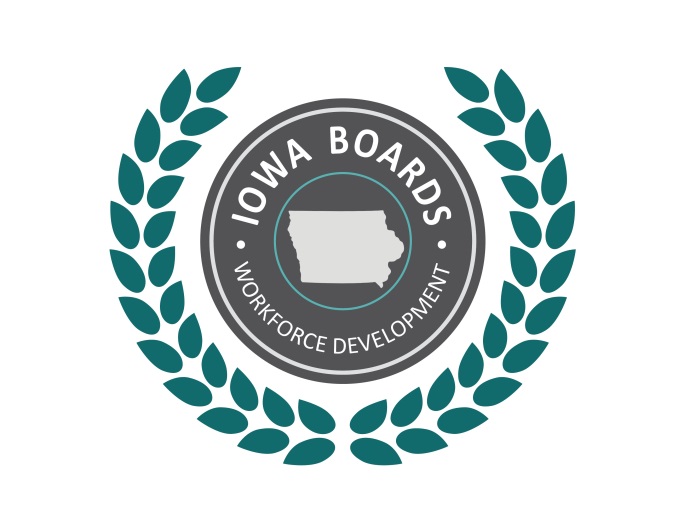 Region __ One-Stop Certification  2017Territory of Region __.Region __ includes the following counties:  Region __ Comprehensive One-Stop Center (Center).The Center in Region __ is located at:  AddressRegion __ Affiliated Site(s).The Region __ One-Stop Delivery System (System) includes the Center and the following Affiliated Site(s):Evaluation of Effectiveness and Support of Continuous Improvement.How well does the Center support continuous improvement and use customer feedback?How well does the Center support continuous improvement?Does the Center have a regular process for identifying and responding to technical assistance needs?Does the Center have a regular system of continuing professional staff development?How well does the Center capture and respond to customer feedback?Does the Center have written policies and procedures for capturing and responding to general (i.e., complaints not alleging discrimination) complaints made by customers?Does the Center have written policies and procedures for capturing and responding to discrimination complaints made by customers?Does the Center allow anonymous customer feedback?Does the Center allow customers to prepare and submit feedback from a location other than the Center?Does the Center allow customers to provide feedback in an electronic format?Does the Center allow customers to provide feedback in paper format?Does the Center allow customers to provide feedback over the telephone?Does the Center capture and respond to feedback from business customers?Does the Center capture and respond to feedback from one-stop delivery system stakeholders?Does the Center capture and respond to feedback from the Center’s program participant customers? Does the Center have in place a system by which it makes appropriate State and/or partner staff aware of customer feedback?Does the Center have written policies and procedures in place for an investigation triggered by customer feedback?Does the Center use customer feedback when making decisions about what subjects will be covered by staff training? Does the Center use customer feedback when reviewing policies and procedures?Does the Center use customer feedback when performing staff performance evaluations?Does this one-stop certification take into account customer feedback?How well does the Center meet the needs of participants?How well does the Center provide basic career services?Does the Center provide determinations of whether an individual is eligible to receive assistance from the WIOA Title I Youth program?Does the Center provide determinations of whether an individual is eligible to receive assistance from the WIOA Title I Adult program?Does the Center provide determinations of whether an individual is eligible to receive assistance from the WIOA Title I Dislocated Worker program?Does the Center provide outreach, intake (including worker profiling), and orientation to information and other services available through the one-stop delivery system?Does the Center provide individuals with the opportunity to initiate an application for assistance from the Temporary Assistance for Needy Families (TANF) program and non-assistance benefits and services through the provision of paper application forms or links to the application website?Does the Center provide initial assessment of an individual’s skill levels including literacy, numeracy, and English language proficiency, as well as aptitudes, abilities (including skill gaps), and supportive services needs?Does the Center provide job search and placement assistance?Does the Center provide career counseling that includes the provision of information on in-demand industry sectors and occupations?Does the Center provide career counseling that includes the provision of information on nontraditional employment?Does the Center provide, when appropriate, referrals to programs and services within the one-stop delivery system?Does the Center provide, when appropriate, referrals to workforce development programs other than those that are within the one-stop delivery system?Does the Center provide workforce and labor market employment statistics information, including the provision of accurate information relating to local, regional, and national labor market areas that includes job vacancy listings in local market areas?Does the Center provide workforce and labor market employment statistics information, including the provision of accurate information relating to local, regional, and national labor market areas that includes information on job skills necessary to obtain the vacant jobs listed?Does the Center provide workforce and labor market employment statistics information, including the provision of accurate information relating to local, regional, and national labor market areas that includes information relating to local occupations in demand and the earnings, skill requirements, and opportunities for advancement for those jobs?Does the Center provide information, in usable and understandable formats and languages, about how the Local Area is performing on local performance accountability measures, as well as any additional performance information relating to the Local Area’s one-stop delivery system?Does the Center provide information, in usable and understandable formats and languages, relating to the availability of supportive services or assistance, and appropriate referrals to those services and assistance that includes child care?Does the Center provide information, in usable and understandable formats and languages, relating to the availability of supportive services or assistance, and appropriate referrals to those services and assistance that includes medical or child health assistance available through the State's Medicaid program and Children's Health Insurance Program (CHIP)?Does the Center provide information, in usable and understandable formats and languages, relating to the availability of supportive services or assistance, and appropriate referrals to those services and assistance that includes benefits under the Supplemental Nutrition Assistance Program (SNAP)?Does the Center provide information, in usable and understandable formats and languages, relating to the availability of supportive services or assistance, and appropriate referrals to those services and assistance that includes assistance through the earned income tax credit?Does the Center provide information, in usable and understandable formats and languages, and meaningful assistance to individuals seeking assistance in filing a claim for unemployment compensation?Does the Center provide assistance in establishing eligibility for programs of financial aid assistance for training and education programs not provided under WIOA?How well does the Center provide individualized career services?Does the Center provide comprehensive and specialized assessments of the skill levels and service needs of adults and dislocated workers that may include diagnostic testing and use of other assessment tools?Does the Center provide comprehensive and specialized assessments of the skill levels and service needs of adults and dislocated workers that may include in-depth interviewing and evaluation to identify employment barriers and appropriate employment goals?Does the Center provide comprehensive and specialized assessments of the skill levels and services needs of other customers, including but not limited to participants in the WIOA Title II Adult Education and Family Literacy Act (AEFLA) program, that may include diagnostic testing and use of other assessment tools?Does the Center provide comprehensive and specialized assessments of the skill levels and service needs of other customers, including but not limited to participants in the WIOA Title II Adult Education and Family Literacy Act (AEFLA) program, that may include in-depth interviewing and evaluation to identify employment barriers and appropriate employment goals?Does the Center provide for the development of an individual employment plan to identify the employment goals, appropriate achievement objectives, and appropriate combination of services for the participant to achieve the participant’s employment goals, including the list of, and information about, the eligible training providers and programs?Does the Center provide group counseling?Does the Center provide individual counseling?Does the Center provide career planning?Does the Center provide short-term pre-vocational services that include the development of learning skills to prepare individuals for unsubsidized employment or training?Does the Center provide short-term pre-vocational services that include the development of communication skills to prepare individuals for unsubsidized employment or training?Does the Center provide short-term pre-vocational services that include the development of interviewing skills to prepare individuals for unsubsidized employment or training?Does the Center provide short-term pre-vocational services that include the development of punctuality to prepare individuals for unsubsidized employment or training?Does the Center provide short-term pre-vocational services that include the development of personal maintenance skills to prepare individuals for unsubsidized employment or training?Does the Center provide short-term pre-vocational services that include the development of professional conduct services to prepare individuals for unsubsidized employment or training?Does the Center provide internships and work experiences that are linked to careers?Does the Center provide workforce preparation activities?Does the Center provide financial literacy services as described in WIOA section 129(b)(2)(D) and 20 C.F.R. section 681.500?Does the Center provide out-of-area job search assistance and relocation assistance?Does the Center provide English language acquisition and integrated education and training programs?How well does the Center provide follow-up services?Does the Center provide follow-up services, as appropriate, that include counseling regarding the workplace, for participants in adult or dislocated worker workforce investment activities who are placed in unsubsidized employment, for up to 12 months after the first day of such employment?How well does the Center provide access to training services?Does the Center provide access to occupational skills training, including training for nontraditional employment?Does the Center provide access to on-the-job training (OJT) (in accordance with 20 C.F.R. sections 680.700, 680.710, 680.720, and 680.730)?Does the Center provide access to incumbent worker training (in accordance with WIOA section 134(d)(4) and 20 C.F.R. sections 680.780, 680.790, 680.800, 680.800, 680.810, and 680.820)?Does the Center provide access to programs that combine workplace training with related instruction, which may include cooperative education programs?Does the Center provide access to training programs operated by the private sector?Does the Center provide access to skills upgrading and retraining?Does the Center provide access to entrepreneurial training?Does the Center provide access to transitional jobs (in accordance with WIOA section 134(d)(5) and 20 C.F.R. sections 680.190 and 680.195)?Does the Center provide access to job readiness training provided in combination with the services listed in the above Questions A through H of this Subsection?Does the Center provide access to adult education and literacy activities, including activities of English language acquisition and integrated education and training programs, provided concurrently or in combination with the training services listed in Questions A through G of this Subsection?Does the Center provide access to customized training conducted with a commitment by an employer or group of employers to employ an individual upon successful completion of the training (in accordance with 20 C.F.R. sections 680.760 through 680.770)?How well does the Center meet the needs of local employers?How well does the Center provide basic business services?Does the Center provide appropriate recruitment and other business services on behalf of employers, including information and referrals to specialized business services other than those traditionally offered through the one-stop delivery system?Does the Center provide workforce and labor market employment statistics information, including the provision of accurate information relating to local, regional, and national labor market areas that includes job vacancy listings in local market areas?Does the Center provide workforce and labor market employment statistics information, including the provision of accurate information relating to local, regional, and national labor market areas that includes information on job skills necessary to obtain the vacant jobs listed?Does the Center provide workforce and labor market employment statistics information, including the provision of accurate information relating to local, regional, and national labor market areas that includes information relating to local occupations in demand and the earnings, skill requirements, and opportunities for advancement for those jobs?How well does the Center provide customized business services?Does the Center provide customized screening and referral of qualified participants in training services to employers? Does the Center provide customized services to employers, employer associations, or other such organizations, on employment-related issues?Does the Center provide customized recruitment events and related services for employers including targeted job fairs?Does the Center provide human resource consultation services that include assistance with writing/reviewing job descriptions and employee handbooks?Does the Center provide human resource consultation services that include assistance with developing performance evaluation and personnel policies?Does the Center provide human resource consultation services that include assistance with creating orientation sessions for new workers?Does the Center provide human resource consultation services that include assistance with honing job interview techniques for efficiency and compliance?Does the Center provide human resource consultation services that include assistance with analyzing employee turnover?Does the Center provide human resource consultation services that include assistance with creating reasonable accommodations for job applicants and workers with disabilities?Does the Center provide human resources consultation services that include assistance with using assistive technologies for job applicants and workers with disabilities?Does the Center provide human resources consultation services that include assistance with explaining labor and employment laws to help employers comply with equal opportunity, wage/hour, and safety/health regulations?Does the Center provide customized labor market information (LMI) for specific employers, sectors, industries, or clusters?Does the Center provide other customized business services similar to those listed above in Questions A through L of Subsection 3.2.2?Please describe other customized business services that the Center provides (if any):How well does the Center support other business services and strategies that meet the workforce investment needs of area employers?Does the Center provide access to services and activities that result in employer-recognized credentials?Does the Center participate in the provision of other business services and strategies that meet the workforce investment needs of area employers, in accordance with partner programs’ statutory requirements and consistent with federal cost principles?Does the Center participate in the provision of other business services through effective business intermediaries working in conjunction with the Local Workforce Development Board (WDB) or through the use of economic development, philanthropic, and other private resources in a manner determined appropriate by the Local WDB and in cooperation with the State?Does the Center participate in allowable activities, consistent with each one-stop partner’s authorized activities, that include developing and implementing industry sector strategies (such as strategies involving industry partnerships, regional skills alliances, industry skill panels, and sectoral skills partnerships)?Does the Center participate in allowable activities, consistent with each one-stop partner’s authorized activities that include customized assistance or referral for assistance in the development of a registered apprenticeship program?Does the Center participate in allowable activities, consistent with each one-stop partner’s authorized activities, that include developing and delivering innovative workforce investment services and strategies for area employers (such as career pathways, skills upgrading, skill standard development and certification for recognized postsecondary credential or other employer use, and other effective initiatives for meeting the workforce investment needs of area employers and workers)?Does the Center participate in allowable activities, consistent with each one-stop partner’s authorized activities, that include assistance to area employers in managing reductions in force in coordination with rapid response activities and with strategies for the aversion of layoffs (such as early identification of firms at risk of layoffs, use of feasibility studies to assess the needs of and options for at-risk firms, and the delivery of employment and training activities to address risk factors)?Does the Center participate in allowable activities, consistent with each one-stop partner’s authorized activities that include the marketing of business services to appropriate area employers, including small and mid-sized employers?Does the Center participate in allowable activities, consistent with each one-stop partner’s authorized activities that include assisting employers with accessing local, State, and federal tax credits?How well does the Center integrate available services?How well has the Center integrated its brand by using the “IowaWORKS: A proud partner of the American Job Center network” common identifier?Does the Center use the “IowaWORKS: A proud partner of the American Job Center network” common identifier with programs, activities, and services?Do Center staff use the “IowaWORKS: A proud partner of the American Job Center network” common identifier in telephone greetings?Does the Center include the “IowaWORKS: A proud partner of the American Job Center network” common identifier on all primary electronic resources such as websites, Facebook pages, Twitter profiles, etc.?Does the Center include the “IowaWORKS: A proud partner of the American Job Center network” common identifier on all newly printed, purchased, and created materials?Does the Center include the “IowaWORKS: A proud partner of the American Job Center network” common identifier on all products, programs, activities, and services?Does the Center include the “IowaWORKS: A proud partner of the American Job Center network” common identifier on all facilities and related property?How well have the one-stop partner programs implemented the WIOA common identifier requirement?Which one-stop partner programs use the “A proud partner of the American Job Center network” common identifier with programs, activities, and services?Which one-stop partner programs use the “A proud partner of the American Job Center network” common identifier in telephone greetings?Which one-stop partner programs use the “A proud partner of the American Job Center network” common identifier on all primary electronic resources such as websites, Facebook pages, Twitter profiles, etc.?Which one-stop partner programs use the “A proud partner of the American Job Center network” common identifier on all newly printed, purchased, and created materials?Which one-stop partner programs use the “A proud partner of the American Job Center network” common identifier on all products, programs, activities, and services?Which one-stop partner programs include the “A proud partner of the American Job Center network” common identifier on all facilities and related property?How well has the Center integrated its Web presence?Does the Center have a single Facebook profile that promotes all programs, services, and activities offered through the Center?Does the Center have a single Twitter profile that promotes all programs, services, and activities offered through the Center?Does the Center have a single website that promotes all programs, services, and activities offered through the Center?How well does the Center integrate its customer intake?At the Center, which one-stop partner programs are included in an integrated intake process?For which one-stop partner programs other than the WIOA Title I Youth, Adult, and Dislocated Worker programs does the Center provide determinations of whether an individual is eligible to receive assistance?For which one-stop partner programs other than the WIOA Title I Adult and Dislocated Worker programs, does the Center provide comprehensive and specialized assessments of the skill levels and service needs of participants that include diagnostic testing and use of other assessment tools?For which other one-stop partner programs other than the WIOA Title I Adult and Dislocated Worker programs, does the Center provide comprehensive and specialized assessments of the skill levels and services of participants that include in-depth interviewing and evaluation to identify employment barriers and appropriate employment goals?At the Center, which one-stop partner programs have staff who participate in an integrated resource team (IRT) or other group focused on collaborating to identify individual customer needs and meeting them with appropriate services?How well does the Center integrate basic career services?At the Center, staff from which one-stop partner program(s) provide determinations of whether an individual is eligible to receive assistance from the WIOA Title I Youth program?At the Center, staff from which one-stop partner program(s) provide determinations of whether an individual is eligible to receive assistance from the WIOA Title I Adult program?At the Center, staff from which one-stop partner program(s) provide determinations of whether an individual is eligible to receive assistance from the WIOA Title I Dislocated Worker program?At the Center, staff from which one-stop partner program(s) provide outreach, intake (including worker profiling), and orientation to information and other services available through the one-stop delivery system?At the Center, staff from which one-stop partner program(s) provide individuals with the opportunity to initiate an application for assistance from the Temporary Assistance for Needy Families (TANF) program and non-assistance benefits and services through the provision of paper application forms or links to the application website?At the Center, staff from which one-stop partner program(s) provide initial assessment of an individual’s skill levels including literacy, numeracy, and English language proficiency, as well as aptitudes, abilities (including skill gaps), and supportive services needs?At the Center, staff from which one-stop partner program(s) provide job search and placement assistance?At the Center, staff from which one-stop partner program(s) provide career counseling that includes the provision of information on in-demand industry sectors and occupations?At the Center, staff from which one-stop partner program(s) provide career counseling that includes the provision of information on nontraditional employment?At the Center, staff from which one-stop partner program(s) provide, when appropriate, referrals to programs  and services within the one-stop delivery system?At the Center, staff from which one-stop partner program(s) provide, when appropriate, referrals to workforce development programs other than those that are within the one-stop delivery system?At the Center, staff from which one-stop partner program(s) provide workforce and labor market employment statistics information, including the provision of accurate information relating to local, regional, and national labor market areas that includes job vacancy listings in local market areas?At the Center, staff from which one-stop partner program(s) provide workforce and labor market employment statistics information, including the provision of accurate information relating to local, regional, and national labor market areas that includes information on job skills necessary to obtain the vacant jobs listed?At the Center, staff from which one-stop partner program(s) provide workforce and labor market employment statistics information, including the provision of accurate information relating to local, regional, and national labor market areas that includes information relating to local occupations in demand and the earnings, skill requirements, and opportunities for advancement for those jobs?At the Center, staff from which one-stop partner program(s) provide information, in usable and understandable formats and languages, about how the Local Area is performing on local performance accountability measures, as well as any additional performance information relating to the Local Area’s one-stop delivery stem?At the Center, staff from which one-stop partner program(s) provide information, in usable and understandable formats and languages, relating to the availability of supportive services or assistance, and appropriate referrals to those services and assistance that includes child care?At the Center, staff from which one-stop partner program(s) provide information, in usable and understandable formats and languages, relating to the availability of supportive services or assistance, and appropriate referrals to those services and assistance that includes medical or child health assistance available through the State's Medicaid program and Children's Health Insurance Program (CHIP)?At the Center, staff from which one-stop partner program(s) provide information, in usable and understandable formats and languages, relating to the availability of supportive services or assistance, and appropriate referrals to those services and assistance that includes benefits under the Supplemental Nutrition Assistance Program (SNAP)?At the Center, staff from which one-stop partner program(s) provide information, in usable and understandable formats and languages, relating to the availability of supportive services or assistance, and appropriate referrals to those services and assistance that includes assistance through the earned income tax credit?At the Center, staff from which one-stop partner program(s) provide information, in usable and understandable formats and languages, and meaningful assistance to individuals seeking assistance in filing a claim for unemployment compensation?At the Center, staff from which one-stop partner program(s) provide assistance in establishing eligibility for programs of financial aid assistance for training and education programs not provided under WIOA?How well has the Center integrated individualized career services?At the Center, staff from which one-stop partner program(s) provide comprehensive and specialized assessments of the skill levels and service needs of adults and dislocated workers that may include diagnostic testing and use of other assessment tools?At the Center, staff from which one-stop partner program(s) provide comprehensive and specialized assessments of the skill levels and service needs of adults and dislocated workers that may include in-depth interviewing and evaluation to identify employment barriers and appropriate employment goals?At the Center, staff from which one-stop partner program(s) provide for the development of an individual employment plan to identify the employment goals, appropriate achievement objectives, and appropriate combination of services for the participant to achieve the participant’s employment goals, including the list of, and information about, the eligible training providers and programs?At the Center, staff from which one-stop partner program(s) provide group counseling?At the Center, staff from which one-stop partner program(s) provide individual counseling?At the Center, staff from which one-stop partner program(s) provide career planning?At the Center, staff from which one-stop partner program(s) provide short-term pre-vocational services that include the development of learning skills to prepare individuals for unsubsidized employment or training?At the Center, staff from which one-stop partner program(s) provide short-term pre-vocational services that include the development of communication skills to prepare individuals for unsubsidized employment or training?At the Center, staff from which one-stop partner program(s) provide short-term pre-vocational services that include the development of interviewing skills to prepare individuals for unsubsidized employment or training?At the Center, staff from which one-stop partner program(s) provide short-term pre-vocational services that include the development of punctuality to prepare individuals for unsubsidized employment or training?At the Center, staff from which one-stop partner program(s) provide short-term pre-vocational services that include the development of personal maintenance skills to prepare individuals for unsubsidized employment or training?At the Center, staff from which one-stop partner program(s) provide short-term pre-vocational services that include the development of professional conduct services to prepare individuals for unsubsidized employment or training?At the Center, staff from which one-stop partner program(s) provide internships and work experiences that are linked to careers?At the Center, staff from which one-stop partner program(s) provide workforce preparation activities?At the Center, staff from which one-stop partner program(s) provide financial literacy services as described in WIOA section 129(b)(2)(D) and 20 C.F.R. section 681.500?At the Center, staff from which one-stop partner program(s) provide out-of-area job search assistance and relocation assistance?At the Center, staff from which one-stop partner program(s) provide English language acquisition and integrated education and training programs?Coordination of Services at the Center.How well does the Center coordinate the Wagner-Peyser Employment Service program with other one-stop partner programs?For which other one-stop partner programs does the Center have written policies and procedures on the co-enrollment of individuals in the Wagner-Peyser Employment Service program?For which other one-stop partner programs does the Center have an integrated case management system that allows for the co-enrollment of individuals in the Wagner-Peyser Employment Service program?Does the Center train staff on the co-enrollment of individuals in the Wagner-Peyser Employment Service program and other one-stop partner programs?For which other one-stop partner programs does the Center train staff on the co-enrollment of individuals in the Wagner-Peyser Employment Service program?For which other one-stop partner programs is it the standard practice for Center to, where appropriate, co-enroll individuals in the Wagner-Peyser Employment Service program?For which other one-stop partner programs does the Center provide staff training on referrals to and from the Wagner-Peyser Employment Service program?Does Wagner-Peyser Employment-Service program staff and other one-stop partner program staff provide feedback to one another on the quality of referrals between the programs?Does Wagner-Peyser Employment-Service program staff coordinate the provision of services for participants co-enrolled in that program and other one-stop partner programs?How well does the Center coordinate the WIOA Title I Adult program with other one-stop partner programs?For which other one-stop partner programs does the Center have written policies and procedures on the co-enrollment of individuals in the WIOA Title I Adult program?For which other one-stop partner programs does the Center have an integrated case management system that allows for the co-enrollment of individuals in the WIOA Title I Adult program?Does the Center train staff on the co-enrollment of individuals in the WIOA Title I Adult program and other one-stop partner programs?For which other one-stop partner programs does the Center train staff on the co-enrollment of individuals in the WIOA Title I Adult program?For which other one-stop partner programs is it the standard practice for Center to, where appropriate, co-enroll individuals in the WIOA Title I Adult program?Which other one-stop partner programs does the Center train staff on referrals between the WIOA Title I Adult program?Does WIOA Title I Adult program staff and other one-stop partner program staff provide feedback to one another on the quality of referrals between the programs?Does WIOA Title I Adult program staff coordinate the provision of services for participants co-enrolled in that program and other one-stop partner programs?How well does the Center coordinate the WIOA Title I Dislocated Worker program with other one-stop partner programs?For which other one-stop partner programs does the Center have written policies and procedures on the co-enrollment of individuals in the WIOA Title I Dislocated Worker program?For which other one-stop partner programs does the Center have an integrated case management system that allows for the co-enrollment of individuals in the WIOA Title I Dislocated Worker program?Does the Center train staff on the co-enrollment of individuals in the WIOA Title I Dislocated Worker program and other one-stop partner programs?For which other one-stop partner programs does the Center train staff on the co-enrollment of individuals in the WIOA Title I Dislocated Worker program?For which other one-stop partner programs is it the standard practice for Center to, where appropriate, co-enroll individuals in the WIOA Title I Dislocated Worker program?For which other one-stop partner programs does the Center train staff on referrals to and from the WIOA Title I Dislocated Worker program?Does WIOA Title I Dislocated Worker program staff and other one-stop partner program staff provide feedback to one another on the quality of referrals between the programs?Does WIOA Title I Dislocated Worker program staff coordinate the provision of services for participants co-enrolled in that program and other one-stop partner programs?How well does the Center coordinate the WIOA Title I Youth program with other one-stop partner programs?For which other one-stop partner programs does the Center have written policies and procedures on the co-enrollment of individuals in the WIOA Title I Youth program?For which other one-stop partner programs does the Center have an integrated case management system that allows for the co-enrollment of individuals in the WIOA Title I Youth program?Does the Center train staff on the co-enrollment of individuals in the WIOA Title I Youth program and other one-stop partner programs?For which other one-stop partner programs does the Center train staff on the co-enrollment of individuals in the WIOA Title I Youth program?For which other one-stop partner programs is it the standard practice for Center to, where appropriate, co-enroll individuals in the WIOA Title I Youth program?For which other one-stop partner programs does the Center train staff on referrals to and from the WIOA Title I Youth program?Does WIOA Title I Youth program staff and other one-stop partner program staff provide feedback to one another on the quality of referrals between the programs?Does WIOA Title I Youth program staff coordinate the provision of services for participants co-enrolled in that program and other one-stop partner programs?How well does the Center coordinate the Temporary Assistance for Needy Families (TANF) Employment and Training program (PROMISE JOBS) with other one-stop partner programs?For which other one-stop partner programs does the Center have written policies and procedures on the co-enrollment of individuals in the PROMISE JOBS program?For which other one-stop partner programs does the Center have an integrated case management system that allows for the co-enrollment of individuals in the PROMISE JOBS program?Does the Center train staff on the co-enrollment of individuals in the PROMISE JOBS program and other one-stop partner programs?For which other one-stop partner programs does the Center train staff on the co-enrollment of individuals in the PROMISE JOBS program?For which other one-stop partner programs is it the standard practice for Center to, where appropriate, co-enroll individuals in the WIOA PROMISE JOBS program?For which other one-stop partner programs does the Center train staff on referrals to and from the PROMISE JOBS program?Does PROMISE JOBS program staff and other one-stop partner program staff provide feedback to one another on the quality of referrals between the programs?Does PROMISE JOBS program staff coordinate the provision of services for participants co-enrolled in that program and other one-stop partner programs?How well does the Center coordinate the Jobs for Veterans State Grant (JVSG) program with other one-stop partner programs?For which other one-stop partner programs does the Center have written policies and procedures on the co-enrollment of individuals in the Jobs for Veterans State Grant (JVSG) program?For which other one-stop partner programs does the Center have an integrated case management system that allows for the co-enrollment of individuals in the Jobs for Veterans State Grant (JVSG)  program?Does the Center train staff on the co-enrollment of individuals in the Jobs for Veterans State Grant (JVSG) program and other one-stop partner programs?For which other one-stop partner programs does the Center train staff on the co-enrollment of individuals in the Jobs for Veterans State Grant (JVSG) program?For which other one-stop partner programs is it the standard practice for Center to, where appropriate, co-enroll individuals in the WIOA Jobs for Veterans State Grant (JVSG) program?For which other one-stop partner programs does the Center train staff on referrals to and from the Jobs for Veterans State Grant (JVSG) program?Does Jobs for Veterans State Grant (JVSG) program staff and other one-stop partner program staff provide feedback to one another on the quality of referrals between the programs?Does Jobs for Veterans State Grant (JVSG) program staff coordinate the provision of services for participants co-enrolled in that program and other one-stop partner programs?How well does the Center coordinatethe Trade Act Assistance program (TAA) with other one-stop partner programs?For which other one-stop partner programs does the Center have written policies and procedures on the co-enrollment of individuals in the Trade Act Assistance (TAA) program?For which other one-stop partner programs does the Center have an integrated case management system that allows for the co-enrollment of individuals in the Trade Act Assistance (TAA) program?Does the Center train staff on the co-enrollment of individuals in the Trade Act Assistance (TAA) program and other one-stop partner programs?For which other one-stop partner programs does the Center train staff on the co-enrollment of individuals in the Trade Act Assistance (TAA) program?For which other one-stop partner programs is it the standard practice for Center to, where appropriate, co-enroll individuals in the WIOA Trade Act Assistance (TAA) program?For which other one-stop partner programs does the Center train staff on referrals to and from the Trade Act Assistance (TAA) program?Does Trade Act Assistance (TAA) program staff and other one-stop partner program staff provide feedback to one another on the quality of referrals between the programs?Does Trade Act Assistance (TAA) program staff coordinate the provision of services for participants co-enrolled in that program and other one-stop partner programs?How well does the Center coordinate the WIOA Title II Adult Education and Family Literacy Act program (AEFLA) with other one-stop partner programs?For which other one-stop partner programs does the Center have written policies and procedures on the co-enrollment of individuals in the WIOA Title II Adult Education and Family Literacy Act (AEFLA) program?For which other one-stop partner programs does the Center have an integrated case management system that allows for the co-enrollment of individuals in the WIOA Title II Adult Education and Family Literacy Act (AEFLA) program?Does the Center train staff on the co-enrollment of individuals in the WIOA Title II Adult Education and Family Literacy Act (AEFLA) program and other one-stop partner programs?For which other one-stop partner programs does the Center train staff on the co-enrollment of individuals in the WIOA Title II Adult Education and Family Literacy Act (AEFLA) program?For which other one-stop partner programs is it the standard practice for Center to, where appropriate, co-enroll individuals in the WIOA Title II Adult Education and Family Literacy Act (AEFLA) program?For which other one-stop partner programs does the Center train staff on referrals to and from the WIOA Title II Adult Education and Family Literacy Act (AEFLA) program?Does WIOA Title II Adult Education and Family Literacy Act (AEFLA) program staff and other one-stop partner program staff provide feedback to one another on the quality of referrals between the programs?Does WIOA Title II Adult Education and Family Literacy Act (AEFLA) program staff coordinate the provision of services for participants co-enrolled in that program and other one-stop partner programs?How well does the Center coordinate the Vocational Rehabilitation (VR) program administered by Iowa Vocational Rehabilitation Services (IVRS) with other one-stop partner programs?For which other one-stop partner programs does the Center have written policies and procedures on the co-enrollment of individuals in the Vocational Rehabilitation (VR) program administered by Iowa Vocational Rehabilitation Services (IVRS)?For which other one-stop partner programs does the Center have an integrated case management system that allows for the co-enrollment of individuals in the Vocational Rehabilitation (VR) program administered by Iowa Vocational Rehabilitation Services (IVRS)?Does the Center train staff on the co-enrollment of individuals in the Vocational Rehabilitation (VR) program administered by Iowa Vocational Rehabilitation Services (IVRS) and other one-stop partner programs?For which other one-stop partner programs does the Center train staff on the co-enrollment of individuals in the Vocational Rehabilitation (VR) program administered by Iowa Vocational Rehabilitation Services (IVRS)?For which other one-stop partner programs is it the standard practice for Center to, where appropriate, co-enroll individuals in Vocational Rehabilitation (VR) program administered by Iowa Vocational Rehabilitation Services (IVRS)?For which other one-stop partner programs does the Center train staff on referrals to and from the Vocational Rehabilitation (VR) program administered by Iowa Vocational Rehabilitation Services (IVRS)?Does Iowa Vocational Rehabilitation Services (IVRS) staff and other one-stop partner program staff provide feedback to one another on the quality of referrals between the programs?Does Iowa Vocational Rehabilitation Services (IVRS) staff coordinate the provision of services for participants co-enrolled in that program and other one-stop partner programs?How well does the Center coordinate the Vocational Rehabilitation (VR) program administered by the Iowa Department for the Blind (IDB) with other one-stop partner programs?For which other one-stop partner programs does the Center have written policies and procedures on the co-enrollment of individuals in the Vocational Rehabilitation (VR) program administered by the Iowa Department for the Blind (IDB)?For which other one-stop partner programs does the Center have an integrated case management system that allows for the co-enrollment of individuals in the Vocational Rehabilitation (VR) program administered by the Iowa Department for the Blind (IDB)?Does the Center train staff on the co-enrollment of individuals in the Vocational Rehabilitation (VR) program administered by the Iowa Department for the Blind (IDB)and other one-stop partner programs?For which other one-stop partner programs does the Center train staff on the co-enrollment of individuals in the Vocational Rehabilitation (VR) program administered by the Iowa Department for the Blind (IDB)?For which other one-stop partner programs is it the standard practice for the Center to, where appropriate, co-enroll individuals in Vocational Rehabilitation (VR) program administered by the Iowa Department for the Blind (IDB)?For which other one-stop partner programs does the Center train staff on referrals to and from the Vocational Rehabilitation (VR) program administered by the Iowa Department for the Blind (IDB)?Does Iowa Department for the Blind (IDB) staff and other one-stop partner program staff provide feedback to one another on the quality of referrals between the programs?Does Iowa Department for the Blind (IDB) staff coordinate the provision of services for participants co-enrolled in that program and other one-stop partner programs?How well does the Center coordinate the National Farmworker Jobs Program (NFJP) program with other one-stop partner programs?For which other one-stop partner programs does the Center have written policies and procedures on the co-enrollment of individuals in the the National Farmworker Jobs Program (NFJP)?For which other one-stop partner programs does the Center have an integrated case management system that allows for the co-enrollment of individuals in the the National Farmworker Jobs Program (NFJP)?Does the Center train staff on the co-enrollment of individuals in the National Farmworker Jobs Program (NFJP) and other one-stop partner programs?For which other one-stop partner programs does the Center train staff on the co-enrollment of individuals in the National Farmworker Jobs Program (NFJP)?For which other one-stop partner programs is it the standard practice for Center to, where appropriate, co-enroll individuals in the the National Farmworker Jobs Program (NFJP)?For which other one-stop partner programs does the Center train staff on referrals to and from the National Farmworker Jobs Program (NFJP)?Does National Farmworker Jobs Program (NFJP) staff and other one-stop partner program staff provide feedback to one another on the quality of referrals between the programs?Does National Farmworker Jobs Program (NFJP) staff coordinate the provision of services for participants co-enrolled in that program and other one-stop partner programs?How well does the Center coordinate the Ticket-to-Work (TTW) program with other one-stop partner programs?For which other one-stop partner programs does the Center have written policies and procedures on the co-enrollment of individuals in the Ticket-to-Work (TTW) program?For which other one-stop partner programs does the Center have an integrated case management system that allows for the co-enrollment of individuals in the Ticket-to-Work (TTW) program?Does the Center train staff on the co-enrollment of individuals in the Ticket-to-Work (TTW) program and other one-stop partner programs?For which other one-stop partner programs does the Center train staff on the co-enrollment of individuals in the Ticket-to-Work (TTW) program?For which other one-stop partner programs is it the standard practice for Center to, where appropriate, co-enroll individuals in the Ticket-to-Work (TTW) program?For which other one-stop partner programs does the Center train staff on referrals to and from the Ticket-to-Work (TTW) program?Does Ticket-to-Work (TTW) program staff and other one-stop partner program staff provide feedback to one another on the quality of referrals between the programs?Does Ticket-to-Work (TTW) program staff coordinate the provision of services for participants co-enrolled in that program and other one-stop partner programs?How well does the Center coordinate the Senior Community Service Employment Program (SCSEP) with other one-stop partner programs?For which other one-stop partner programs does the Center have written policies and procedures on the co-enrollment of individuals in the Senior Community Service Employment Program (SCSEP)?For which other one-stop partner programs does the Center have an integrated case management system that allows for the co-enrollment of individuals in the Senior Community Service Employment Program (SCSEP)?Does the Center train staff on the co-enrollment of individuals in the Senior Community Service Employment Program (SCSEP) and other one-stop partner programs?For which other one-stop partner programs does the Center train staff on the co-enrollment of individuals in the Senior Community Service Employment Program (SCSEP)?For which other one-stop partner programs is it the standard practice for Center to, where appropriate, co-enroll individuals in the Senior Community Service Employment Program (SCSEP)?For which other one-stop partner programs does the Center train staff on referrals to and from the Senior Community Service Employment Program (SCSEP)?Does Senior Community Service Employment Program (SCSEP) staff and other one-stop partner program staff provide feedback to one another on the quality of referrals between the programs?Does Senior Community Service Employment Program (SCSEP) staff coordinate the provision of services for participants co-enrolled in that program and other one-stop partner programs?How well does the Center coordinate the Job Corps program with other one-stop partner programs?For which other one-stop partner programs does the Center have written policies and procedures on the co-enrollment of individuals in the Job Corps program?For which other one-stop partner programs does the Center have an integrated case management system that allows for the co-enrollment of individuals in the Job Corps program?Does the Center train staff on the co-enrollment of individuals in the Job Corps program and other one-stop partner programs?For which other one-stop partner programs does the Center train staff on the co-enrollment of individuals in the Job Corps program?For which other one-stop partner programs is it the standard practice for Center to, where appropriate, co-enroll individuals in the Job Corps program?For which other one-stop partner programs does the Center train staff on referrals to and from the Job Corps program?Does Job Corps program staff and other one-stop partner program staff provide feedback to one another on the quality of referrals between the programs?Does Job Corps program staff coordinate the provision of services for participants co-enrolled in that program and other one-stop partner programs?How well does the Center coordinate the YouthBuild program with other one-stop partner programs?For which other one-stop partner programs does the Center have written policies and procedures on the co-enrollment of individuals in the YouthBuild program?For which other one-stop partner programs does the Center have an integrated case management system that allows for the co-enrollment of individuals in the YouthBuild program?Does the Center train staff on the co-enrollment of individuals in the YouthBuild program and other one-stop partner programs?For which other one-stop partner programs does the Center train staff on the co-enrollment of individuals in the YouthBuild program?For which other one-stop partner programs is it the standard practice for Center to, where appropriate, co-enroll individuals in the YouthBuild program?For which other one-stop partner programs does the Center train staff on referrals to and from the YouthBuild program?Does YouthBuild program staff and other one-stop partner program staff provide feedback to one another on the quality of referrals between the programs?Does YouthBuild program staff coordinate the provision of services for participants co-enrolled in that program and other one-stop partner programs?How well does the Center coordinate the Indian and Native American programs with other one-stop partner programs?For which other one-stop partner programs does the Center have written policies and procedures on the co-enrollment of individuals in the Indian and Native American programs?For which other one-stop partner programs does the Center have an integrated case management system that allows for the co-enrollment of individuals in the Indian and Native American programs?Does the Center train staff on the co-enrollment of individuals in the Indian and Native American programs and other one-stop partner programs?For which other one-stop partner programs does the Center train staff on the co-enrollment of individuals in the Indian and Native American programs?For which other one-stop partner programs is it the standard practice for Center to, where appropriate, co-enroll individuals in the Indian and Native American programs?For which other one-stop partner programs does the Center train staff on referrals to and from the Indian and Native American programs?Does Indian and Native American program staff and other one-stop partner program staff provide feedback to one another on the quality of referrals between the programs?Does Indian and Native American program staff coordinate the provision of services for participants co-enrolled in that program and other one-stop partner programs?How well does the Center coordinate the Community Services Block Grant (CSBG) program(s) with other one-stop partner programs?For which other one-stop partner programs does the Center have written policies and procedures on the co-enrollment of individuals in the Community Services Block Grant (CSBG) program(s)?For which other one-stop partner programs does the Center have an integrated case management system that allows for the co-enrollment of individuals in the Community Services Block Grant (CSBG) program(s)?Does the Center train staff on the co-enrollment of individuals in the Community Services Block Grant (CSBG) program(s) and other one-stop partner programs?For which other one-stop partner programs does the Center train staff on the co-enrollment of individuals in the Community Services Block Grant (CSBG) program(s)?For which other one-stop partner programs is it the standard practice for Center to, where appropriate, co-enroll individuals in the Community Services Block Grant (CSBG) program(s)?For which other one-stop partner programs does the Center train staff on referrals to and from the Community Services Block Grant (CSBG) program(s)?Does Community Services Block Grant (CSBG) program staff and other one-stop partner program staff provide feedback to one another on the quality of referrals between the programs?Does Community Services Block Grant (CSBG) program staff coordinate the provision of services for participants co-enrolled in that program and other one-stop partner programs?How well does the Center coordinate the National Dislocated Worker Grants (DWG), when awarded, with other one-stop partner programs?For which other one-stop partner programs does the Center have written policies and procedures on the co-enrollment of individuals in National Dislocated Worker Grants (DWG), when awarded?For which other one-stop partner programs does the Center have an integrated case management system that allows for the co-enrollment of individuals in National Dislocated Worker Grants (DWG), when awarded?Does the Center train staff on the co-enrollment of individuals in National Dislocated Worker Grants (DWG), when awarded, and other one-stop partner programs?For which other one-stop partner programs does the Center train staff on the co-enrollment of individuals in National Dislocated Worker Grants (DWG), when awarded?For which other one-stop partner programs is it the standard practice for Center to, where appropriate, co-enroll individuals in National Dislocated Worker Grants (DWG), when awarded?For which other one-stop partner programs does the Center train staff on referrals to and from National Dislocated Worker Grants (DWG), when awarded?Does National Dislocated Worker Grants (DWG), when awarded, staff and other one-stop partner program staff provide feedback to one another on the quality of referrals between the programs?Does National Dislocated Worker Grants (DWG), when awarded, staff coordinate the provision of services for participants co-enrolled in that program and other one-stop partner programs?How well does the Center coordinate the Carl D. Perkins Career and Technical Education (CTE) program with other one-stop partner programs?For which other one-stop partner programs does the Center have written policies and procedures on the co-enrollment of individuals in the Carl D. Perkins Career and Technical Education (CTE) program?For which other one-stop partner programs does the Center have an integrated case management system that allows for the co-enrollment of individuals in the Carl D. Perkins Career and Technical Education (CTE) program?Does the Center train staff on the co-enrollment of individuals in the Carl D. Perkins Career and Technical Education (CTE) program and other one-stop partner programs?For which other one-stop partner programs does the Center train staff on the co-enrollment of individuals in the Carl D. Perkins Career and Technical Education (CTE) program?For which other one-stop partner programs is it the standard practice for Center to, where appropriate, co-enroll individuals in the Carl D. Perkins Career and Technical Education (CTE) program?For which other one-stop partner programs does the Center train staff on referrals to and from the Carl D. Perkins Career and Technical Education (CTE) program?Does Carl D. Perkins Career and Technical Education (CTE) program staff and other one-stop partner program staff provide feedback to one another on the quality of referrals between the programs?Does Carl D. Perkins Career and Technical Education (CTE) program staff coordinate the provision of services for participants co-enrolled in that program and other one-stop partner programs?How well does the Center coordinate the Housing and Urban Development (HUD) Employment and Training program with other one-stop partner programs?For which other one-stop partner programs does the Center have written policies and procedures on the co-enrollment of individuals in the Housing and Urban Development (HUD) Employment and Training program?For which other one-stop partner programs does the Center have an integrated case management system that allows for the co-enrollment of individuals in the Housing and Urban Development (HUD) Employment and Training program?Does the Center train staff on the co-enrollment of individuals in the Housing and Urban Development (HUD) Employment and Training and other one-stop partner programs?For which other one-stop partner programs does the Center train staff on the co-enrollment of individuals in the Housing and Urban Development (HUD) Employment and Training?For which other one-stop partner programs is it the standard practice for Center to, where appropriate, co-enroll individuals in the Housing and Urban Development (HUD) Employment and Training program?For which other one-stop partner programs does the Center train staff on referrals to and from the Housing and Urban Development (HUD) Employment and Training program?Does Housing and Urban Development (HUD) Employment and Training program staff and other one-stop partner program staff provide feedback to one another on the quality of referrals between the programs?Does Housing and Urban Development (HUD) Employment and Training program staff coordinate the provision of services for participants co-enrolled in that program and other one-stop partner programs?How well does the Center coordinate participant and business services?With which one-stop partner program staff who work with participants does the Center’s integrated business services team regularly meet and share information? How cost-efficient are the Center’s operations?How cost-efficient is the Center’s physical location?Is rent paid for the Center’s physical location in accordance with a lease?Was the lease for the Center’s physical location competitively procured in accordance with the requirements under Iowa Code chapter 8A?Are maintenance costs covered by the payment of rent under the lease agreement(s) for the Center’s physical location?Does the Center’s physical location include restrooms that are paid for with funding from two or more one-stop partner programs?Does the Center’s physical location include meeting rooms that are paid for with funding from two or more one-stop partner programs?How many one-stop partner programs are co-located at the Center?How well do Center programs share the costs of data and case management systems?Does the Center have centralized information technology (IT) staff to support the Center’s data and case management system?How many one-stop partner programs use the Center’s data and case management system?How cost-efficient is the Center’s personnel?What percentage of the Center’s operating budget is dedicated to nonsupervisory employees who provide direct services to customers?What percentage of the Center’s operating budget is dedicated to management-level employees?How cost-efficient are the Center’s one-stop operator services?Did the State procure one-stop operator services for the Region in combination with one or more other Regions?Is the one-stop operator’s role defined so that it does not create redundancy with respect to the functions of other entities within the one-stop delivery system, including the Local WDB and one-stop partners?Were the Center’s one-stop operator services selected in accordance with the competitive procurement requirements in Iowa Code chapter 8A?How cost-efficient are the Center’s one-stop operator services?How well does the Center leverage non-federal resources?Are State-appropriated funds used to pay for the costs (personnel and non-personnel) associated with the Center?Are non-State and non-federal funds used to pay for the costs (personnel and non-personnel) associated with the Center?Does the Center use facilities that are available free of charge for programs, services, and activities?Does the Center use low-cost or free media to promote its programs, services, and activities?Does the Center’s itinerant staff, who travel in the Region to provide services to individuals in cities and towns other than the one in which the Center is located, use office space that is provided free of charge by a local entity?How efficient is the Center’s use of accessible information technology (IT)?Does the Region have an infrastructure-funding agreement (IFA) in place that covers the Center’s costs of assistive technology for individuals with disabilities?When possible, do the one-stop partner programs at the Center use machine readable forms and other features consistent with modern accessibility standards (such as Section 508 Standards and the Worldwide Web Consortium’s Web Content Accessibility Guidance 2.0)?When possible, do the one-stop partner programs at the Center share the costs of accessible information technology that includes virtual services to expand the customer base and effectively delivery self-services?Access to One-Stop Partner Program Services at the Center.Does the Center provide services outside of regular business hours where there is a workforce need?Are the Center’s regular business hours all weekdays between the hours of 8:00 a.m. and 4:30 p.m., excluding State of Iowa holidays?Does the Center provide services outside of regular business hours on a regularly scheduled basis (e.g., evening hours on a set day or days)?Does the Center provide services outside of regular business hours (e.g., on weekends or after 4:30 p.m. on weekdays) as needed?How well does the Center provide access to core partner program services to the maximum extent practicable?Does the Center have one WIOA Title I Youth program staff working at it during regular business hours?Does the Center have two or more WIOA Title I Youth program staff working at it during regular business hours?Does the Center have one WIOA Title I Adult and Dislocated Worker program staff working at it during regular business hours?Does the Center have two or more WIOA Title I Adult and Dislocated Worker program staff working at it during regular business hours?Does the Center have one Wagner-Peyser Employment Service program staff working at it during regular business hours?Does the Center have two or more Wagner-Peyser Employment Service program staff working at it during regular business hours?How does the Center provide access to the WIOA Title II Adult Education and Family Literacy Act (AEFLA) program during regular business hours?How does the Center provide access to the Vocational Rehabilitation program administered by Iowa Vocational Rehabilitation Services (IVRS) during regular business hours? How does the Center provide access to the Vocational Rehabilitation program administered by the Iowa Department for the Blind (IDB) during regular business hours?How well does the Center provide access to required one-stop partner programs?How does the Center provide access to the Temporary Assistance for Needy Families (TANF) Employment and Training program (PROMISE JOBS) during regular business hours?How does the Center provide meaningful assistance to the Unemployment Insurance (UI) program during all regular business hours? How does the Center provide access to Trade Act Assistance (TAA) program during all regular business hours? How does the Center provide access to Senior Community Service Employment Program (SCSEP) during all regular business hours? How does the Center provide access to the National Farmworker Jobs Program (NFJP) during all regular business hours? How does the Center provide access to the Job Corps program during all regular business hours?How does the Center provide access to the Jobs for Veterans State Grant (JVSG) program during all regular business hours? How does the Center provide access to the Carl D. Perkins Career and Technical Education Act (CTE) program during all regular business hours? How does the Center provide access to the Indian and Native American Programs (INAP) during all regular business hours?How does the Center provide access to the YouthBuild program during all regular business hours?How does the Center provide access to the Community Services Block Grant (CSBG) program during all regular business hours?How does the Center provide access to the Housing and Urban Development Employment and Training program (HUD) during all regular business hours?How does the Center provide access to National Dislocated Worker Grants (DWG), when the Region has been awarded one, during regular business hours?How does the Center provide access to the Ticket-to-Work (TTW) program during regular business hours?Evaluation of Equal Opportunity in the Center and System.How well does the Center take actions to provide reasonable accommodations for people with disabilities?Does the Center have a written policy on providing reasonable accommodations to people with disabilities?Does the Center have written procedures on providing reasonable accommodations to people with disabilities?Does the Center provide training to staff on providing reasonable accommodations to people with disabilities? Is it the Center’s standard practice to provide reasonable accommodations to people with disabilities in order to ensure equal access to Center programs, services, and activities?How well does the Center take actions to make reasonable modifications to policies, practices, and procedures?Does the Center have a written policy on providing reasonable modifications to policies, practices, and procedures where necessary to avoid discrimination against people with disabilities?Does the Center have written procedures on providing reasonable modifications to policies, practices, and procedures where necessary to avoid discrimination against people with disabilities?Does the Center provide training to staff on providing reasonable modifications to policies, practices, and procedures where necessary to avoid discrimination against people with disabilities?Is it the Center’s standard practice to provide reasonable modifications to policies, practices, and procedures where necessary to avoid discrimination against people with disabilities?How well does the Center take actions to administer programs in the most integrated setting appropriate?Does the Center have a written policy in place on the administration of programs, services, and activities in the most integrated setting appropriate?Does the Center have written procedures in place on the administration of programs, services, and activities in the most integrated setting appropriate?Is it the Center’s standard practice to administer programs, services, and activities in an appropriate integrated setting for people with disabilities and other people?Does the Center provide reasonable accommodations to allow for people with disabilities to participate in programs, services, and activities in an integrated setting with other people?Does the Center provide reasonable modifications to policies, practices, and procedures to allow for people with disabilities to participate in programs, services, and activities in a segregated setting where necessary to avoid discrimination against people with disabilities?Does the Center provide a reasonable accommodation for people with disabilities to participate in programs, services, and activities in a segregated setting when such a reasonable accommodation is requested and appropriate? How well does the Center communicate with people with disabilities?Does the Center contain signage that informs people with disabilities that reasonable accommodations, including auxiliary aids and assistive technology, are available upon request?Does the Center have written policies and procedures on the creation of electronic documents that are accessible to people with disabilities?Does the Center provide training to staff on how to create electronic documents that are accessible to people with disabilities?Is it the Center’s standard practice to create electronic documents for its programs, services, and activities that are accessible to people with disabilities?For people who are Deaf or hard of hearing, which of the following the auxiliary aids and services does the Center provide? For people who are blind or have a sight impairment, which of the following auxiliary aids and services does the Center provide?Is it the Center’s standard practice to require a person with a disability to bring another person to interpret?When developing, procuring, maintaining, or using electronic and information technology (IT), does the Center use technologies, applications, and adaptations which:Does the Center have signage that uses the international symbol for accessibility (which consists of a blue square overlaid in white with a stylized image of a person in a wheelchair) at each of its primary accessible entrances that meets the Standards for Accessible Design under the Americans with Disabilities Act (ADA) at 36 C.F.R. part 1191?Do the Center’s marketing and recruiting materials contain positive images that show diversity in their portrayal of people with disabilities?Do the Center’s marketing and recruitment materials indicate a commitment to hire and/or effectively serve people with disabilities?Do the Center’s marketing and recruitment materials state that services are available to people representing the full range of physical, mental, cognitive and sensory disabilities?Does the Center’s outreach to community-based organizations, partner agencies, job seekers, and others explain that people with barriers to employment — including those with disabilities — are encouraged to take advantage of the programs, services, and activities offered at the Center? How well does the Center take actions to provide appropriate auxiliary aids and services, including assistive technology devices and services, to people with disabilities?Does the Center have a written policy on providing appropriate auxiliary aids and services, including assistive technology devices and services, for people with disabilities?Does the Center provide training to staff on providing appropriate auxiliary aids and services, including assistive technology devices and services, for people with disabilities?Is it the Center’s standard practice, in determining what types of auxiliary aids and services are necessary, to give primary consideration to the requests of people with disabilities?Is it the Center’s standard practice to provide auxiliary aids and services in accessible formats?Is it the Center’s standard practice to provide auxiliary aids and services in a timely manner?Is it the Center’s standard practice to provide auxiliary aids and services in such a way as to protect the privacy and independence of the person with a disability?Is it the Center’s standard practice to provide appropriate auxiliary aids and services, including assistive technology devices and services, where necessary to afford people with disabilities and their companions an equal opportunity to participate in, and enjoy the benefits of, the Center’s programs, services, and activities?How well does the Center meet the applicable physical and programmatic accessibility requirements under WIOA section 188?Has the Center participated in the State Equal Opportunity Officer’s annual monitoring of physical and programmatic accessibility for people with disabilities?Has the Center participated in the State Equal Opportunity Officer’s annual monitoring of programmatic accessibility for people with limited English proficiency (LEP)?Has the Local Board formed a Disability Access Committee to address issues relating to providing workforce services to people with disabilities? How well do the Affiliated Sites take action to provide reasonable accommodations to individuals with disabilities?Do the Affiliated Sites have a written policy on providing reasonable accommodations to people with disabilities?Do the Affiliated Sites have written procedures on providing reasonable accommodations to people with disabilities?Do the Affiliated Sites provide training to staff on providing reasonable accommodations to people with disabilities? Is it the Affiliated Sites’ standard practice to provide reasonable accommodations to people with disabilities in order to ensure equal access to Center programs, services, and activities?How well do the Affiliated Sites take actions to make reasonable modifications to policies, practices, and procedures where necessary to avoid discrimination against people with disabilities?Do the Affiliated Sites have a written policy on providing reasonable modifications to policies, practices, and procedures where necessary to avoid discrimination against people with disabilities?Do the Affiliated Sites have written procedures on providing reasonable modifications to policies, practices, and procedures where necessary to avoid discrimination against people with disabilities?Do the Affiliated Sites provide training to staff on providing reasonable modifications to policies, practices, and procedures where necessary to avoid discrimination against people with disabilities?Is it the Affiliated Sites’ standard practice to provide reasonable modifications to policies, practices, and procedures where necessary to avoid discrimination against people with disabilities?How well do the Affiliated Sites take actions to administer programs in the most integrated setting appropriate?Do the Affiliated Sites have a written policy and procedures in place on the administration of programs, services, and activities in the most integrated setting appropriate?Is it the Affiliated Sites’ standard practice to administer programs, services, and activities in an appropriate integrated setting for people with disabilities and other people?Do the Affiliated Sites provide reasonable accommodations to allow for people with disabilities to participate in programs, services, and activities in an integrated setting with other people?Do the Affiliated Sites provide reasonable modifications to policies, practices, and procedures to allow for people with disabilities to participate in programs, services, and activities in a segregated setting where necessary to avoid discrimination against people with disabilities?Do the Affiliated Sites provide a reasonable accommodation for people with disabilities to participate in programs, services, and activities in a segregated setting when such a reasonable accommodation is requested and appropriate? How well do the Affiliated Sites communicate with people with disabilities?Do the Affiliated Sites contain signage that informs people with disabilities that reasonable accommodations, including auxiliary aids and assistive technology, are available upon request?Do the Affiliated Sites have written policies and procedures on the creation of electronic documents that are accessible to people with disabilities?Do the Affiliated Sites provide training to staff on how to create electronic documents that are accessible to people with disabilities?Is it the Affiliated Sites’ standard practice to create electronic documents for its programs, services, and activities that are accessible to people with disabilities?For people who are Deaf or hard of hearing, which of the following the auxiliary aids and services do the Affiliated Sites provide? For people who are blind or have a sight impairment, which of the following auxiliary aids and services do the Affiliated Sites provide?Is it the Affiliated Sites’ standard practice to require a person with a disability to bring another person to interpret?When developing, procuring, maintaining, or using electronic and information technology (IT), do the Affiliated Sites use technologies, applications, and adaptations which:Do the Affiliated Sites have signage that uses the international symbol for accessibility (which consists of a blue square overlaid in white with a stylized image of a person in a wheelchair) at each of its primary accessible entrances that meets the Standards for Accessible Design under the Americans with Disabilities Act (ADA) at 36 C.F.R. part 1191?Do the Affiliated Sites’ marketing and recruiting materials contain positive images that show diversity in their portrayal of people with disabilities?Do the Affiliated Sites’ marketing and recruitment materials indicate a commitment to hire and/or effectively serve people with disabilities?Do the Affiliated Sites’ marketing and recruitment materials state that services are available to people representing the full range of physical, mental, cognitive and sensory disabilities?Does the Affiliated Sites’ outreach to community-based organizations, partner agencies, job seekers, and others explain that people with barriers to employment — including those with disabilities — are encouraged to take advantage of the programs, services, and activities offered at the Center? How well do the Affiliated Sites take actions to provide appropriate auxiliary aids and services, including assistive technology devices and services, to people with disabilities?Do the Affiliated Sites have a written policy on providing appropriate auxiliary aids and services, including assistive technology devices and services, for people with disabilities?Do the Affiliated Sites have written procedures on providing appropriate auxiliary aids and services, including assistive technology devices and services, for people with disabilities?Do the Affiliated Sites provide training to staff on providing appropriate auxiliary aids and services, including assistive technology devices and services, for people with disabilities?Is it the Affiliated Sites’ standard practice, in determining what types of auxiliary aids and services are necessary, to give primary consideration to the requests of people with disabilities?Is it the Affiliated Sites’ standard practice to provide auxiliary aids and services in accessible formats?Is it the Affiliated Sites’ standard practice to provide auxiliary aids and services in a timely manner?Is it the Affiliated Sites’ standard practice to provide auxiliary aids and services in such a way as to protect the privacy and independence of the person with a disability?Is it the Affiliated Sites’ standard practice to provide appropriate auxiliary aids and services, including assistive technology devices and services, where necessary to afford people with disabilities and their companions an equal opportunity to participate in, and enjoy the benefits of, the Center’s programs, services, and activities?How well do the Affiliated Sites meet the applicable physical and programmatic accessibility requirements under WIOA section 188?Within the last three years, have the Affiliated Site participated in a State Equal Opportunity monitoring of physical and programmatic accessibility for people with disabilities?Within the last three years, have the Affiliated Sites participated in a State Equal Opportunity monitoring of programmatic accessibility for people with limited English proficiency (LEP)?Overall Certification Score.The Region’s overall certification score is:  _______.Date of Certification.The Region __ Workforce Development Board took action in open session of a public meeting to adopt this Certification on:  _____________, 2017.Affiliated Site No. 1AddressAffiliated Site No. 2AddressAffiliated Site No. 3AddressAffiliated Site No. 4AddressAffiliated Site No. 5AddressAffiliated Site No. 6 AddressAffiliated Site No. 7 AddressAffiliated Site No. 8AddressYes (5 points)No (0 points)Point(s):Yes (5 points)No (0 points)Point(s):4.1.1.  Support of Continuous Improvement Score:Yes (1 point)No (0 points)Point(s):Yes (1 point)No (0 points)Point(s):Yes (1 point)No (0 points)Point(s):Yes (1 point)No (0 points)Point(s):Yes (1 point)No (0 points)Point(s):Yes (1 point)No (0 points)Point(s):Yes (1 point)No (0 points)Point(s):Yes (1 point)No (0 points)Point(s):Yes (1 point)No (0 points)Point(s):Yes (1 point)No (0 points)Point(s):Yes (1 point)No (0 points)Point(s):Yes (1 point)No (0 points)Point(s):Yes (1 point)No (0 points)Point(s):Yes (1 point)No (0 points)Point(s):Yes (1 point)No (0 points)Point(s):Yes (5 points)No (0 points)Point(s):4.1.2.  Support of Continuous Improvement Score:4.1.  Continuous Improvement and  Customer Feedback Score:Yes (1 point)No (0 points)Point(s):Yes (1 point)No (0 points)Point(s):Yes (1 point)No (0 points)Point(s):Yes (1 point)No (0 points)Point(s):Yes (1 point)No (0 points)Point(s):Yes (1 point)No (0 points)Point(s):Yes (1 point)No (0 points)Point(s):Yes (1 point)No (0 points)Point(s):Yes (1 point)No (0 points)Point(s):Yes (1 point)No (0 points)Point(s):Yes (1 point)No (0 points)Point(s):Yes (1 point)No (0 points)Point(s):Yes (1 point)No (0 points)Point(s):Yes (1 point)No (0 points)Point(s):Yes (1 point)No (0 points)Point(s):Yes (1 point)No (0 points)Point(s):Yes (1 point)No (0 points)Point(s):Yes (1 point)No (0 points)Point(s):Yes (1 point)No (0 points)Point(s):Yes (1 point)No (0 points)Point(s):Yes (1 point)No (0 points)Point(s):4.2.1.  Basic Career Services Score:Yes (1 point)No (0 points)Point(s):Yes (1 point)No (0 points)Point(s):Yes (1 point)No (0 points)Point(s):Yes (1 point)No (0 points)Point(s):Yes (1 point)No (0 points)Point(s):Yes (1 point)No (0 points)Point(s):Yes (1 point)No (0 points)Point(s):Yes (1 point)No (0 points)Point(s):Yes (1 point)No (0 points)Point(s):Yes (1 point)No (0 points)Point(s):Yes (1 point)No (0 points)Point(s):Yes (1 point)No (0 points)Point(s):Yes (1 point)No (0 points)Point(s):Yes (1 point)No (0 points)Point(s):Yes (1 point)No (0 points)Point(s):Yes (1 point)No (0 points)Point(s):Yes (1 point)No (0 points)Point(s):Yes (1 point)No (0 points)Point(s):Yes (1 point)No (0 points)Point(s):4.2.2.  Individualized Career Services Score:Yes (5 points)No (0 points)Point(s):4.2.3.  Follow-Up Services Score:Yes (1 point)No (0 points)Point(s):Yes (1 point)No (0 points)Point(s):Yes (1 point)No (0 points)Point(s):Yes (1 point)No (0 points)Point(s):Yes (1 point)No (0 points)Point(s):Yes (1 point)No (0 points)Point(s):Yes (1 point)No (0 points)Point(s):Yes (1 point)No (0 points)Point(s):Yes (1 point)No (0 points)Point(s):Yes (1 point)No (0 points)Point(s):Yes (1 point)No (0 points)Point(s):4.2.4.  Access to Training Services Score:4.2.  Meeting Participant Needs Score:Yes (1 point)No (0 points)Point(s):Yes (1 point)No (0 points)Point(s):Yes (1 point)No (0 points)Point(s):Yes (1 point)No (0 points)Point(s):4.3.1.  Basic Business Services Score:Yes (1 point)No (0 points)Point(s):Yes (1 point)No (0 points)Point(s):Yes (1 point)No (0 points)Point(s):Yes (1 point)No (0 points)Point(s):Yes (1 point)No (0 points)Point(s):Yes (1 point)No (0 points)Point(s):Yes (1 point)No (0 points)Point(s):Yes (1 point)No (0 points)Point(s):Yes (1 point)No (0 points)Point(s):Yes (1 point)No (0 points)Point(s):Yes (1 point)No (0 points)Point(s):Yes (1 point)No (0 points)Point(s):Yes (1 point)No (0 points)Point(s):4.3.2.  Customized Business Services Score:Yes (1 point)No (0 points)Point(s):Yes (1 point)No (0 points)Point(s):Yes (1 point)No (0 points)Point(s):Yes (1 point)No (0 points)Point(s):Yes (1 point)No (0 points)Point(s):Yes (1 point)No (0 points)Point(s):Yes (1 point)No (0 points)Point(s):Yes (1 point)No (0 points)Point(s):Yes (1 point)No (0 points)Point(s):4.3.3.  Other Business Services and Strategies Score:4.3.  Meeting Employer Needs Score:Yes (1 point)No (0 points)Point(s):Yes (1 point)No (0 points)Point(s):Yes (1 point)No (0 points)Point(s):Yes (1 point)No (0 points)Point(s):Yes (1 point)No (0 points)Point(s):Yes (1 point)No (0 points)Point(s):4.4.1.  Brand Integration Score:Title I Youth (1 point)Wagner-Peyser Employment Service (1 point)Title I Adult (1 point)Adult Education and Family Literacy Act (1 point)Title I Dislocated Worker (1 point)Iowa Vocational Rehabilitation Services (1 point)PROMISE JOBS (TANF) (1 point)Iowa Department for the Blind (1 point)Trade Act Assistance (1 point)Indian and Native American Programs (1 point)Unemployment Insurance (1 point)Senior Community Service Employment Program (1 point)Job Corps (1 point)Community Services Block Grant (1 point)YouthBuild (1 point)HUD Employment and Training (1 point)Unemployment Insurance (1 point)National Farmworker Jobs Program (1 point)Ticket-to-Work (1 point)Jobs for Veterans State Grant (1 point)National Dislocated Worker Grant (1 point)Carl D. Perkins Career and Technical Education (1 point)Other:                                 (1 point each)Other:                                 (1 point each)Other:                                 (1 point each)Total:Title I Youth (1 point)Wagner-Peyser Employment Service (1 point)Title I Adult (1 point)Adult Education and Family Literacy Act (1 point)Title I Dislocated Worker (1 point)Iowa Vocational Rehabilitation Services (1 point)PROMISE JOBS (TANF) (1 point)Iowa Department for the Blind (1 point)Trade Act Assistance (1 point)Indian and Native American Programs (1 point)Unemployment Insurance (1 point)Senior Community Service Employment Program (1 point)Job Corps (1 point)Community Services Block Grant (1 point)YouthBuild (1 point)HUD Employment and Training (1 point)Unemployment Insurance (1 point)National Farmworker Jobs Program (1 point)Ticket-to-Work (1 point)Jobs for Veterans State Grant (1 point)National Dislocated Worker Grant (1 point)Carl D. Perkins Career and Technical Education (1 point)Other:                                 (1 point each)Other:                                 (1 point each)Other:                                 (1 point each)Total:Title I Youth (1 point)Wagner-Peyser Employment Service (1 point)Title I Adult (1 point)Adult Education and Family Literacy Act (1 point)Title I Dislocated Worker (1 point)Iowa Vocational Rehabilitation Services (1 point)PROMISE JOBS (TANF) (1 point)Iowa Department for the Blind (1 point)Trade Act Assistance (1 point)Indian and Native American Programs (1 point)Unemployment Insurance (1 point)Senior Community Service Employment Program (1 point)Job Corps (1 point)Community Services Block Grant (1 point)YouthBuild (1 point)HUD Employment and Training (1 point)Unemployment Insurance (1 point)National Farmworker Jobs Program (1 point)Ticket-to-Work (1 point)Jobs for Veterans State Grant (1 point)National Dislocated Worker Grant (1 point)Carl D. Perkins Career and Technical Education (1 point)Other:                                 (1 point each)Other:                                 (1 point each)Other:                                 (1 point each)Total:Title I Youth (1 point)Wagner-Peyser Employment Service (1 point)Title I Adult (1 point)Adult Education and Family Literacy Act (1 point)Title I Dislocated Worker (1 point)Iowa Vocational Rehabilitation Services (1 point)PROMISE JOBS (TANF) (1 point)Iowa Department for the Blind (1 point)Trade Act Assistance (1 point)Indian and Native American Programs (1 point)Unemployment Insurance (1 point)Senior Community Service Employment Program (1 point)Job Corps (1 point)Community Services Block Grant (1 point)YouthBuild (1 point)HUD Employment and Training (1 point)Unemployment Insurance (1 point)National Farmworker Jobs Program (1 point)Ticket-to-Work (1 point)Jobs for Veterans State Grant (1 point)National Dislocated Worker Grant (1 point)Carl D. Perkins Career and Technical Education (1 point)Other:                                 (1 point each)Other:                                 (1 point each)Other:                                 (1 point each)Total:Title I Youth (1 point)Wagner-Peyser Employment Service (1 point)Title I Adult (1 point)Adult Education and Family Literacy Act (1 point)Title I Dislocated Worker (1 point)Iowa Vocational Rehabilitation Services (1 point)PROMISE JOBS (TANF) (1 point)Iowa Department for the Blind (1 point)Trade Act Assistance (1 point)Indian and Native American Programs (1 point)Unemployment Insurance (1 point)Senior Community Service Employment Program (1 point)Job Corps (1 point)Community Services Block Grant (1 point)YouthBuild (1 point)HUD Employment and Training (1 point)Unemployment Insurance (1 point)National Farmworker Jobs Program (1 point)Ticket-to-Work (1 point)Jobs for Veterans State Grant (1 point)National Dislocated Worker Grant (1 point)Carl D. Perkins Career and Technical Education (1 point)Other:                                 (1 point each)Other:                                 (1 point each)Other:                                 (1 point each)Total:Title I Youth (1 point)Wagner-Peyser Employment Service (1 point)Title I Adult (1 point)Adult Education and Family Literacy Act (1 point)Title I Dislocated Worker (1 point)Iowa Vocational Rehabilitation Services (1 point)PROMISE JOBS (TANF) (1 point)Iowa Department for the Blind (1 point)Trade Act Assistance (1 point)Indian and Native American Programs (1 point)Unemployment Insurance (1 point)Senior Community Service Employment Program (1 point)Job Corps (1 point)Community Services Block Grant (1 point)YouthBuild (1 point)HUD Employment and Training (1 point)Unemployment Insurance (1 point)National Farmworker Jobs Program (1 point)Ticket-to-Work (1 point)Jobs for Veterans State Grant (1 point)National Dislocated Worker Grant (1 point)Carl D. Perkins Career and Technical Education (1 point)Other:                                 (1 point each)Other:                                 (1 point each)Other:                                 (1 point each)Total:4.4.2.  Partner Common Identifier Score:Yes (1 point)No (0 points)Point(s):Yes (1 point)No (0 points)Point(s):Yes (1 point)No (0 points)Point(s):4.4.3.  Integrated Web Presence Score:Title I Youth (1 point)Wagner-Peyser Employment Service (1 point)Title I Adult (1 point)Adult Education and Family Literacy Act (1 point)Title I Dislocated Worker (1 point)Iowa Vocational Rehabilitation Services (1 point)PROMISE JOBS (TANF) (1 point)Iowa Department for the Blind (1 point)Trade Act Assistance (1 point)Indian and Native American Programs (1 point)Unemployment Insurance (1 point)Senior Community Service Employment Program (1 point)Job Corps (1 point)Community Services Block Grant (1 point)YouthBuild (1 point)HUD Employment and Training (1 point)Unemployment Insurance (1 point)National Farmworker Jobs Program (1 point)Ticket-to-Work (1 point)Jobs for Veterans State Grant (1 point)National Dislocated Worker Grant (1 point)Carl D. Perkins Career and Technical Education (1 point)Other:                                 (1 point each)Other:                                 (1 point each)Other:                                 (1 point each)Total:Title I Youth (1 point)Wagner-Peyser Employment Service (1 point)Title I Adult (1 point)Adult Education and Family Literacy Act (1 point)Title I Dislocated Worker (1 point)Iowa Vocational Rehabilitation Services (1 point)PROMISE JOBS (TANF) (1 point)Iowa Department for the Blind (1 point)Trade Act Assistance (1 point)Indian and Native American Programs (1 point)Unemployment Insurance (1 point)Senior Community Service Employment Program (1 point)Job Corps (1 point)Community Services Block Grant (1 point)YouthBuild (1 point)HUD Employment and Training (1 point)Unemployment Insurance (1 point)National Farmworker Jobs Program (1 point)Ticket-to-Work (1 point)Jobs for Veterans State Grant (1 point)National Dislocated Worker Grant (1 point)Carl D. Perkins Career and Technical Education (1 point)Other:                                 (1 point each)Other:                                 (1 point each)Other:                                 (1 point each)Total:Title I Youth (1 point)Wagner-Peyser Employment Service (1 point)Title I Adult (1 point)Adult Education and Family Literacy Act (1 point)Title I Dislocated Worker (1 point)Iowa Vocational Rehabilitation Services (1 point)PROMISE JOBS (TANF) (1 point)Iowa Department for the Blind (1 point)Trade Act Assistance (1 point)Indian and Native American Programs (1 point)Unemployment Insurance (1 point)Senior Community Service Employment Program (1 point)Job Corps (1 point)Community Services Block Grant (1 point)YouthBuild (1 point)HUD Employment and Training (1 point)Unemployment Insurance (1 point)National Farmworker Jobs Program (1 point)Ticket-to-Work (1 point)Jobs for Veterans State Grant (1 point)National Dislocated Worker Grant (1 point)Carl D. Perkins Career and Technical Education (1 point)Other:                                 (1 point each)Other:                                 (1 point each)Other:                                 (1 point each)Total:Title I Youth (1 point)Wagner-Peyser Employment Service (1 point)Title I Adult (1 point)Adult Education and Family Literacy Act (1 point)Title I Dislocated Worker (1 point)Iowa Vocational Rehabilitation Services (1 point)PROMISE JOBS (TANF) (1 point)Iowa Department for the Blind (1 point)Trade Act Assistance (1 point)Indian and Native American Programs (1 point)Unemployment Insurance (1 point)Senior Community Service Employment Program (1 point)Job Corps (1 point)Community Services Block Grant (1 point)YouthBuild (1 point)HUD Employment and Training (1 point)Unemployment Insurance (1 point)National Farmworker Jobs Program (1 point)Ticket-to-Work (1 point)Jobs for Veterans State Grant (1 point)National Dislocated Worker Grant (1 point)Carl D. Perkins Career and Technical Education (1 point)Other:                                 (1 point each)Other:                                 (1 point each)Other:                                 (1 point each)Total:Title I Youth (1 point)Wagner-Peyser Employment Service (1 point)Title I Adult (1 point)Adult Education and Family Literacy Act (1 point)Title I Dislocated Worker (1 point)Iowa Vocational Rehabilitation Services (1 point)PROMISE JOBS (TANF) (1 point)Iowa Department for the Blind (1 point)Trade Act Assistance (1 point)Indian and Native American Programs (1 point)Unemployment Insurance (1 point)Senior Community Service Employment Program (1 point)Job Corps (1 point)Community Services Block Grant (1 point)YouthBuild (1 point)HUD Employment and Training (1 point)Unemployment Insurance (1 point)National Farmworker Jobs Program (1 point)Ticket-to-Work (1 point)Jobs for Veterans State Grant (1 point)National Dislocated Worker Grant (1 point)Carl D. Perkins Career and Technical Education (1 point)Other:                                 (1 point each)Other:                                 (1 point each)Other:                                 (1 point each)Total:4.4.4.  Integrated Customer Intake Score:Title I Youth (1 point)Wagner-Peyser Employment Service (1 point)Title I Adult (1 point)Adult Education and Family Literacy Act (1 point)Title I Dislocated Worker (1 point)Iowa Vocational Rehabilitation Services (1 point)PROMISE JOBS (TANF) (1 point)Iowa Department for the Blind (1 point)Trade Act Assistance (1 point)Indian and Native American Programs (1 point)Unemployment Insurance (1 point)Senior Community Service Employment Program (1 point)Job Corps (1 point)Community Services Block Grant (1 point)YouthBuild (1 point)HUD Employment and Training (1 point)Unemployment Insurance (1 point)National Farmworker Jobs Program (1 point)Ticket-to-Work (1 point)Jobs for Veterans State Grant (1 point)National Dislocated Worker Grant (1 point)Carl D. Perkins Career and Technical Education (1 point)Other:                                 (1 point each)Other:                                 (1 point each)Other:                                 (1 point each)Total:Title I Youth (1 point)Wagner-Peyser Employment Service (1 point)Title I Adult (1 point)Adult Education and Family Literacy Act (1 point)Title I Dislocated Worker (1 point)Iowa Vocational Rehabilitation Services (1 point)PROMISE JOBS (TANF) (1 point)Iowa Department for the Blind (1 point)Trade Act Assistance (1 point)Indian and Native American Programs (1 point)Unemployment Insurance (1 point)Senior Community Service Employment Program (1 point)Job Corps (1 point)Community Services Block Grant (1 point)YouthBuild (1 point)HUD Employment and Training (1 point)Unemployment Insurance (1 point)National Farmworker Jobs Program (1 point)Ticket-to-Work (1 point)Jobs for Veterans State Grant (1 point)National Dislocated Worker Grant (1 point)Carl D. Perkins Career and Technical Education (1 point)Other:                                 (1 point each)Other:                                 (1 point each)Other:                                 (1 point each)Total:Title I Youth (1 point)Wagner-Peyser Employment Service (1 point)Title I Adult (1 point)Adult Education and Family Literacy Act (1 point)Title I Dislocated Worker (1 point)Iowa Vocational Rehabilitation Services (1 point)PROMISE JOBS (TANF) (1 point)Iowa Department for the Blind (1 point)Trade Act Assistance (1 point)Indian and Native American Programs (1 point)Unemployment Insurance (1 point)Senior Community Service Employment Program (1 point)Job Corps (1 point)Community Services Block Grant (1 point)YouthBuild (1 point)HUD Employment and Training (1 point)Unemployment Insurance (1 point)National Farmworker Jobs Program (1 point)Ticket-to-Work (1 point)Jobs for Veterans State Grant (1 point)National Dislocated Worker Grant (1 point)Carl D. Perkins Career and Technical Education (1 point)Other:                                 (1 point each)Other:                                 (1 point each)Other:                                 (1 point each)Total:Title I Youth (1 point)Wagner-Peyser Employment Service (1 point)Title I Adult (1 point)Adult Education and Family Literacy Act (1 point)Title I Dislocated Worker (1 point)Iowa Vocational Rehabilitation Services (1 point)PROMISE JOBS (TANF) (1 point)Iowa Department for the Blind (1 point)Trade Act Assistance (1 point)Indian and Native American Programs (1 point)Unemployment Insurance (1 point)Senior Community Service Employment Program (1 point)Job Corps (1 point)Community Services Block Grant (1 point)YouthBuild (1 point)HUD Employment and Training (1 point)Unemployment Insurance (1 point)National Farmworker Jobs Program (1 point)Ticket-to-Work (1 point)Jobs for Veterans State Grant (1 point)National Dislocated Worker Grant (1 point)Carl D. Perkins Career and Technical Education (1 point)Other:                                 (1 point each)Other:                                 (1 point each)Other:                                 (1 point each)Total:Title I Youth (1 point)Wagner-Peyser Employment Service (1 point)Title I Adult (1 point)Adult Education and Family Literacy Act (1 point)Title I Dislocated Worker (1 point)Iowa Vocational Rehabilitation Services (1 point)PROMISE JOBS (TANF) (1 point)Iowa Department for the Blind (1 point)Trade Act Assistance (1 point)Indian and Native American Programs (1 point)Unemployment Insurance (1 point)Senior Community Service Employment Program (1 point)Job Corps (1 point)Community Services Block Grant (1 point)YouthBuild (1 point)HUD Employment and Training (1 point)Unemployment Insurance (1 point)National Farmworker Jobs Program (1 point)Ticket-to-Work (1 point)Jobs for Veterans State Grant (1 point)National Dislocated Worker Grant (1 point)Carl D. Perkins Career and Technical Education (1 point)Other:                                 (1 point each)Other:                                 (1 point each)Other:                                 (1 point each)Total:Title I Youth (1 point)Wagner-Peyser Employment Service (1 point)Title I Adult (1 point)Adult Education and Family Literacy Act (1 point)Title I Dislocated Worker (1 point)Iowa Vocational Rehabilitation Services (1 point)PROMISE JOBS (TANF) (1 point)Iowa Department for the Blind (1 point)Trade Act Assistance (1 point)Indian and Native American Programs (1 point)Unemployment Insurance (1 point)Senior Community Service Employment Program (1 point)Job Corps (1 point)Community Services Block Grant (1 point)YouthBuild (1 point)HUD Employment and Training (1 point)Unemployment Insurance (1 point)National Farmworker Jobs Program (1 point)Ticket-to-Work (1 point)Jobs for Veterans State Grant (1 point)National Dislocated Worker Grant (1 point)Carl D. Perkins Career and Technical Education (1 point)Other:                                 (1 point each)Other:                                 (1 point each)Other:                                 (1 point each)Total:Title I Youth (1 point)Wagner-Peyser Employment Service (1 point)Title I Adult (1 point)Adult Education and Family Literacy Act (1 point)Title I Dislocated Worker (1 point)Iowa Vocational Rehabilitation Services (1 point)PROMISE JOBS (TANF) (1 point)Iowa Department for the Blind (1 point)Trade Act Assistance (1 point)Indian and Native American Programs (1 point)Unemployment Insurance (1 point)Senior Community Service Employment Program (1 point)Job Corps (1 point)Community Services Block Grant (1 point)YouthBuild (1 point)HUD Employment and Training (1 point)Unemployment Insurance (1 point)National Farmworker Jobs Program (1 point)Ticket-to-Work (1 point)Jobs for Veterans State Grant (1 point)National Dislocated Worker Grant (1 point)Carl D. Perkins Career and Technical Education (1 point)Other:                                 (1 point each)Other:                                 (1 point each)Other:                                 (1 point each)Total:Title I Youth (1 point)Wagner-Peyser Employment Service (1 point)Title I Adult (1 point)Adult Education and Family Literacy Act (1 point)Title I Dislocated Worker (1 point)Iowa Vocational Rehabilitation Services (1 point)PROMISE JOBS (TANF) (1 point)Iowa Department for the Blind (1 point)Trade Act Assistance (1 point)Indian and Native American Programs (1 point)Unemployment Insurance (1 point)Senior Community Service Employment Program (1 point)Job Corps (1 point)Community Services Block Grant (1 point)YouthBuild (1 point)HUD Employment and Training (1 point)Unemployment Insurance (1 point)National Farmworker Jobs Program (1 point)Ticket-to-Work (1 point)Jobs for Veterans State Grant (1 point)National Dislocated Worker Grant (1 point)Carl D. Perkins Career and Technical Education (1 point)Other:                                 (1 point each)Other:                                 (1 point each)Other:                                 (1 point each)Total:Title I Youth (1 point)Wagner-Peyser Employment Service (1 point)Title I Adult (1 point)Adult Education and Family Literacy Act (1 point)Title I Dislocated Worker (1 point)Iowa Vocational Rehabilitation Services (1 point)PROMISE JOBS (TANF) (1 point)Iowa Department for the Blind (1 point)Trade Act Assistance (1 point)Indian and Native American Programs (1 point)Unemployment Insurance (1 point)Senior Community Service Employment Program (1 point)Job Corps (1 point)Community Services Block Grant (1 point)YouthBuild (1 point)HUD Employment and Training (1 point)Unemployment Insurance (1 point)National Farmworker Jobs Program (1 point)Ticket-to-Work (1 point)Jobs for Veterans State Grant (1 point)National Dislocated Worker Grant (1 point)Carl D. Perkins Career and Technical Education (1 point)Other:                                 (1 point each)Other:                                 (1 point each)Other:                                 (1 point each)Total:Title I Youth (1 point)Wagner-Peyser Employment Service (1 point)Title I Adult (1 point)Adult Education and Family Literacy Act (1 point)Title I Dislocated Worker (1 point)Iowa Vocational Rehabilitation Services (1 point)PROMISE JOBS (TANF) (1 point)Iowa Department for the Blind (1 point)Trade Act Assistance (1 point)Indian and Native American Programs (1 point)Unemployment Insurance (1 point)Senior Community Service Employment Program (1 point)Job Corps (1 point)Community Services Block Grant (1 point)YouthBuild (1 point)HUD Employment and Training (1 point)Unemployment Insurance (1 point)National Farmworker Jobs Program (1 point)Ticket-to-Work (1 point)Jobs for Veterans State Grant (1 point)National Dislocated Worker Grant (1 point)Carl D. Perkins Career and Technical Education (1 point)Other:                                 (1 point each)Other:                                 (1 point each)Other:                                 (1 point each)Total:Title I Youth (1 point)Wagner-Peyser Employment Service (1 point)Title I Adult (1 point)Adult Education and Family Literacy Act (1 point)Title I Dislocated Worker (1 point)Iowa Vocational Rehabilitation Services (1 point)PROMISE JOBS (TANF) (1 point)Iowa Department for the Blind (1 point)Trade Act Assistance (1 point)Indian and Native American Programs (1 point)Unemployment Insurance (1 point)Senior Community Service Employment Program (1 point)Job Corps (1 point)Community Services Block Grant (1 point)YouthBuild (1 point)HUD Employment and Training (1 point)Unemployment Insurance (1 point)National Farmworker Jobs Program (1 point)Ticket-to-Work (1 point)Jobs for Veterans State Grant (1 point)National Dislocated Worker Grant (1 point)Carl D. Perkins Career and Technical Education (1 point)Other:                                 (1 point each)Other:                                 (1 point each)Other:                                 (1 point each)Total:Title I Youth (1 point)Wagner-Peyser Employment Service (1 point)Title I Adult (1 point)Adult Education and Family Literacy Act (1 point)Title I Dislocated Worker (1 point)Iowa Vocational Rehabilitation Services (1 point)PROMISE JOBS (TANF) (1 point)Iowa Department for the Blind (1 point)Trade Act Assistance (1 point)Indian and Native American Programs (1 point)Unemployment Insurance (1 point)Senior Community Service Employment Program (1 point)Job Corps (1 point)Community Services Block Grant (1 point)YouthBuild (1 point)HUD Employment and Training (1 point)Unemployment Insurance (1 point)National Farmworker Jobs Program (1 point)Ticket-to-Work (1 point)Jobs for Veterans State Grant (1 point)National Dislocated Worker Grant (1 point)Carl D. Perkins Career and Technical Education (1 point)Other:                                 (1 point each)Other:                                 (1 point each)Other:                                 (1 point each)Total:Title I Youth (1 point)Wagner-Peyser Employment Service (1 point)Title I Adult (1 point)Adult Education and Family Literacy Act (1 point)Title I Dislocated Worker (1 point)Iowa Vocational Rehabilitation Services (1 point)PROMISE JOBS (TANF) (1 point)Iowa Department for the Blind (1 point)Trade Act Assistance (1 point)Indian and Native American Programs (1 point)Unemployment Insurance (1 point)Senior Community Service Employment Program (1 point)Job Corps (1 point)Community Services Block Grant (1 point)YouthBuild (1 point)HUD Employment and Training (1 point)Unemployment Insurance (1 point)National Farmworker Jobs Program (1 point)Ticket-to-Work (1 point)Jobs for Veterans State Grant (1 point)National Dislocated Worker Grant (1 point)Carl D. Perkins Career and Technical Education (1 point)Other:                                 (1 point each)Other:                                 (1 point each)Other:                                 (1 point each)Total:Title I Youth (1 point)Wagner-Peyser Employment Service (1 point)Title I Adult (1 point)Adult Education and Family Literacy Act (1 point)Title I Dislocated Worker (1 point)Iowa Vocational Rehabilitation Services (1 point)PROMISE JOBS (TANF) (1 point)Iowa Department for the Blind (1 point)Trade Act Assistance (1 point)Indian and Native American Programs (1 point)Unemployment Insurance (1 point)Senior Community Service Employment Program (1 point)Job Corps (1 point)Community Services Block Grant (1 point)YouthBuild (1 point)HUD Employment and Training (1 point)Unemployment Insurance (1 point)National Farmworker Jobs Program (1 point)Ticket-to-Work (1 point)Jobs for Veterans State Grant (1 point)National Dislocated Worker Grant (1 point)Carl D. Perkins Career and Technical Education (1 point)Other:                                 (1 point each)Other:                                 (1 point each)Other:                                 (1 point each)Total:Title I Youth (1 point)Wagner-Peyser Employment Service (1 point)Title I Adult (1 point)Adult Education and Family Literacy Act (1 point)Title I Dislocated Worker (1 point)Iowa Vocational Rehabilitation Services (1 point)PROMISE JOBS (TANF) (1 point)Iowa Department for the Blind (1 point)Trade Act Assistance (1 point)Indian and Native American Programs (1 point)Unemployment Insurance (1 point)Senior Community Service Employment Program (1 point)Job Corps (1 point)Community Services Block Grant (1 point)YouthBuild (1 point)HUD Employment and Training (1 point)Unemployment Insurance (1 point)National Farmworker Jobs Program (1 point)Ticket-to-Work (1 point)Jobs for Veterans State Grant (1 point)National Dislocated Worker Grant (1 point)Carl D. Perkins Career and Technical Education (1 point)Other:                                 (1 point each)Other:                                 (1 point each)Other:                                 (1 point each)Total:Title I Youth (1 point)Wagner-Peyser Employment Service (1 point)Title I Adult (1 point)Adult Education and Family Literacy Act (1 point)Title I Dislocated Worker (1 point)Iowa Vocational Rehabilitation Services (1 point)PROMISE JOBS (TANF) (1 point)Iowa Department for the Blind (1 point)Trade Act Assistance (1 point)Indian and Native American Programs (1 point)Unemployment Insurance (1 point)Senior Community Service Employment Program (1 point)Job Corps (1 point)Community Services Block Grant (1 point)YouthBuild (1 point)HUD Employment and Training (1 point)Unemployment Insurance (1 point)National Farmworker Jobs Program (1 point)Ticket-to-Work (1 point)Jobs for Veterans State Grant (1 point)National Dislocated Worker Grant (1 point)Carl D. Perkins Career and Technical Education (1 point)Other:                                 (1 point each)Other:                                 (1 point each)Other:                                 (1 point each)Total:Title I Youth (1 point)Wagner-Peyser Employment Service (1 point)Title I Adult (1 point)Adult Education and Family Literacy Act (1 point)Title I Dislocated Worker (1 point)Iowa Vocational Rehabilitation Services (1 point)PROMISE JOBS (TANF) (1 point)Iowa Department for the Blind (1 point)Trade Act Assistance (1 point)Indian and Native American Programs (1 point)Unemployment Insurance (1 point)Senior Community Service Employment Program (1 point)Job Corps (1 point)Community Services Block Grant (1 point)YouthBuild (1 point)HUD Employment and Training (1 point)Unemployment Insurance (1 point)National Farmworker Jobs Program (1 point)Ticket-to-Work (1 point)Jobs for Veterans State Grant (1 point)National Dislocated Worker Grant (1 point)Carl D. Perkins Career and Technical Education (1 point)Other:                                 (1 point each)Other:                                 (1 point each)Other:                                 (1 point each)Total:Title I Youth (1 point)Wagner-Peyser Employment Service (1 point)Title I Adult (1 point)Adult Education and Family Literacy Act (1 point)Title I Dislocated Worker (1 point)Iowa Vocational Rehabilitation Services (1 point)PROMISE JOBS (TANF) (1 point)Iowa Department for the Blind (1 point)Trade Act Assistance (1 point)Indian and Native American Programs (1 point)Unemployment Insurance (1 point)Senior Community Service Employment Program (1 point)Job Corps (1 point)Community Services Block Grant (1 point)YouthBuild (1 point)HUD Employment and Training (1 point)Unemployment Insurance (1 point)National Farmworker Jobs Program (1 point)Ticket-to-Work (1 point)Jobs for Veterans State Grant (1 point)National Dislocated Worker Grant (1 point)Carl D. Perkins Career and Technical Education (1 point)Other:                                 (1 point each)Other:                                 (1 point each)Other:                                 (1 point each)Total:Title I Youth (1 point)Wagner-Peyser Employment Service (1 point)Title I Adult (1 point)Adult Education and Family Literacy Act (1 point)Title I Dislocated Worker (1 point)Iowa Vocational Rehabilitation Services (1 point)PROMISE JOBS (TANF) (1 point)Iowa Department for the Blind (1 point)Trade Act Assistance (1 point)Indian and Native American Programs (1 point)Unemployment Insurance (1 point)Senior Community Service Employment Program (1 point)Job Corps (1 point)Community Services Block Grant (1 point)YouthBuild (1 point)HUD Employment and Training (1 point)Unemployment Insurance (1 point)National Farmworker Jobs Program (1 point)Ticket-to-Work (1 point)Jobs for Veterans State Grant (1 point)National Dislocated Worker Grant (1 point)Carl D. Perkins Career and Technical Education (1 point)Other:                                 (1 point each)Other:                                 (1 point each)Other:                                 (1 point each)Total:Title I Youth (1 point)Wagner-Peyser Employment Service (1 point)Title I Adult (1 point)Adult Education and Family Literacy Act (1 point)Title I Dislocated Worker (1 point)Iowa Vocational Rehabilitation Services (1 point)PROMISE JOBS (TANF) (1 point)Iowa Department for the Blind (1 point)Trade Act Assistance (1 point)Indian and Native American Programs (1 point)Unemployment Insurance (1 point)Senior Community Service Employment Program (1 point)Job Corps (1 point)Community Services Block Grant (1 point)YouthBuild (1 point)HUD Employment and Training (1 point)Unemployment Insurance (1 point)National Farmworker Jobs Program (1 point)Ticket-to-Work (1 point)Jobs for Veterans State Grant (1 point)National Dislocated Worker Grant (1 point)Carl D. Perkins Career and Technical Education (1 point)Other:                                 (1 point each)Other:                                 (1 point each)Other:                                 (1 point each)Total:Title I Youth (1 point)Wagner-Peyser Employment Service (1 point)Title I Adult (1 point)Adult Education and Family Literacy Act (1 point)Title I Dislocated Worker (1 point)Iowa Vocational Rehabilitation Services (1 point)PROMISE JOBS (TANF) (1 point)Iowa Department for the Blind (1 point)Trade Act Assistance (1 point)Indian and Native American Programs (1 point)Unemployment Insurance (1 point)Senior Community Service Employment Program (1 point)Job Corps (1 point)Community Services Block Grant (1 point)YouthBuild (1 point)HUD Employment and Training (1 point)Unemployment Insurance (1 point)National Farmworker Jobs Program (1 point)Ticket-to-Work (1 point)Jobs for Veterans State Grant (1 point)National Dislocated Worker Grant (1 point)Carl D. Perkins Career and Technical Education (1 point)Other:                                 (1 point each)Other:                                 (1 point each)Other:                                 (1 point each)Total:4.4.5.  Basic Career Services Integration Score:Title I Youth (1 point)Title I Youth (1 point)Title I Youth (1 point)Wagner-Peyser Employment Service (1 point)Wagner-Peyser Employment Service (1 point)Title I Adult (1 point)Title I Adult (1 point)Title I Adult (1 point)Adult Education and Family Literacy Act (1 point)Adult Education and Family Literacy Act (1 point)Title I Dislocated Worker (1 point)Title I Dislocated Worker (1 point)Title I Dislocated Worker (1 point)Iowa Vocational Rehabilitation Services (1 point)Iowa Vocational Rehabilitation Services (1 point)PROMISE JOBS (TANF) (1 point)PROMISE JOBS (TANF) (1 point)PROMISE JOBS (TANF) (1 point)Iowa Department for the Blind (1 point)Iowa Department for the Blind (1 point)Trade Act Assistance (1 point)Trade Act Assistance (1 point)Trade Act Assistance (1 point)Indian and Native American Programs (1 point)Indian and Native American Programs (1 point)Unemployment Insurance (1 point)Unemployment Insurance (1 point)Unemployment Insurance (1 point)Senior Community Service Employment Program (1 point)Senior Community Service Employment Program (1 point)Job Corps (1 point)Job Corps (1 point)Job Corps (1 point)Community Services Block Grant (1 point)Community Services Block Grant (1 point)YouthBuild (1 point)YouthBuild (1 point)YouthBuild (1 point)HUD Employment and Training (1 point)HUD Employment and Training (1 point)Unemployment Insurance (1 point)Unemployment Insurance (1 point)Unemployment Insurance (1 point)National Farmworker Jobs Program (1 point)National Farmworker Jobs Program (1 point)Ticket-to-Work (1 point)Ticket-to-Work (1 point)Ticket-to-Work (1 point)Jobs for Veterans State Grant (1 point)Jobs for Veterans State Grant (1 point)National Dislocated Worker Grant (1 point)National Dislocated Worker Grant (1 point)National Dislocated Worker Grant (1 point)Carl D. Perkins Career and Technical Education (1 point)Carl D. Perkins Career and Technical Education (1 point)Other:                                 (1 point each)Other:                                 (1 point each)Other:                                 (1 point each)Other:                                 (1 point each)Other:                                 (1 point each)Other:                                 (1 point each)Total:Total:Yes (1 point)No (0 points)No (0 points)No (0 points)Point(s):Point(s):Title I Youth (1 point)Wagner-Peyser Employment Service (1 point)Title I Adult (1 point)Adult Education and Family Literacy Act (1 point)Title I Dislocated Worker (1 point)Iowa Vocational Rehabilitation Services (1 point)PROMISE JOBS (TANF) (1 point)Iowa Department for the Blind (1 point)Trade Act Assistance (1 point)Indian and Native American Programs (1 point)Unemployment Insurance (1 point)Senior Community Service Employment Program (1 point)Job Corps (1 point)Community Services Block Grant (1 point)YouthBuild (1 point)HUD Employment and Training (1 point)Unemployment Insurance (1 point)National Farmworker Jobs Program (1 point)Ticket-to-Work (1 point)Jobs for Veterans State Grant (1 point)National Dislocated Worker Grant (1 point)Carl D. Perkins Career and Technical Education (1 point)Other:                                 (1 point each)Other:                                 (1 point each)Other:                                 (1 point each)Total:Title I Youth (1 point)Wagner-Peyser Employment Service (1 point)Title I Adult (1 point)Adult Education and Family Literacy Act (1 point)Title I Dislocated Worker (1 point)Iowa Vocational Rehabilitation Services (1 point)PROMISE JOBS (TANF) (1 point)Iowa Department for the Blind (1 point)Trade Act Assistance (1 point)Indian and Native American Programs (1 point)Unemployment Insurance (1 point)Senior Community Service Employment Program (1 point)Job Corps (1 point)Community Services Block Grant (1 point)YouthBuild (1 point)HUD Employment and Training (1 point)Unemployment Insurance (1 point)National Farmworker Jobs Program (1 point)Ticket-to-Work (1 point)Jobs for Veterans State Grant (1 point)National Dislocated Worker Grant (1 point)Carl D. Perkins Career and Technical Education (1 point)Other:                                 (1 point each)Other:                                 (1 point each)Other:                                 (1 point each)Total:Title I Youth (1 point)Wagner-Peyser Employment Service (1 point)Title I Adult (1 point)Adult Education and Family Literacy Act (1 point)Title I Dislocated Worker (1 point)Iowa Vocational Rehabilitation Services (1 point)PROMISE JOBS (TANF) (1 point)Iowa Department for the Blind (1 point)Trade Act Assistance (1 point)Indian and Native American Programs (1 point)Unemployment Insurance (1 point)Senior Community Service Employment Program (1 point)Job Corps (1 point)Community Services Block Grant (1 point)YouthBuild (1 point)HUD Employment and Training (1 point)Unemployment Insurance (1 point)National Farmworker Jobs Program (1 point)Ticket-to-Work (1 point)Jobs for Veterans State Grant (1 point)National Dislocated Worker Grant (1 point)Carl D. Perkins Career and Technical Education (1 point)Other:                                 (1 point each)Other:                                 (1 point each)Other:                                 (1 point each)Total:Title I Youth (1 point)Wagner-Peyser Employment Service (1 point)Title I Adult (1 point)Adult Education and Family Literacy Act (1 point)Title I Dislocated Worker (1 point)Iowa Vocational Rehabilitation Services (1 point)PROMISE JOBS (TANF) (1 point)Iowa Department for the Blind (1 point)Trade Act Assistance (1 point)Indian and Native American Programs (1 point)Unemployment Insurance (1 point)Senior Community Service Employment Program (1 point)Job Corps (1 point)Community Services Block Grant (1 point)YouthBuild (1 point)HUD Employment and Training (1 point)Unemployment Insurance (1 point)National Farmworker Jobs Program (1 point)Ticket-to-Work (1 point)Jobs for Veterans State Grant (1 point)National Dislocated Worker Grant (1 point)Carl D. Perkins Career and Technical Education (1 point)Other:                                 (1 point each)Other:                                 (1 point each)Other:                                 (1 point each)Total:Title I Youth (1 point)Wagner-Peyser Employment Service (1 point)Title I Adult (1 point)Adult Education and Family Literacy Act (1 point)Title I Dislocated Worker (1 point)Iowa Vocational Rehabilitation Services (1 point)PROMISE JOBS (TANF) (1 point)Iowa Department for the Blind (1 point)Trade Act Assistance (1 point)Indian and Native American Programs (1 point)Unemployment Insurance (1 point)Senior Community Service Employment Program (1 point)Job Corps (1 point)Community Services Block Grant (1 point)YouthBuild (1 point)HUD Employment and Training (1 point)Unemployment Insurance (1 point)National Farmworker Jobs Program (1 point)Ticket-to-Work (1 point)Jobs for Veterans State Grant (1 point)National Dislocated Worker Grant (1 point)Carl D. Perkins Career and Technical Education (1 point)Other:                                 (1 point each)Other:                                 (1 point each)Other:                                 (1 point each)Total:Title I Youth (1 point)Wagner-Peyser Employment Service (1 point)Title I Adult (1 point)Adult Education and Family Literacy Act (1 point)Title I Dislocated Worker (1 point)Iowa Vocational Rehabilitation Services (1 point)PROMISE JOBS (TANF) (1 point)Iowa Department for the Blind (1 point)Trade Act Assistance (1 point)Indian and Native American Programs (1 point)Unemployment Insurance (1 point)Senior Community Service Employment Program (1 point)Job Corps (1 point)Community Services Block Grant (1 point)YouthBuild (1 point)HUD Employment and Training (1 point)Unemployment Insurance (1 point)National Farmworker Jobs Program (1 point)Ticket-to-Work (1 point)Jobs for Veterans State Grant (1 point)National Dislocated Worker Grant (1 point)Carl D. Perkins Career and Technical Education (1 point)Other:                                 (1 point each)Other:                                 (1 point each)Other:                                 (1 point each)Total:Title I Youth (1 point)Wagner-Peyser Employment Service (1 point)Title I Adult (1 point)Adult Education and Family Literacy Act (1 point)Title I Dislocated Worker (1 point)Iowa Vocational Rehabilitation Services (1 point)PROMISE JOBS (TANF) (1 point)Iowa Department for the Blind (1 point)Trade Act Assistance (1 point)Indian and Native American Programs (1 point)Unemployment Insurance (1 point)Senior Community Service Employment Program (1 point)Job Corps (1 point)Community Services Block Grant (1 point)YouthBuild (1 point)HUD Employment and Training (1 point)Unemployment Insurance (1 point)National Farmworker Jobs Program (1 point)Ticket-to-Work (1 point)Jobs for Veterans State Grant (1 point)National Dislocated Worker Grant (1 point)Carl D. Perkins Career and Technical Education (1 point)Other:                                 (1 point each)Other:                                 (1 point each)Other:                                 (1 point each)Total:Title I Youth (1 point)Wagner-Peyser Employment Service (1 point)Title I Adult (1 point)Adult Education and Family Literacy Act (1 point)Title I Dislocated Worker (1 point)Iowa Vocational Rehabilitation Services (1 point)PROMISE JOBS (TANF) (1 point)Iowa Department for the Blind (1 point)Trade Act Assistance (1 point)Indian and Native American Programs (1 point)Unemployment Insurance (1 point)Senior Community Service Employment Program (1 point)Job Corps (1 point)Community Services Block Grant (1 point)YouthBuild (1 point)HUD Employment and Training (1 point)Unemployment Insurance (1 point)National Farmworker Jobs Program (1 point)Ticket-to-Work (1 point)Jobs for Veterans State Grant (1 point)National Dislocated Worker Grant (1 point)Carl D. Perkins Career and Technical Education (1 point)Other:                                 (1 point each)Other:                                 (1 point each)Other:                                 (1 point each)Total:Title I Youth (1 point)Wagner-Peyser Employment Service (1 point)Title I Adult (1 point)Adult Education and Family Literacy Act (1 point)Title I Dislocated Worker (1 point)Iowa Vocational Rehabilitation Services (1 point)PROMISE JOBS (TANF) (1 point)Iowa Department for the Blind (1 point)Trade Act Assistance (1 point)Indian and Native American Programs (1 point)Unemployment Insurance (1 point)Senior Community Service Employment Program (1 point)Job Corps (1 point)Community Services Block Grant (1 point)YouthBuild (1 point)HUD Employment and Training (1 point)Unemployment Insurance (1 point)National Farmworker Jobs Program (1 point)Ticket-to-Work (1 point)Jobs for Veterans State Grant (1 point)National Dislocated Worker Grant (1 point)Carl D. Perkins Career and Technical Education (1 point)Other:                                 (1 point each)Other:                                 (1 point each)Other:                                 (1 point each)Total:Title I Youth (1 point)Wagner-Peyser Employment Service (1 point)Title I Adult (1 point)Adult Education and Family Literacy Act (1 point)Title I Dislocated Worker (1 point)Iowa Vocational Rehabilitation Services (1 point)PROMISE JOBS (TANF) (1 point)Iowa Department for the Blind (1 point)Trade Act Assistance (1 point)Indian and Native American Programs (1 point)Unemployment Insurance (1 point)Senior Community Service Employment Program (1 point)Job Corps (1 point)Community Services Block Grant (1 point)YouthBuild (1 point)HUD Employment and Training (1 point)Unemployment Insurance (1 point)National Farmworker Jobs Program (1 point)Ticket-to-Work (1 point)Jobs for Veterans State Grant (1 point)National Dislocated Worker Grant (1 point)Carl D. Perkins Career and Technical Education (1 point)Other:                                 (1 point each)Other:                                 (1 point each)Other:                                 (1 point each)Total:Title I Youth (1 point)Wagner-Peyser Employment Service (1 point)Title I Adult (1 point)Adult Education and Family Literacy Act (1 point)Title I Dislocated Worker (1 point)Iowa Vocational Rehabilitation Services (1 point)PROMISE JOBS (TANF) (1 point)Iowa Department for the Blind (1 point)Trade Act Assistance (1 point)Indian and Native American Programs (1 point)Unemployment Insurance (1 point)Senior Community Service Employment Program (1 point)Job Corps (1 point)Community Services Block Grant (1 point)YouthBuild (1 point)HUD Employment and Training (1 point)Unemployment Insurance (1 point)National Farmworker Jobs Program (1 point)Ticket-to-Work (1 point)Jobs for Veterans State Grant (1 point)National Dislocated Worker Grant (1 point)Carl D. Perkins Career and Technical Education (1 point)Other:                                 (1 point each)Other:                                 (1 point each)Other:                                 (1 point each)Total:Title I Youth (1 point)Wagner-Peyser Employment Service (1 point)Title I Adult (1 point)Adult Education and Family Literacy Act (1 point)Title I Dislocated Worker (1 point)Iowa Vocational Rehabilitation Services (1 point)PROMISE JOBS (TANF) (1 point)Iowa Department for the Blind (1 point)Trade Act Assistance (1 point)Indian and Native American Programs (1 point)Unemployment Insurance (1 point)Senior Community Service Employment Program (1 point)Job Corps (1 point)Community Services Block Grant (1 point)YouthBuild (1 point)HUD Employment and Training (1 point)Unemployment Insurance (1 point)National Farmworker Jobs Program (1 point)Ticket-to-Work (1 point)Jobs for Veterans State Grant (1 point)National Dislocated Worker Grant (1 point)Carl D. Perkins Career and Technical Education (1 point)Other:                                 (1 point each)Other:                                 (1 point each)Other:                                 (1 point each)Total:Title I Youth (1 point)Wagner-Peyser Employment Service (1 point)Title I Adult (1 point)Adult Education and Family Literacy Act (1 point)Title I Dislocated Worker (1 point)Iowa Vocational Rehabilitation Services (1 point)PROMISE JOBS (TANF) (1 point)Iowa Department for the Blind (1 point)Trade Act Assistance (1 point)Indian and Native American Programs (1 point)Unemployment Insurance (1 point)Senior Community Service Employment Program (1 point)Job Corps (1 point)Community Services Block Grant (1 point)YouthBuild (1 point)HUD Employment and Training (1 point)Unemployment Insurance (1 point)National Farmworker Jobs Program (1 point)Ticket-to-Work (1 point)Jobs for Veterans State Grant (1 point)National Dislocated Worker Grant (1 point)Carl D. Perkins Career and Technical Education (1 point)Other:                                 (1 point each)Other:                                 (1 point each)Other:                                 (1 point each)Total:Title I Youth (1 point)Wagner-Peyser Employment Service (1 point)Title I Adult (1 point)Adult Education and Family Literacy Act (1 point)Title I Dislocated Worker (1 point)Iowa Vocational Rehabilitation Services (1 point)PROMISE JOBS (TANF) (1 point)Iowa Department for the Blind (1 point)Trade Act Assistance (1 point)Indian and Native American Programs (1 point)Unemployment Insurance (1 point)Senior Community Service Employment Program (1 point)Job Corps (1 point)Community Services Block Grant (1 point)YouthBuild (1 point)HUD Employment and Training (1 point)Unemployment Insurance (1 point)National Farmworker Jobs Program (1 point)Ticket-to-Work (1 point)Jobs for Veterans State Grant (1 point)National Dislocated Worker Grant (1 point)Carl D. Perkins Career and Technical Education (1 point)Other:                                 (1 point each)Other:                                 (1 point each)Other:                                 (1 point each)Total:Title I Youth (1 point)Wagner-Peyser Employment Service (1 point)Title I Adult (1 point)Adult Education and Family Literacy Act (1 point)Title I Dislocated Worker (1 point)Iowa Vocational Rehabilitation Services (1 point)PROMISE JOBS (TANF) (1 point)Iowa Department for the Blind (1 point)Trade Act Assistance (1 point)Indian and Native American Programs (1 point)Unemployment Insurance (1 point)Senior Community Service Employment Program (1 point)Job Corps (1 point)Community Services Block Grant (1 point)YouthBuild (1 point)HUD Employment and Training (1 point)Unemployment Insurance (1 point)National Farmworker Jobs Program (1 point)Ticket-to-Work (1 point)Jobs for Veterans State Grant (1 point)National Dislocated Worker Grant (1 point)Carl D. Perkins Career and Technical Education (1 point)Other:                                 (1 point each)Other:                                 (1 point each)Other:                                 (1 point each)Total:Title I Youth (1 point)Wagner-Peyser Employment Service (1 point)Title I Adult (1 point)Adult Education and Family Literacy Act (1 point)Title I Dislocated Worker (1 point)Iowa Vocational Rehabilitation Services (1 point)PROMISE JOBS (TANF) (1 point)Iowa Department for the Blind (1 point)Trade Act Assistance (1 point)Indian and Native American Programs (1 point)Unemployment Insurance (1 point)Senior Community Service Employment Program (1 point)Job Corps (1 point)Community Services Block Grant (1 point)YouthBuild (1 point)HUD Employment and Training (1 point)Unemployment Insurance (1 point)National Farmworker Jobs Program (1 point)Ticket-to-Work (1 point)Jobs for Veterans State Grant (1 point)National Dislocated Worker Grant (1 point)Carl D. Perkins Career and Technical Education (1 point)Other:                                 (1 point each)Other:                                 (1 point each)Other:                                 (1 point each)Total:4.4.6.  Individualized Career Services Integration Score:Title I Youth (1 point)Wagner-Peyser Employment Service (1 point)Title I Adult (1 point)Adult Education and Family Literacy Act (1 point)Title I Dislocated Worker (1 point)Iowa Vocational Rehabilitation Services (1 point)PROMISE JOBS (TANF) (1 point)Iowa Department for the Blind (1 point)Trade Act Assistance (1 point)Indian and Native American Programs (1 point)Unemployment Insurance (1 point)Senior Community Service Employment Program (1 point)Job Corps (1 point)Community Services Block Grant (1 point)YouthBuild (1 point)HUD Employment and Training (1 point)Unemployment Insurance (1 point)National Farmworker Jobs Program (1 point)Ticket-to-Work (1 point)Jobs for Veterans State Grant (1 point)National Dislocated Worker Grant (1 point)Carl D. Perkins Career and Technical Education (1 point)Other:                                 (1 point each)Other:                                 (1 point each)Other:                                 (1 point each)Total:Title I Youth (1 point)Wagner-Peyser Employment Service (1 point)Title I Adult (1 point)Adult Education and Family Literacy Act (1 point)Title I Dislocated Worker (1 point)Iowa Vocational Rehabilitation Services (1 point)PROMISE JOBS (TANF) (1 point)Iowa Department for the Blind (1 point)Trade Act Assistance (1 point)Indian and Native American Programs (1 point)Unemployment Insurance (1 point)Senior Community Service Employment Program (1 point)Job Corps (1 point)Community Services Block Grant (1 point)YouthBuild (1 point)HUD Employment and Training (1 point)Unemployment Insurance (1 point)National Farmworker Jobs Program (1 point)Ticket-to-Work (1 point)Jobs for Veterans State Grant (1 point)National Dislocated Worker Grant (1 point)Carl D. Perkins Career and Technical Education (1 point)Other:                                 (1 point each)Other:                                 (1 point each)Other:                                 (1 point each)Total:Yes (1 point)No (0 points)Point(s):Title I Youth (1 point)Wagner-Peyser Employment Service (1 point)Title I Adult (1 point)Adult Education and Family Literacy Act (1 point)Title I Dislocated Worker (1 point)Iowa Vocational Rehabilitation Services (1 point)PROMISE JOBS (TANF) (1 point)Iowa Department for the Blind (1 point)Trade Act Assistance (1 point)Indian and Native American Programs (1 point)Unemployment Insurance (1 point)Senior Community Service Employment Program (1 point)Job Corps (1 point)Community Services Block Grant (1 point)YouthBuild (1 point)HUD Employment and Training (1 point)Unemployment Insurance (1 point)National Farmworker Jobs Program (1 point)Ticket-to-Work (1 point)Jobs for Veterans State Grant (1 point)National Dislocated Worker Grant (1 point)Carl D. Perkins Career and Technical Education (1 point)Other:                                 (1 point each)Other:                                 (1 point each)Other:                                 (1 point each)Total:Title I Youth (1 point)Wagner-Peyser Employment Service (1 point)Title I Adult (1 point)Adult Education and Family Literacy Act (1 point)Title I Dislocated Worker (1 point)Iowa Vocational Rehabilitation Services (1 point)PROMISE JOBS (TANF) (1 point)Iowa Department for the Blind (1 point)Trade Act Assistance (1 point)Indian and Native American Programs (1 point)Unemployment Insurance (1 point)Senior Community Service Employment Program (1 point)Job Corps (1 point)Community Services Block Grant (1 point)YouthBuild (1 point)HUD Employment and Training (1 point)Unemployment Insurance (1 point)National Farmworker Jobs Program (1 point)Ticket-to-Work (1 point)Jobs for Veterans State Grant (1 point)National Dislocated Worker Grant (1 point)Carl D. Perkins Career and Technical Education (1 point)Other:                                 (1 point each)Other:                                 (1 point each)Other:                                 (1 point each)Total:Title I Youth (1 point)Wagner-Peyser Employment Service (1 point)Title I Adult (1 point)Adult Education and Family Literacy Act (1 point)Title I Dislocated Worker (1 point)Iowa Vocational Rehabilitation Services (1 point)PROMISE JOBS (TANF) (1 point)Iowa Department for the Blind (1 point)Trade Act Assistance (1 point)Indian and Native American Programs (1 point)Unemployment Insurance (1 point)Senior Community Service Employment Program (1 point)Job Corps (1 point)Community Services Block Grant (1 point)YouthBuild (1 point)HUD Employment and Training (1 point)Unemployment Insurance (1 point)National Farmworker Jobs Program (1 point)Ticket-to-Work (1 point)Jobs for Veterans State Grant (1 point)National Dislocated Worker Grant (1 point)Carl D. Perkins Career and Technical Education (1 point)Other:                                 (1 point each)Other:                                 (1 point each)Other:                                 (1 point each)Total:Yes (1 point)No (0 points)Point(s):Yes (1 point)No (0 points)Point(s):4.5.1.  Wagner-Peyser Employment Service Integration Score:Title I Youth (1 point)Wagner-Peyser Employment Service (1 point)Title I Adult (1 point)Adult Education and Family Literacy Act (1 point)Title I Dislocated Worker (1 point)Iowa Vocational Rehabilitation Services (1 point)PROMISE JOBS (TANF) (1 point)Iowa Department for the Blind (1 point)Trade Act Assistance (1 point)Indian and Native American Programs (1 point)Unemployment Insurance (1 point)Senior Community Service Employment Program (1 point)Job Corps (1 point)Community Services Block Grant (1 point)YouthBuild (1 point)HUD Employment and Training (1 point)Unemployment Insurance (1 point)National Farmworker Jobs Program (1 point)Ticket-to-Work (1 point)Jobs for Veterans State Grant (1 point)National Dislocated Worker Grant (1 point)Carl D. Perkins Career and Technical Education (1 point)Other:                                 (1 point each)Other:                                 (1 point each)Other:                                 (1 point each)Total:Title I Youth (1 point)Wagner-Peyser Employment Service (1 point)Title I Adult (1 point)Adult Education and Family Literacy Act (1 point)Title I Dislocated Worker (1 point)Iowa Vocational Rehabilitation Services (1 point)PROMISE JOBS (TANF) (1 point)Iowa Department for the Blind (1 point)Trade Act Assistance (1 point)Indian and Native American Programs (1 point)Unemployment Insurance (1 point)Senior Community Service Employment Program (1 point)Job Corps (1 point)Community Services Block Grant (1 point)YouthBuild (1 point)HUD Employment and Training (1 point)Unemployment Insurance (1 point)National Farmworker Jobs Program (1 point)Ticket-to-Work (1 point)Jobs for Veterans State Grant (1 point)National Dislocated Worker Grant (1 point)Carl D. Perkins Career and Technical Education (1 point)Other:                                 (1 point each)Other:                                 (1 point each)Other:                                 (1 point each)Total:Yes (1 point)No (0 points)Point(s):Title I Youth (1 point)Wagner-Peyser Employment Service (1 point)Title I Adult (1 point)Adult Education and Family Literacy Act (1 point)Title I Dislocated Worker (1 point)Iowa Vocational Rehabilitation Services (1 point)PROMISE JOBS (TANF) (1 point)Iowa Department for the Blind (1 point)Trade Act Assistance (1 point)Indian and Native American Programs (1 point)Unemployment Insurance (1 point)Senior Community Service Employment Program (1 point)Job Corps (1 point)Community Services Block Grant (1 point)YouthBuild (1 point)HUD Employment and Training (1 point)Unemployment Insurance (1 point)National Farmworker Jobs Program (1 point)Ticket-to-Work (1 point)Jobs for Veterans State Grant (1 point)National Dislocated Worker Grant (1 point)Carl D. Perkins Career and Technical Education (1 point)Other:                                 (1 point each)Other:                                 (1 point each)Other:                                 (1 point each)Total:Title I Youth (1 point)Wagner-Peyser Employment Service (1 point)Title I Adult (1 point)Adult Education and Family Literacy Act (1 point)Title I Dislocated Worker (1 point)Iowa Vocational Rehabilitation Services (1 point)PROMISE JOBS (TANF) (1 point)Iowa Department for the Blind (1 point)Trade Act Assistance (1 point)Indian and Native American Programs (1 point)Unemployment Insurance (1 point)Senior Community Service Employment Program (1 point)Job Corps (1 point)Community Services Block Grant (1 point)YouthBuild (1 point)HUD Employment and Training (1 point)Unemployment Insurance (1 point)National Farmworker Jobs Program (1 point)Ticket-to-Work (1 point)Jobs for Veterans State Grant (1 point)National Dislocated Worker Grant (1 point)Carl D. Perkins Career and Technical Education (1 point)Other:                                 (1 point each)Other:                                 (1 point each)Other:                                 (1 point each)Total:Title I Youth (1 point)Wagner-Peyser Employment Service (1 point)Title I Adult (1 point)Adult Education and Family Literacy Act (1 point)Title I Dislocated Worker (1 point)Iowa Vocational Rehabilitation Services (1 point)PROMISE JOBS (TANF) (1 point)Iowa Department for the Blind (1 point)Trade Act Assistance (1 point)Indian and Native American Programs (1 point)Unemployment Insurance (1 point)Senior Community Service Employment Program (1 point)Job Corps (1 point)Community Services Block Grant (1 point)YouthBuild (1 point)HUD Employment and Training (1 point)Unemployment Insurance (1 point)National Farmworker Jobs Program (1 point)Ticket-to-Work (1 point)Jobs for Veterans State Grant (1 point)National Dislocated Worker Grant (1 point)Carl D. Perkins Career and Technical Education (1 point)Other:                                 (1 point each)Other:                                 (1 point each)Other:                                 (1 point each)Total:Yes (1 point)No (0 points)Point(s):Yes (1 point)No (0 points)Point(s):4.5.2.  WIOA Title I Adult Integration Score:Title I Youth (1 point)Wagner-Peyser Employment Service (1 point)Title I Adult (1 point)Adult Education and Family Literacy Act (1 point)Title I Dislocated Worker (1 point)Iowa Vocational Rehabilitation Services (1 point)PROMISE JOBS (TANF) (1 point)Iowa Department for the Blind (1 point)Trade Act Assistance (1 point)Indian and Native American Programs (1 point)Unemployment Insurance (1 point)Senior Community Service Employment Program (1 point)Job Corps (1 point)Community Services Block Grant (1 point)YouthBuild (1 point)HUD Employment and Training (1 point)Unemployment Insurance (1 point)National Farmworker Jobs Program (1 point)Ticket-to-Work (1 point)Jobs for Veterans State Grant (1 point)National Dislocated Worker Grant (1 point)Carl D. Perkins Career and Technical Education (1 point)Other:                                 (1 point each)Other:                                 (1 point each)Other:                                 (1 point each)Total:Title I Youth (1 point)Wagner-Peyser Employment Service (1 point)Title I Adult (1 point)Adult Education and Family Literacy Act (1 point)Title I Dislocated Worker (1 point)Iowa Vocational Rehabilitation Services (1 point)PROMISE JOBS (TANF) (1 point)Iowa Department for the Blind (1 point)Trade Act Assistance (1 point)Indian and Native American Programs (1 point)Unemployment Insurance (1 point)Senior Community Service Employment Program (1 point)Job Corps (1 point)Community Services Block Grant (1 point)YouthBuild (1 point)HUD Employment and Training (1 point)Unemployment Insurance (1 point)National Farmworker Jobs Program (1 point)Ticket-to-Work (1 point)Jobs for Veterans State Grant (1 point)National Dislocated Worker Grant (1 point)Carl D. Perkins Career and Technical Education (1 point)Other:                                 (1 point each)Other:                                 (1 point each)Other:                                 (1 point each)Total:Yes (1 point)No (0 points)Point(s):Title I Youth (1 point)Wagner-Peyser Employment Service (1 point)Title I Adult (1 point)Adult Education and Family Literacy Act (1 point)Title I Dislocated Worker (1 point)Iowa Vocational Rehabilitation Services (1 point)PROMISE JOBS (TANF) (1 point)Iowa Department for the Blind (1 point)Trade Act Assistance (1 point)Indian and Native American Programs (1 point)Unemployment Insurance (1 point)Senior Community Service Employment Program (1 point)Job Corps (1 point)Community Services Block Grant (1 point)YouthBuild (1 point)HUD Employment and Training (1 point)Unemployment Insurance (1 point)National Farmworker Jobs Program (1 point)Ticket-to-Work (1 point)Jobs for Veterans State Grant (1 point)National Dislocated Worker Grant (1 point)Carl D. Perkins Career and Technical Education (1 point)Other:                                 (1 point each)Other:                                 (1 point each)Other:                                 (1 point each)Total:Title I Youth (1 point)Wagner-Peyser Employment Service (1 point)Title I Adult (1 point)Adult Education and Family Literacy Act (1 point)Title I Dislocated Worker (1 point)Iowa Vocational Rehabilitation Services (1 point)PROMISE JOBS (TANF) (1 point)Iowa Department for the Blind (1 point)Trade Act Assistance (1 point)Indian and Native American Programs (1 point)Unemployment Insurance (1 point)Senior Community Service Employment Program (1 point)Job Corps (1 point)Community Services Block Grant (1 point)YouthBuild (1 point)HUD Employment and Training (1 point)Unemployment Insurance (1 point)National Farmworker Jobs Program (1 point)Ticket-to-Work (1 point)Jobs for Veterans State Grant (1 point)National Dislocated Worker Grant (1 point)Carl D. Perkins Career and Technical Education (1 point)Other:                                 (1 point each)Other:                                 (1 point each)Other:                                 (1 point each)Total:Title I Youth (1 point)Wagner-Peyser Employment Service (1 point)Title I Adult (1 point)Adult Education and Family Literacy Act (1 point)Title I Dislocated Worker (1 point)Iowa Vocational Rehabilitation Services (1 point)PROMISE JOBS (TANF) (1 point)Iowa Department for the Blind (1 point)Trade Act Assistance (1 point)Indian and Native American Programs (1 point)Unemployment Insurance (1 point)Senior Community Service Employment Program (1 point)Job Corps (1 point)Community Services Block Grant (1 point)YouthBuild (1 point)HUD Employment and Training (1 point)Unemployment Insurance (1 point)National Farmworker Jobs Program (1 point)Ticket-to-Work (1 point)Jobs for Veterans State Grant (1 point)National Dislocated Worker Grant (1 point)Carl D. Perkins Career and Technical Education (1 point)Other:                                 (1 point each)Other:                                 (1 point each)Other:                                 (1 point each)Total:Yes (1 point)No (0 points)Point(s):Yes (1 point)No (0 points)Point(s):4.5.3.  WIOA Title I Dislocated Worker Integration Score:Title I Youth (1 point)Wagner-Peyser Employment Service (1 point)Title I Adult (1 point)Adult Education and Family Literacy Act (1 point)Title I Dislocated Worker (1 point)Iowa Vocational Rehabilitation Services (1 point)PROMISE JOBS (TANF) (1 point)Iowa Department for the Blind (1 point)Trade Act Assistance (1 point)Indian and Native American Programs (1 point)Unemployment Insurance (1 point)Senior Community Service Employment Program (1 point)Job Corps (1 point)Community Services Block Grant (1 point)YouthBuild (1 point)HUD Employment and Training (1 point)Unemployment Insurance (1 point)National Farmworker Jobs Program (1 point)Ticket-to-Work (1 point)Jobs for Veterans State Grant (1 point)National Dislocated Worker Grant (1 point)Carl D. Perkins Career and Technical Education (1 point)Other:                                 (1 point each)Other:                                 (1 point each)Other:                                 (1 point each)Total:Title I Youth (1 point)Wagner-Peyser Employment Service (1 point)Title I Adult (1 point)Adult Education and Family Literacy Act (1 point)Title I Dislocated Worker (1 point)Iowa Vocational Rehabilitation Services (1 point)PROMISE JOBS (TANF) (1 point)Iowa Department for the Blind (1 point)Trade Act Assistance (1 point)Indian and Native American Programs (1 point)Unemployment Insurance (1 point)Senior Community Service Employment Program (1 point)Job Corps (1 point)Community Services Block Grant (1 point)YouthBuild (1 point)HUD Employment and Training (1 point)Unemployment Insurance (1 point)National Farmworker Jobs Program (1 point)Ticket-to-Work (1 point)Jobs for Veterans State Grant (1 point)National Dislocated Worker Grant (1 point)Carl D. Perkins Career and Technical Education (1 point)Other:                                 (1 point each)Other:                                 (1 point each)Other:                                 (1 point each)Total:Yes (1 point)No (0 points)Point(s):Title I Youth (1 point)Wagner-Peyser Employment Service (1 point)Title I Adult (1 point)Adult Education and Family Literacy Act (1 point)Title I Dislocated Worker (1 point)Iowa Vocational Rehabilitation Services (1 point)PROMISE JOBS (TANF) (1 point)Iowa Department for the Blind (1 point)Trade Act Assistance (1 point)Indian and Native American Programs (1 point)Unemployment Insurance (1 point)Senior Community Service Employment Program (1 point)Job Corps (1 point)Community Services Block Grant (1 point)YouthBuild (1 point)HUD Employment and Training (1 point)Unemployment Insurance (1 point)National Farmworker Jobs Program (1 point)Ticket-to-Work (1 point)Jobs for Veterans State Grant (1 point)National Dislocated Worker Grant (1 point)Carl D. Perkins Career and Technical Education (1 point)Other:                                 (1 point each)Other:                                 (1 point each)Other:                                 (1 point each)Total:Title I Youth (1 point)Wagner-Peyser Employment Service (1 point)Title I Adult (1 point)Adult Education and Family Literacy Act (1 point)Title I Dislocated Worker (1 point)Iowa Vocational Rehabilitation Services (1 point)PROMISE JOBS (TANF) (1 point)Iowa Department for the Blind (1 point)Trade Act Assistance (1 point)Indian and Native American Programs (1 point)Unemployment Insurance (1 point)Senior Community Service Employment Program (1 point)Job Corps (1 point)Community Services Block Grant (1 point)YouthBuild (1 point)HUD Employment and Training (1 point)Unemployment Insurance (1 point)National Farmworker Jobs Program (1 point)Ticket-to-Work (1 point)Jobs for Veterans State Grant (1 point)National Dislocated Worker Grant (1 point)Carl D. Perkins Career and Technical Education (1 point)Other:                                 (1 point each)Other:                                 (1 point each)Other:                                 (1 point each)Total:Title I Youth (1 point)Wagner-Peyser Employment Service (1 point)Title I Adult (1 point)Adult Education and Family Literacy Act (1 point)Title I Dislocated Worker (1 point)Iowa Vocational Rehabilitation Services (1 point)PROMISE JOBS (TANF) (1 point)Iowa Department for the Blind (1 point)Trade Act Assistance (1 point)Indian and Native American Programs (1 point)Unemployment Insurance (1 point)Senior Community Service Employment Program (1 point)Job Corps (1 point)Community Services Block Grant (1 point)YouthBuild (1 point)HUD Employment and Training (1 point)Unemployment Insurance (1 point)National Farmworker Jobs Program (1 point)Ticket-to-Work (1 point)Jobs for Veterans State Grant (1 point)National Dislocated Worker Grant (1 point)Carl D. Perkins Career and Technical Education (1 point)Other:                                 (1 point each)Other:                                 (1 point each)Other:                                 (1 point each)Total:Yes (1 point)No (0 points)Point(s):Yes (1 point)No (0 points)Point(s):4.5.4.  WIOA Title I Youth Integration Score:Title I Youth (1 point)Wagner-Peyser Employment Service (1 point)Title I Adult (1 point)Adult Education and Family Literacy Act (1 point)Title I Dislocated Worker (1 point)Iowa Vocational Rehabilitation Services (1 point)PROMISE JOBS (TANF) (1 point)Iowa Department for the Blind (1 point)Trade Act Assistance (1 point)Indian and Native American Programs (1 point)Unemployment Insurance (1 point)Senior Community Service Employment Program (1 point)Job Corps (1 point)Community Services Block Grant (1 point)YouthBuild (1 point)HUD Employment and Training (1 point)Unemployment Insurance (1 point)National Farmworker Jobs Program (1 point)Ticket-to-Work (1 point)Jobs for Veterans State Grant (1 point)National Dislocated Worker Grant (1 point)Carl D. Perkins Career and Technical Education (1 point)Other:                                 (1 point each)Other:                                 (1 point each)Other:                                 (1 point each)Total:Title I Youth (1 point)Wagner-Peyser Employment Service (1 point)Title I Adult (1 point)Adult Education and Family Literacy Act (1 point)Title I Dislocated Worker (1 point)Iowa Vocational Rehabilitation Services (1 point)PROMISE JOBS (TANF) (1 point)Iowa Department for the Blind (1 point)Trade Act Assistance (1 point)Indian and Native American Programs (1 point)Unemployment Insurance (1 point)Senior Community Service Employment Program (1 point)Job Corps (1 point)Community Services Block Grant (1 point)YouthBuild (1 point)HUD Employment and Training (1 point)Unemployment Insurance (1 point)National Farmworker Jobs Program (1 point)Ticket-to-Work (1 point)Jobs for Veterans State Grant (1 point)National Dislocated Worker Grant (1 point)Carl D. Perkins Career and Technical Education (1 point)Other:                                 (1 point each)Other:                                 (1 point each)Other:                                 (1 point each)Total:Yes (1 point)No (0 points)Point(s):Title I Youth (1 point)Wagner-Peyser Employment Service (1 point)Title I Adult (1 point)Adult Education and Family Literacy Act (1 point)Title I Dislocated Worker (1 point)Iowa Vocational Rehabilitation Services (1 point)PROMISE JOBS (TANF) (1 point)Iowa Department for the Blind (1 point)Trade Act Assistance (1 point)Indian and Native American Programs (1 point)Unemployment Insurance (1 point)Senior Community Service Employment Program (1 point)Job Corps (1 point)Community Services Block Grant (1 point)YouthBuild (1 point)HUD Employment and Training (1 point)Unemployment Insurance (1 point)National Farmworker Jobs Program (1 point)Ticket-to-Work (1 point)Jobs for Veterans State Grant (1 point)National Dislocated Worker Grant (1 point)Carl D. Perkins Career and Technical Education (1 point)Other:                                 (1 point each)Other:                                 (1 point each)Other:                                 (1 point each)Total:Title I Youth (1 point)Wagner-Peyser Employment Service (1 point)Title I Adult (1 point)Adult Education and Family Literacy Act (1 point)Title I Dislocated Worker (1 point)Iowa Vocational Rehabilitation Services (1 point)PROMISE JOBS (TANF) (1 point)Iowa Department for the Blind (1 point)Trade Act Assistance (1 point)Indian and Native American Programs (1 point)Unemployment Insurance (1 point)Senior Community Service Employment Program (1 point)Job Corps (1 point)Community Services Block Grant (1 point)YouthBuild (1 point)HUD Employment and Training (1 point)Unemployment Insurance (1 point)National Farmworker Jobs Program (1 point)Ticket-to-Work (1 point)Jobs for Veterans State Grant (1 point)National Dislocated Worker Grant (1 point)Carl D. Perkins Career and Technical Education (1 point)Other:                                 (1 point each)Other:                                 (1 point each)Other:                                 (1 point each)Total:Title I Youth (1 point)Wagner-Peyser Employment Service (1 point)Title I Adult (1 point)Adult Education and Family Literacy Act (1 point)Title I Dislocated Worker (1 point)Iowa Vocational Rehabilitation Services (1 point)PROMISE JOBS (TANF) (1 point)Iowa Department for the Blind (1 point)Trade Act Assistance (1 point)Indian and Native American Programs (1 point)Unemployment Insurance (1 point)Senior Community Service Employment Program (1 point)Job Corps (1 point)Community Services Block Grant (1 point)YouthBuild (1 point)HUD Employment and Training (1 point)Unemployment Insurance (1 point)National Farmworker Jobs Program (1 point)Ticket-to-Work (1 point)Jobs for Veterans State Grant (1 point)National Dislocated Worker Grant (1 point)Carl D. Perkins Career and Technical Education (1 point)Other:                                 (1 point each)Other:                                 (1 point each)Other:                                 (1 point each)Total:Yes (1 point)No (0 points)Point(s):Yes (1 point)No (0 points)Point(s):4.5.5.  PROMISE JOBS Integration Score:Title I Youth (1 point)Wagner-Peyser Employment Service (1 point)Title I Adult (1 point)Adult Education and Family Literacy Act (1 point)Title I Dislocated Worker (1 point)Iowa Vocational Rehabilitation Services (1 point)PROMISE JOBS (TANF) (1 point)Iowa Department for the Blind (1 point)Trade Act Assistance (1 point)Indian and Native American Programs (1 point)Unemployment Insurance (1 point)Senior Community Service Employment Program (1 point)Job Corps (1 point)Community Services Block Grant (1 point)YouthBuild (1 point)HUD Employment and Training (1 point)Unemployment Insurance (1 point)National Farmworker Jobs Program (1 point)Ticket-to-Work (1 point)Jobs for Veterans State Grant (1 point)National Dislocated Worker Grant (1 point)Carl D. Perkins Career and Technical Education (1 point)Other:                                 (1 point each)Other:                                 (1 point each)Other:                                 (1 point each)Total:Title I Youth (1 point)Wagner-Peyser Employment Service (1 point)Title I Adult (1 point)Adult Education and Family Literacy Act (1 point)Title I Dislocated Worker (1 point)Iowa Vocational Rehabilitation Services (1 point)PROMISE JOBS (TANF) (1 point)Iowa Department for the Blind (1 point)Trade Act Assistance (1 point)Indian and Native American Programs (1 point)Unemployment Insurance (1 point)Senior Community Service Employment Program (1 point)Job Corps (1 point)Community Services Block Grant (1 point)YouthBuild (1 point)HUD Employment and Training (1 point)Unemployment Insurance (1 point)National Farmworker Jobs Program (1 point)Ticket-to-Work (1 point)Jobs for Veterans State Grant (1 point)National Dislocated Worker Grant (1 point)Carl D. Perkins Career and Technical Education (1 point)Other:                                 (1 point each)Other:                                 (1 point each)Other:                                 (1 point each)Total:Yes (1 point)No (0 points)Point(s):Title I Youth (1 point)Wagner-Peyser Employment Service (1 point)Title I Adult (1 point)Adult Education and Family Literacy Act (1 point)Title I Dislocated Worker (1 point)Iowa Vocational Rehabilitation Services (1 point)PROMISE JOBS (TANF) (1 point)Iowa Department for the Blind (1 point)Trade Act Assistance (1 point)Indian and Native American Programs (1 point)Unemployment Insurance (1 point)Senior Community Service Employment Program (1 point)Job Corps (1 point)Community Services Block Grant (1 point)YouthBuild (1 point)HUD Employment and Training (1 point)Unemployment Insurance (1 point)National Farmworker Jobs Program (1 point)Ticket-to-Work (1 point)Jobs for Veterans State Grant (1 point)National Dislocated Worker Grant (1 point)Carl D. Perkins Career and Technical Education (1 point)Other:                                 (1 point each)Other:                                 (1 point each)Other:                                 (1 point each)Total:Title I Youth (1 point)Wagner-Peyser Employment Service (1 point)Title I Adult (1 point)Adult Education and Family Literacy Act (1 point)Title I Dislocated Worker (1 point)Iowa Vocational Rehabilitation Services (1 point)PROMISE JOBS (TANF) (1 point)Iowa Department for the Blind (1 point)Trade Act Assistance (1 point)Indian and Native American Programs (1 point)Unemployment Insurance (1 point)Senior Community Service Employment Program (1 point)Job Corps (1 point)Community Services Block Grant (1 point)YouthBuild (1 point)HUD Employment and Training (1 point)Unemployment Insurance (1 point)National Farmworker Jobs Program (1 point)Ticket-to-Work (1 point)Jobs for Veterans State Grant (1 point)National Dislocated Worker Grant (1 point)Carl D. Perkins Career and Technical Education (1 point)Other:                                 (1 point each)Other:                                 (1 point each)Other:                                 (1 point each)Total:Title I Youth (1 point)Wagner-Peyser Employment Service (1 point)Title I Adult (1 point)Adult Education and Family Literacy Act (1 point)Title I Dislocated Worker (1 point)Iowa Vocational Rehabilitation Services (1 point)PROMISE JOBS (TANF) (1 point)Iowa Department for the Blind (1 point)Trade Act Assistance (1 point)Indian and Native American Programs (1 point)Unemployment Insurance (1 point)Senior Community Service Employment Program (1 point)Job Corps (1 point)Community Services Block Grant (1 point)YouthBuild (1 point)HUD Employment and Training (1 point)Unemployment Insurance (1 point)National Farmworker Jobs Program (1 point)Ticket-to-Work (1 point)Jobs for Veterans State Grant (1 point)National Dislocated Worker Grant (1 point)Carl D. Perkins Career and Technical Education (1 point)Other:                                 (1 point each)Other:                                 (1 point each)Other:                                 (1 point each)Total:Yes (1 point)No (0 points)Point(s):Yes (1 point)No (0 points)Point(s):4.5.6.  Jobs for Veterans State Grant Integration Score:Title I Youth (1 point)Wagner-Peyser Employment Service (1 point)Title I Adult (1 point)Adult Education and Family Literacy Act (1 point)Title I Dislocated Worker (1 point)Iowa Vocational Rehabilitation Services (1 point)PROMISE JOBS (TANF) (1 point)Iowa Department for the Blind (1 point)Trade Act Assistance (1 point)Indian and Native American Programs (1 point)Unemployment Insurance (1 point)Senior Community Service Employment Program (1 point)Job Corps (1 point)Community Services Block Grant (1 point)YouthBuild (1 point)HUD Employment and Training (1 point)Unemployment Insurance (1 point)National Farmworker Jobs Program (1 point)Ticket-to-Work (1 point)Jobs for Veterans State Grant (1 point)National Dislocated Worker Grant (1 point)Carl D. Perkins Career and Technical Education (1 point)Other:                                 (1 point each)Other:                                 (1 point each)Other:                                 (1 point each)Total:Title I Youth (1 point)Wagner-Peyser Employment Service (1 point)Title I Adult (1 point)Adult Education and Family Literacy Act (1 point)Title I Dislocated Worker (1 point)Iowa Vocational Rehabilitation Services (1 point)PROMISE JOBS (TANF) (1 point)Iowa Department for the Blind (1 point)Trade Act Assistance (1 point)Indian and Native American Programs (1 point)Unemployment Insurance (1 point)Senior Community Service Employment Program (1 point)Job Corps (1 point)Community Services Block Grant (1 point)YouthBuild (1 point)HUD Employment and Training (1 point)Unemployment Insurance (1 point)National Farmworker Jobs Program (1 point)Ticket-to-Work (1 point)Jobs for Veterans State Grant (1 point)National Dislocated Worker Grant (1 point)Carl D. Perkins Career and Technical Education (1 point)Other:                                 (1 point each)Other:                                 (1 point each)Other:                                 (1 point each)Total:Yes (1 point)No (0 points)Point(s):Title I Youth (1 point)Wagner-Peyser Employment Service (1 point)Title I Adult (1 point)Adult Education and Family Literacy Act (1 point)Title I Dislocated Worker (1 point)Iowa Vocational Rehabilitation Services (1 point)PROMISE JOBS (TANF) (1 point)Iowa Department for the Blind (1 point)Trade Act Assistance (1 point)Indian and Native American Programs (1 point)Unemployment Insurance (1 point)Senior Community Service Employment Program (1 point)Job Corps (1 point)Community Services Block Grant (1 point)YouthBuild (1 point)HUD Employment and Training (1 point)Unemployment Insurance (1 point)National Farmworker Jobs Program (1 point)Ticket-to-Work (1 point)Jobs for Veterans State Grant (1 point)National Dislocated Worker Grant (1 point)Carl D. Perkins Career and Technical Education (1 point)Other:                                 (1 point each)Other:                                 (1 point each)Other:                                 (1 point each)Total:Title I Youth (1 point)Wagner-Peyser Employment Service (1 point)Title I Adult (1 point)Adult Education and Family Literacy Act (1 point)Title I Dislocated Worker (1 point)Iowa Vocational Rehabilitation Services (1 point)PROMISE JOBS (TANF) (1 point)Iowa Department for the Blind (1 point)Trade Act Assistance (1 point)Indian and Native American Programs (1 point)Unemployment Insurance (1 point)Senior Community Service Employment Program (1 point)Job Corps (1 point)Community Services Block Grant (1 point)YouthBuild (1 point)HUD Employment and Training (1 point)Unemployment Insurance (1 point)National Farmworker Jobs Program (1 point)Ticket-to-Work (1 point)Jobs for Veterans State Grant (1 point)National Dislocated Worker Grant (1 point)Carl D. Perkins Career and Technical Education (1 point)Other:                                 (1 point each)Other:                                 (1 point each)Other:                                 (1 point each)Total:Title I Youth (1 point)Wagner-Peyser Employment Service (1 point)Title I Adult (1 point)Adult Education and Family Literacy Act (1 point)Title I Dislocated Worker (1 point)Iowa Vocational Rehabilitation Services (1 point)PROMISE JOBS (TANF) (1 point)Iowa Department for the Blind (1 point)Trade Act Assistance (1 point)Indian and Native American Programs (1 point)Unemployment Insurance (1 point)Senior Community Service Employment Program (1 point)Job Corps (1 point)Community Services Block Grant (1 point)YouthBuild (1 point)HUD Employment and Training (1 point)Unemployment Insurance (1 point)National Farmworker Jobs Program (1 point)Ticket-to-Work (1 point)Jobs for Veterans State Grant (1 point)National Dislocated Worker Grant (1 point)Carl D. Perkins Career and Technical Education (1 point)Other:                                 (1 point each)Other:                                 (1 point each)Other:                                 (1 point each)Total:Yes (1 point)No (0 points)Point(s):Yes (1 point)No (0 points)Point(s):4.5.7.  Trade Act Assistance Integration Score:Title I Youth (1 point)Wagner-Peyser Employment Service (1 point)Title I Adult (1 point)Adult Education and Family Literacy Act (1 point)Title I Dislocated Worker (1 point)Iowa Vocational Rehabilitation Services (1 point)PROMISE JOBS (TANF) (1 point)Iowa Department for the Blind (1 point)Trade Act Assistance (1 point)Indian and Native American Programs (1 point)Unemployment Insurance (1 point)Senior Community Service Employment Program (1 point)Job Corps (1 point)Community Services Block Grant (1 point)YouthBuild (1 point)HUD Employment and Training (1 point)Unemployment Insurance (1 point)National Farmworker Jobs Program (1 point)Ticket-to-Work (1 point)Jobs for Veterans State Grant (1 point)National Dislocated Worker Grant (1 point)Carl D. Perkins Career and Technical Education (1 point)Other:                                 (1 point each)Other:                                 (1 point each)Other:                                 (1 point each)Total:Title I Youth (1 point)Wagner-Peyser Employment Service (1 point)Title I Adult (1 point)Adult Education and Family Literacy Act (1 point)Title I Dislocated Worker (1 point)Iowa Vocational Rehabilitation Services (1 point)PROMISE JOBS (TANF) (1 point)Iowa Department for the Blind (1 point)Trade Act Assistance (1 point)Indian and Native American Programs (1 point)Unemployment Insurance (1 point)Senior Community Service Employment Program (1 point)Job Corps (1 point)Community Services Block Grant (1 point)YouthBuild (1 point)HUD Employment and Training (1 point)Unemployment Insurance (1 point)National Farmworker Jobs Program (1 point)Ticket-to-Work (1 point)Jobs for Veterans State Grant (1 point)National Dislocated Worker Grant (1 point)Carl D. Perkins Career and Technical Education (1 point)Other:                                 (1 point each)Other:                                 (1 point each)Other:                                 (1 point each)Total:Yes (1 point)No (0 points)Point(s):Title I Youth (1 point)Wagner-Peyser Employment Service (1 point)Title I Adult (1 point)Adult Education and Family Literacy Act (1 point)Title I Dislocated Worker (1 point)Iowa Vocational Rehabilitation Services (1 point)PROMISE JOBS (TANF) (1 point)Iowa Department for the Blind (1 point)Trade Act Assistance (1 point)Indian and Native American Programs (1 point)Unemployment Insurance (1 point)Senior Community Service Employment Program (1 point)Job Corps (1 point)Community Services Block Grant (1 point)YouthBuild (1 point)HUD Employment and Training (1 point)Unemployment Insurance (1 point)National Farmworker Jobs Program (1 point)Ticket-to-Work (1 point)Jobs for Veterans State Grant (1 point)National Dislocated Worker Grant (1 point)Carl D. Perkins Career and Technical Education (1 point)Other:                                 (1 point each)Other:                                 (1 point each)Other:                                 (1 point each)Total:Title I Youth (1 point)Wagner-Peyser Employment Service (1 point)Title I Adult (1 point)Adult Education and Family Literacy Act (1 point)Title I Dislocated Worker (1 point)Iowa Vocational Rehabilitation Services (1 point)PROMISE JOBS (TANF) (1 point)Iowa Department for the Blind (1 point)Trade Act Assistance (1 point)Indian and Native American Programs (1 point)Unemployment Insurance (1 point)Senior Community Service Employment Program (1 point)Job Corps (1 point)Community Services Block Grant (1 point)YouthBuild (1 point)HUD Employment and Training (1 point)Unemployment Insurance (1 point)National Farmworker Jobs Program (1 point)Ticket-to-Work (1 point)Jobs for Veterans State Grant (1 point)National Dislocated Worker Grant (1 point)Carl D. Perkins Career and Technical Education (1 point)Other:                                 (1 point each)Other:                                 (1 point each)Other:                                 (1 point each)Total:Title I Youth (1 point)Wagner-Peyser Employment Service (1 point)Title I Adult (1 point)Adult Education and Family Literacy Act (1 point)Title I Dislocated Worker (1 point)Iowa Vocational Rehabilitation Services (1 point)PROMISE JOBS (TANF) (1 point)Iowa Department for the Blind (1 point)Trade Act Assistance (1 point)Indian and Native American Programs (1 point)Unemployment Insurance (1 point)Senior Community Service Employment Program (1 point)Job Corps (1 point)Community Services Block Grant (1 point)YouthBuild (1 point)HUD Employment and Training (1 point)Unemployment Insurance (1 point)National Farmworker Jobs Program (1 point)Ticket-to-Work (1 point)Jobs for Veterans State Grant (1 point)National Dislocated Worker Grant (1 point)Carl D. Perkins Career and Technical Education (1 point)Other:                                 (1 point each)Other:                                 (1 point each)Other:                                 (1 point each)Total:Yes (1 point)No (0 points)Point(s):Yes (1 point)No (0 points)Point(s):4.5.8.  WIOA Title II Adult Education and Family Literacy Act Integration Score:Title I Youth (1 point)Wagner-Peyser Employment Service (1 point)Title I Adult (1 point)Adult Education and Family Literacy Act (1 point)Title I Dislocated Worker (1 point)Iowa Vocational Rehabilitation Services (1 point)PROMISE JOBS (TANF) (1 point)Iowa Department for the Blind (1 point)Trade Act Assistance (1 point)Indian and Native American Programs (1 point)Unemployment Insurance (1 point)Senior Community Service Employment Program (1 point)Job Corps (1 point)Community Services Block Grant (1 point)YouthBuild (1 point)HUD Employment and Training (1 point)Unemployment Insurance (1 point)National Farmworker Jobs Program (1 point)Ticket-to-Work (1 point)Jobs for Veterans State Grant (1 point)National Dislocated Worker Grant (1 point)Carl D. Perkins Career and Technical Education (1 point)Other:                                 (1 point each)Other:                                 (1 point each)Other:                                 (1 point each)Total:Title I Youth (1 point)Wagner-Peyser Employment Service (1 point)Title I Adult (1 point)Adult Education and Family Literacy Act (1 point)Title I Dislocated Worker (1 point)Iowa Vocational Rehabilitation Services (1 point)PROMISE JOBS (TANF) (1 point)Iowa Department for the Blind (1 point)Trade Act Assistance (1 point)Indian and Native American Programs (1 point)Unemployment Insurance (1 point)Senior Community Service Employment Program (1 point)Job Corps (1 point)Community Services Block Grant (1 point)YouthBuild (1 point)HUD Employment and Training (1 point)Unemployment Insurance (1 point)National Farmworker Jobs Program (1 point)Ticket-to-Work (1 point)Jobs for Veterans State Grant (1 point)National Dislocated Worker Grant (1 point)Carl D. Perkins Career and Technical Education (1 point)Other:                                 (1 point each)Other:                                 (1 point each)Other:                                 (1 point each)Total:Yes (1 point)No (0 points)Point(s):Title I Youth (1 point)Wagner-Peyser Employment Service (1 point)Title I Adult (1 point)Adult Education and Family Literacy Act (1 point)Title I Dislocated Worker (1 point)Iowa Vocational Rehabilitation Services (1 point)PROMISE JOBS (TANF) (1 point)Iowa Department for the Blind (1 point)Trade Act Assistance (1 point)Indian and Native American Programs (1 point)Unemployment Insurance (1 point)Senior Community Service Employment Program (1 point)Job Corps (1 point)Community Services Block Grant (1 point)YouthBuild (1 point)HUD Employment and Training (1 point)Unemployment Insurance (1 point)National Farmworker Jobs Program (1 point)Ticket-to-Work (1 point)Jobs for Veterans State Grant (1 point)National Dislocated Worker Grant (1 point)Carl D. Perkins Career and Technical Education (1 point)Other:                                 (1 point each)Other:                                 (1 point each)Other:                                 (1 point each)Total:Title I Youth (1 point)Wagner-Peyser Employment Service (1 point)Title I Adult (1 point)Adult Education and Family Literacy Act (1 point)Title I Dislocated Worker (1 point)Iowa Vocational Rehabilitation Services (1 point)PROMISE JOBS (TANF) (1 point)Iowa Department for the Blind (1 point)Trade Act Assistance (1 point)Indian and Native American Programs (1 point)Unemployment Insurance (1 point)Senior Community Service Employment Program (1 point)Job Corps (1 point)Community Services Block Grant (1 point)YouthBuild (1 point)HUD Employment and Training (1 point)Unemployment Insurance (1 point)National Farmworker Jobs Program (1 point)Ticket-to-Work (1 point)Jobs for Veterans State Grant (1 point)National Dislocated Worker Grant (1 point)Carl D. Perkins Career and Technical Education (1 point)Other:                                 (1 point each)Other:                                 (1 point each)Other:                                 (1 point each)Total:Title I Youth (1 point)Wagner-Peyser Employment Service (1 point)Title I Adult (1 point)Adult Education and Family Literacy Act (1 point)Title I Dislocated Worker (1 point)Iowa Vocational Rehabilitation Services (1 point)PROMISE JOBS (TANF) (1 point)Iowa Department for the Blind (1 point)Trade Act Assistance (1 point)Indian and Native American Programs (1 point)Unemployment Insurance (1 point)Senior Community Service Employment Program (1 point)Job Corps (1 point)Community Services Block Grant (1 point)YouthBuild (1 point)HUD Employment and Training (1 point)Unemployment Insurance (1 point)National Farmworker Jobs Program (1 point)Ticket-to-Work (1 point)Jobs for Veterans State Grant (1 point)National Dislocated Worker Grant (1 point)Carl D. Perkins Career and Technical Education (1 point)Other:                                 (1 point each)Other:                                 (1 point each)Other:                                 (1 point each)Total:Yes (1 point)No (0 points)Point(s):Yes (1 point)No (0 points)Point(s):4.5.9.  Iowa Vocational Rehabilitation Services Integration Score:Title I Youth (1 point)Wagner-Peyser Employment Service (1 point)Title I Adult (1 point)Adult Education and Family Literacy Act (1 point)Title I Dislocated Worker (1 point)Iowa Vocational Rehabilitation Services (1 point)PROMISE JOBS (TANF) (1 point)Iowa Department for the Blind (1 point)Trade Act Assistance (1 point)Indian and Native American Programs (1 point)Unemployment Insurance (1 point)Senior Community Service Employment Program (1 point)Job Corps (1 point)Community Services Block Grant (1 point)YouthBuild (1 point)HUD Employment and Training (1 point)Unemployment Insurance (1 point)National Farmworker Jobs Program (1 point)Ticket-to-Work (1 point)Jobs for Veterans State Grant (1 point)National Dislocated Worker Grant (1 point)Carl D. Perkins Career and Technical Education (1 point)Other:                                 (1 point each)Other:                                 (1 point each)Other:                                 (1 point each)Total:Title I Youth (1 point)Wagner-Peyser Employment Service (1 point)Title I Adult (1 point)Adult Education and Family Literacy Act (1 point)Title I Dislocated Worker (1 point)Iowa Vocational Rehabilitation Services (1 point)PROMISE JOBS (TANF) (1 point)Iowa Department for the Blind (1 point)Trade Act Assistance (1 point)Indian and Native American Programs (1 point)Unemployment Insurance (1 point)Senior Community Service Employment Program (1 point)Job Corps (1 point)Community Services Block Grant (1 point)YouthBuild (1 point)HUD Employment and Training (1 point)Unemployment Insurance (1 point)National Farmworker Jobs Program (1 point)Ticket-to-Work (1 point)Jobs for Veterans State Grant (1 point)National Dislocated Worker Grant (1 point)Carl D. Perkins Career and Technical Education (1 point)Other:                                 (1 point each)Other:                                 (1 point each)Other:                                 (1 point each)Total:Yes (1 point)No (0 points)Point(s):Title I Youth (1 point)Wagner-Peyser Employment Service (1 point)Title I Adult (1 point)Adult Education and Family Literacy Act (1 point)Title I Dislocated Worker (1 point)Iowa Vocational Rehabilitation Services (1 point)PROMISE JOBS (TANF) (1 point)Iowa Department for the Blind (1 point)Trade Act Assistance (1 point)Indian and Native American Programs (1 point)Unemployment Insurance (1 point)Senior Community Service Employment Program (1 point)Job Corps (1 point)Community Services Block Grant (1 point)YouthBuild (1 point)HUD Employment and Training (1 point)Unemployment Insurance (1 point)National Farmworker Jobs Program (1 point)Ticket-to-Work (1 point)Jobs for Veterans State Grant (1 point)National Dislocated Worker Grant (1 point)Carl D. Perkins Career and Technical Education (1 point)Other:                                 (1 point each)Other:                                 (1 point each)Other:                                 (1 point each)Total:Title I Youth (1 point)Wagner-Peyser Employment Service (1 point)Title I Adult (1 point)Adult Education and Family Literacy Act (1 point)Title I Dislocated Worker (1 point)Iowa Vocational Rehabilitation Services (1 point)PROMISE JOBS (TANF) (1 point)Iowa Department for the Blind (1 point)Trade Act Assistance (1 point)Indian and Native American Programs (1 point)Unemployment Insurance (1 point)Senior Community Service Employment Program (1 point)Job Corps (1 point)Community Services Block Grant (1 point)YouthBuild (1 point)HUD Employment and Training (1 point)Unemployment Insurance (1 point)National Farmworker Jobs Program (1 point)Ticket-to-Work (1 point)Jobs for Veterans State Grant (1 point)National Dislocated Worker Grant (1 point)Carl D. Perkins Career and Technical Education (1 point)Other:                                 (1 point each)Other:                                 (1 point each)Other:                                 (1 point each)Total:Title I Youth (1 point)Wagner-Peyser Employment Service (1 point)Title I Adult (1 point)Adult Education and Family Literacy Act (1 point)Title I Dislocated Worker (1 point)Iowa Vocational Rehabilitation Services (1 point)PROMISE JOBS (TANF) (1 point)Iowa Department for the Blind (1 point)Trade Act Assistance (1 point)Indian and Native American Programs (1 point)Unemployment Insurance (1 point)Senior Community Service Employment Program (1 point)Job Corps (1 point)Community Services Block Grant (1 point)YouthBuild (1 point)HUD Employment and Training (1 point)Unemployment Insurance (1 point)National Farmworker Jobs Program (1 point)Ticket-to-Work (1 point)Jobs for Veterans State Grant (1 point)National Dislocated Worker Grant (1 point)Carl D. Perkins Career and Technical Education (1 point)Other:                                 (1 point each)Other:                                 (1 point each)Other:                                 (1 point each)Total:Yes (1 point)No (0 points)Point(s):Yes (1 point)No (0 points)Point(s):4.5.10.  Iowa Department for the Blind Coordination Score:Title I Youth (1 point)Wagner-Peyser Employment Service (1 point)Title I Adult (1 point)Adult Education and Family Literacy Act (1 point)Title I Dislocated Worker (1 point)Iowa Vocational Rehabilitation Services (1 point)PROMISE JOBS (TANF) (1 point)Iowa Department for the Blind (1 point)Trade Act Assistance (1 point)Indian and Native American Programs (1 point)Unemployment Insurance (1 point)Senior Community Service Employment Program (1 point)Job Corps (1 point)Community Services Block Grant (1 point)YouthBuild (1 point)HUD Employment and Training (1 point)Unemployment Insurance (1 point)National Farmworker Jobs Program (1 point)Ticket-to-Work (1 point)Jobs for Veterans State Grant (1 point)National Dislocated Worker Grant (1 point)Carl D. Perkins Career and Technical Education (1 point)Other:                                 (1 point each)Other:                                 (1 point each)Other:                                 (1 point each)Total:Title I Youth (1 point)Wagner-Peyser Employment Service (1 point)Title I Adult (1 point)Adult Education and Family Literacy Act (1 point)Title I Dislocated Worker (1 point)Iowa Vocational Rehabilitation Services (1 point)PROMISE JOBS (TANF) (1 point)Iowa Department for the Blind (1 point)Trade Act Assistance (1 point)Indian and Native American Programs (1 point)Unemployment Insurance (1 point)Senior Community Service Employment Program (1 point)Job Corps (1 point)Community Services Block Grant (1 point)YouthBuild (1 point)HUD Employment and Training (1 point)Unemployment Insurance (1 point)National Farmworker Jobs Program (1 point)Ticket-to-Work (1 point)Jobs for Veterans State Grant (1 point)National Dislocated Worker Grant (1 point)Carl D. Perkins Career and Technical Education (1 point)Other:                                 (1 point each)Other:                                 (1 point each)Other:                                 (1 point each)Total:Yes (1 point)No (0 points)Point(s):Title I Youth (1 point)Wagner-Peyser Employment Service (1 point)Title I Adult (1 point)Adult Education and Family Literacy Act (1 point)Title I Dislocated Worker (1 point)Iowa Vocational Rehabilitation Services (1 point)PROMISE JOBS (TANF) (1 point)Iowa Department for the Blind (1 point)Trade Act Assistance (1 point)Indian and Native American Programs (1 point)Unemployment Insurance (1 point)Senior Community Service Employment Program (1 point)Job Corps (1 point)Community Services Block Grant (1 point)YouthBuild (1 point)HUD Employment and Training (1 point)Unemployment Insurance (1 point)National Farmworker Jobs Program (1 point)Ticket-to-Work (1 point)Jobs for Veterans State Grant (1 point)National Dislocated Worker Grant (1 point)Carl D. Perkins Career and Technical Education (1 point)Other:                                 (1 point each)Other:                                 (1 point each)Other:                                 (1 point each)Total:Title I Youth (1 point)Wagner-Peyser Employment Service (1 point)Title I Adult (1 point)Adult Education and Family Literacy Act (1 point)Title I Dislocated Worker (1 point)Iowa Vocational Rehabilitation Services (1 point)PROMISE JOBS (TANF) (1 point)Iowa Department for the Blind (1 point)Trade Act Assistance (1 point)Indian and Native American Programs (1 point)Unemployment Insurance (1 point)Senior Community Service Employment Program (1 point)Job Corps (1 point)Community Services Block Grant (1 point)YouthBuild (1 point)HUD Employment and Training (1 point)Unemployment Insurance (1 point)National Farmworker Jobs Program (1 point)Ticket-to-Work (1 point)Jobs for Veterans State Grant (1 point)National Dislocated Worker Grant (1 point)Carl D. Perkins Career and Technical Education (1 point)Other:                                 (1 point each)Other:                                 (1 point each)Other:                                 (1 point each)Total:Title I Youth (1 point)Wagner-Peyser Employment Service (1 point)Title I Adult (1 point)Adult Education and Family Literacy Act (1 point)Title I Dislocated Worker (1 point)Iowa Vocational Rehabilitation Services (1 point)PROMISE JOBS (TANF) (1 point)Iowa Department for the Blind (1 point)Trade Act Assistance (1 point)Indian and Native American Programs (1 point)Unemployment Insurance (1 point)Senior Community Service Employment Program (1 point)Job Corps (1 point)Community Services Block Grant (1 point)YouthBuild (1 point)HUD Employment and Training (1 point)Unemployment Insurance (1 point)National Farmworker Jobs Program (1 point)Ticket-to-Work (1 point)Jobs for Veterans State Grant (1 point)National Dislocated Worker Grant (1 point)Carl D. Perkins Career and Technical Education (1 point)Other:                                 (1 point each)Other:                                 (1 point each)Other:                                 (1 point each)Total:Yes (1 point)No (0 points)Point(s):Yes (1 point)No (0 points)Point(s):4.5.11.  National Farmworker Jobs Program Coordination Score:Title I Youth (1 point)Wagner-Peyser Employment Service (1 point)Title I Adult (1 point)Adult Education and Family Literacy Act (1 point)Title I Dislocated Worker (1 point)Iowa Vocational Rehabilitation Services (1 point)PROMISE JOBS (TANF) (1 point)Iowa Department for the Blind (1 point)Trade Act Assistance (1 point)Indian and Native American Programs (1 point)Unemployment Insurance (1 point)Senior Community Service Employment Program (1 point)Job Corps (1 point)Community Services Block Grant (1 point)YouthBuild (1 point)HUD Employment and Training (1 point)Unemployment Insurance (1 point)National Farmworker Jobs Program (1 point)Ticket-to-Work (1 point)Jobs for Veterans State Grant (1 point)National Dislocated Worker Grant (1 point)Carl D. Perkins Career and Technical Education (1 point)Other:                                 (1 point each)Other:                                 (1 point each)Other:                                 (1 point each)Total:Title I Youth (1 point)Wagner-Peyser Employment Service (1 point)Title I Adult (1 point)Adult Education and Family Literacy Act (1 point)Title I Dislocated Worker (1 point)Iowa Vocational Rehabilitation Services (1 point)PROMISE JOBS (TANF) (1 point)Iowa Department for the Blind (1 point)Trade Act Assistance (1 point)Indian and Native American Programs (1 point)Unemployment Insurance (1 point)Senior Community Service Employment Program (1 point)Job Corps (1 point)Community Services Block Grant (1 point)YouthBuild (1 point)HUD Employment and Training (1 point)Unemployment Insurance (1 point)National Farmworker Jobs Program (1 point)Ticket-to-Work (1 point)Jobs for Veterans State Grant (1 point)National Dislocated Worker Grant (1 point)Carl D. Perkins Career and Technical Education (1 point)Other:                                 (1 point each)Other:                                 (1 point each)Other:                                 (1 point each)Total:Yes (1 point)No (0 points)Point(s):Title I Youth (1 point)Wagner-Peyser Employment Service (1 point)Title I Adult (1 point)Adult Education and Family Literacy Act (1 point)Title I Dislocated Worker (1 point)Iowa Vocational Rehabilitation Services (1 point)PROMISE JOBS (TANF) (1 point)Iowa Department for the Blind (1 point)Trade Act Assistance (1 point)Indian and Native American Programs (1 point)Unemployment Insurance (1 point)Senior Community Service Employment Program (1 point)Job Corps (1 point)Community Services Block Grant (1 point)YouthBuild (1 point)HUD Employment and Training (1 point)Unemployment Insurance (1 point)National Farmworker Jobs Program (1 point)Ticket-to-Work (1 point)Jobs for Veterans State Grant (1 point)National Dislocated Worker Grant (1 point)Carl D. Perkins Career and Technical Education (1 point)Other:                                 (1 point each)Other:                                 (1 point each)Other:                                 (1 point each)Total:Title I Youth (1 point)Wagner-Peyser Employment Service (1 point)Title I Adult (1 point)Adult Education and Family Literacy Act (1 point)Title I Dislocated Worker (1 point)Iowa Vocational Rehabilitation Services (1 point)PROMISE JOBS (TANF) (1 point)Iowa Department for the Blind (1 point)Trade Act Assistance (1 point)Indian and Native American Programs (1 point)Unemployment Insurance (1 point)Senior Community Service Employment Program (1 point)Job Corps (1 point)Community Services Block Grant (1 point)YouthBuild (1 point)HUD Employment and Training (1 point)Unemployment Insurance (1 point)National Farmworker Jobs Program (1 point)Ticket-to-Work (1 point)Jobs for Veterans State Grant (1 point)National Dislocated Worker Grant (1 point)Carl D. Perkins Career and Technical Education (1 point)Other:                                 (1 point each)Other:                                 (1 point each)Other:                                 (1 point each)Total:Title I Youth (1 point)Wagner-Peyser Employment Service (1 point)Title I Adult (1 point)Adult Education and Family Literacy Act (1 point)Title I Dislocated Worker (1 point)Iowa Vocational Rehabilitation Services (1 point)PROMISE JOBS (TANF) (1 point)Iowa Department for the Blind (1 point)Trade Act Assistance (1 point)Indian and Native American Programs (1 point)Unemployment Insurance (1 point)Senior Community Service Employment Program (1 point)Job Corps (1 point)Community Services Block Grant (1 point)YouthBuild (1 point)HUD Employment and Training (1 point)Unemployment Insurance (1 point)National Farmworker Jobs Program (1 point)Ticket-to-Work (1 point)Jobs for Veterans State Grant (1 point)National Dislocated Worker Grant (1 point)Carl D. Perkins Career and Technical Education (1 point)Other:                                 (1 point each)Other:                                 (1 point each)Other:                                 (1 point each)Total:Yes (1 point)No (0 points)Point(s):Yes (1 point)No (0 points)Point(s):4.5.12.  Ticket-to-Work Coordination Score:Title I Youth (1 point)Wagner-Peyser Employment Service (1 point)Title I Adult (1 point)Adult Education and Family Literacy Act (1 point)Title I Dislocated Worker (1 point)Iowa Vocational Rehabilitation Services (1 point)PROMISE JOBS (TANF) (1 point)Iowa Department for the Blind (1 point)Trade Act Assistance (1 point)Indian and Native American Programs (1 point)Unemployment Insurance (1 point)Senior Community Service Employment Program (1 point)Job Corps (1 point)Community Services Block Grant (1 point)YouthBuild (1 point)HUD Employment and Training (1 point)Unemployment Insurance (1 point)National Farmworker Jobs Program (1 point)Ticket-to-Work (1 point)Jobs for Veterans State Grant (1 point)National Dislocated Worker Grant (1 point)Carl D. Perkins Career and Technical Education (1 point)Other:                                 (1 point each)Other:                                 (1 point each)Other:                                 (1 point each)Total:Title I Youth (1 point)Wagner-Peyser Employment Service (1 point)Title I Adult (1 point)Adult Education and Family Literacy Act (1 point)Title I Dislocated Worker (1 point)Iowa Vocational Rehabilitation Services (1 point)PROMISE JOBS (TANF) (1 point)Iowa Department for the Blind (1 point)Trade Act Assistance (1 point)Indian and Native American Programs (1 point)Unemployment Insurance (1 point)Senior Community Service Employment Program (1 point)Job Corps (1 point)Community Services Block Grant (1 point)YouthBuild (1 point)HUD Employment and Training (1 point)Unemployment Insurance (1 point)National Farmworker Jobs Program (1 point)Ticket-to-Work (1 point)Jobs for Veterans State Grant (1 point)National Dislocated Worker Grant (1 point)Carl D. Perkins Career and Technical Education (1 point)Other:                                 (1 point each)Other:                                 (1 point each)Other:                                 (1 point each)Total:Yes (1 point)No (0 points)Point(s):Title I Youth (1 point)Wagner-Peyser Employment Service (1 point)Title I Adult (1 point)Adult Education and Family Literacy Act (1 point)Title I Dislocated Worker (1 point)Iowa Vocational Rehabilitation Services (1 point)PROMISE JOBS (TANF) (1 point)Iowa Department for the Blind (1 point)Trade Act Assistance (1 point)Indian and Native American Programs (1 point)Unemployment Insurance (1 point)Senior Community Service Employment Program (1 point)Job Corps (1 point)Community Services Block Grant (1 point)YouthBuild (1 point)HUD Employment and Training (1 point)Unemployment Insurance (1 point)National Farmworker Jobs Program (1 point)Ticket-to-Work (1 point)Jobs for Veterans State Grant (1 point)National Dislocated Worker Grant (1 point)Carl D. Perkins Career and Technical Education (1 point)Other:                                 (1 point each)Other:                                 (1 point each)Other:                                 (1 point each)Total:Title I Youth (1 point)Wagner-Peyser Employment Service (1 point)Title I Adult (1 point)Adult Education and Family Literacy Act (1 point)Title I Dislocated Worker (1 point)Iowa Vocational Rehabilitation Services (1 point)PROMISE JOBS (TANF) (1 point)Iowa Department for the Blind (1 point)Trade Act Assistance (1 point)Indian and Native American Programs (1 point)Unemployment Insurance (1 point)Senior Community Service Employment Program (1 point)Job Corps (1 point)Community Services Block Grant (1 point)YouthBuild (1 point)HUD Employment and Training (1 point)Unemployment Insurance (1 point)National Farmworker Jobs Program (1 point)Ticket-to-Work (1 point)Jobs for Veterans State Grant (1 point)National Dislocated Worker Grant (1 point)Carl D. Perkins Career and Technical Education (1 point)Other:                                 (1 point each)Other:                                 (1 point each)Other:                                 (1 point each)Total:Title I Youth (1 point)Wagner-Peyser Employment Service (1 point)Title I Adult (1 point)Adult Education and Family Literacy Act (1 point)Title I Dislocated Worker (1 point)Iowa Vocational Rehabilitation Services (1 point)PROMISE JOBS (TANF) (1 point)Iowa Department for the Blind (1 point)Trade Act Assistance (1 point)Indian and Native American Programs (1 point)Unemployment Insurance (1 point)Senior Community Service Employment Program (1 point)Job Corps (1 point)Community Services Block Grant (1 point)YouthBuild (1 point)HUD Employment and Training (1 point)Unemployment Insurance (1 point)National Farmworker Jobs Program (1 point)Ticket-to-Work (1 point)Jobs for Veterans State Grant (1 point)National Dislocated Worker Grant (1 point)Carl D. Perkins Career and Technical Education (1 point)Other:                                 (1 point each)Other:                                 (1 point each)Other:                                 (1 point each)Total:Yes (1 point)No (0 points)Point(s):Yes (1 point)No (0 points)Point(s):4.5.13.  Senior Community Service Employment Program Coordination Score:Title I Youth (1 point)Wagner-Peyser Employment Service (1 point)Title I Adult (1 point)Adult Education and Family Literacy Act (1 point)Title I Dislocated Worker (1 point)Iowa Vocational Rehabilitation Services (1 point)PROMISE JOBS (TANF) (1 point)Iowa Department for the Blind (1 point)Trade Act Assistance (1 point)Indian and Native American Programs (1 point)Unemployment Insurance (1 point)Senior Community Service Employment Program (1 point)Job Corps (1 point)Community Services Block Grant (1 point)YouthBuild (1 point)HUD Employment and Training (1 point)Unemployment Insurance (1 point)National Farmworker Jobs Program (1 point)Ticket-to-Work (1 point)Jobs for Veterans State Grant (1 point)National Dislocated Worker Grant (1 point)Carl D. Perkins Career and Technical Education (1 point)Other:                                 (1 point each)Other:                                 (1 point each)Other:                                 (1 point each)Total:Title I Youth (1 point)Wagner-Peyser Employment Service (1 point)Title I Adult (1 point)Adult Education and Family Literacy Act (1 point)Title I Dislocated Worker (1 point)Iowa Vocational Rehabilitation Services (1 point)PROMISE JOBS (TANF) (1 point)Iowa Department for the Blind (1 point)Trade Act Assistance (1 point)Indian and Native American Programs (1 point)Unemployment Insurance (1 point)Senior Community Service Employment Program (1 point)Job Corps (1 point)Community Services Block Grant (1 point)YouthBuild (1 point)HUD Employment and Training (1 point)Unemployment Insurance (1 point)National Farmworker Jobs Program (1 point)Ticket-to-Work (1 point)Jobs for Veterans State Grant (1 point)National Dislocated Worker Grant (1 point)Carl D. Perkins Career and Technical Education (1 point)Other:                                 (1 point each)Other:                                 (1 point each)Other:                                 (1 point each)Total:Yes (1 point)No (0 points)Point(s):Title I Youth (1 point)Wagner-Peyser Employment Service (1 point)Title I Adult (1 point)Adult Education and Family Literacy Act (1 point)Title I Dislocated Worker (1 point)Iowa Vocational Rehabilitation Services (1 point)PROMISE JOBS (TANF) (1 point)Iowa Department for the Blind (1 point)Trade Act Assistance (1 point)Indian and Native American Programs (1 point)Unemployment Insurance (1 point)Senior Community Service Employment Program (1 point)Job Corps (1 point)Community Services Block Grant (1 point)YouthBuild (1 point)HUD Employment and Training (1 point)Unemployment Insurance (1 point)National Farmworker Jobs Program (1 point)Ticket-to-Work (1 point)Jobs for Veterans State Grant (1 point)National Dislocated Worker Grant (1 point)Carl D. Perkins Career and Technical Education (1 point)Other:                                 (1 point each)Other:                                 (1 point each)Other:                                 (1 point each)Total:Title I Youth (1 point)Wagner-Peyser Employment Service (1 point)Title I Adult (1 point)Adult Education and Family Literacy Act (1 point)Title I Dislocated Worker (1 point)Iowa Vocational Rehabilitation Services (1 point)PROMISE JOBS (TANF) (1 point)Iowa Department for the Blind (1 point)Trade Act Assistance (1 point)Indian and Native American Programs (1 point)Unemployment Insurance (1 point)Senior Community Service Employment Program (1 point)Job Corps (1 point)Community Services Block Grant (1 point)YouthBuild (1 point)HUD Employment and Training (1 point)Unemployment Insurance (1 point)National Farmworker Jobs Program (1 point)Ticket-to-Work (1 point)Jobs for Veterans State Grant (1 point)National Dislocated Worker Grant (1 point)Carl D. Perkins Career and Technical Education (1 point)Other:                                 (1 point each)Other:                                 (1 point each)Other:                                 (1 point each)Total:Title I Youth (1 point)Wagner-Peyser Employment Service (1 point)Title I Adult (1 point)Adult Education and Family Literacy Act (1 point)Title I Dislocated Worker (1 point)Iowa Vocational Rehabilitation Services (1 point)PROMISE JOBS (TANF) (1 point)Iowa Department for the Blind (1 point)Trade Act Assistance (1 point)Indian and Native American Programs (1 point)Unemployment Insurance (1 point)Senior Community Service Employment Program (1 point)Job Corps (1 point)Community Services Block Grant (1 point)YouthBuild (1 point)HUD Employment and Training (1 point)Unemployment Insurance (1 point)National Farmworker Jobs Program (1 point)Ticket-to-Work (1 point)Jobs for Veterans State Grant (1 point)National Dislocated Worker Grant (1 point)Carl D. Perkins Career and Technical Education (1 point)Other:                                 (1 point each)Other:                                 (1 point each)Other:                                 (1 point each)Total:Yes (1 point)No (0 points)Point(s):Yes (1 point)No (0 points)Point(s):4.5.14.  Job Corps Coordination Score:Title I Youth (1 point)Wagner-Peyser Employment Service (1 point)Title I Adult (1 point)Adult Education and Family Literacy Act (1 point)Title I Dislocated Worker (1 point)Iowa Vocational Rehabilitation Services (1 point)PROMISE JOBS (TANF) (1 point)Iowa Department for the Blind (1 point)Trade Act Assistance (1 point)Indian and Native American Programs (1 point)Unemployment Insurance (1 point)Senior Community Service Employment Program (1 point)Job Corps (1 point)Community Services Block Grant (1 point)YouthBuild (1 point)HUD Employment and Training (1 point)Unemployment Insurance (1 point)National Farmworker Jobs Program (1 point)Ticket-to-Work (1 point)Jobs for Veterans State Grant (1 point)National Dislocated Worker Grant (1 point)Carl D. Perkins Career and Technical Education (1 point)Other:                                 (1 point each)Other:                                 (1 point each)Other:                                 (1 point each)Total:Title I Youth (1 point)Wagner-Peyser Employment Service (1 point)Title I Adult (1 point)Adult Education and Family Literacy Act (1 point)Title I Dislocated Worker (1 point)Iowa Vocational Rehabilitation Services (1 point)PROMISE JOBS (TANF) (1 point)Iowa Department for the Blind (1 point)Trade Act Assistance (1 point)Indian and Native American Programs (1 point)Unemployment Insurance (1 point)Senior Community Service Employment Program (1 point)Job Corps (1 point)Community Services Block Grant (1 point)YouthBuild (1 point)HUD Employment and Training (1 point)Unemployment Insurance (1 point)National Farmworker Jobs Program (1 point)Ticket-to-Work (1 point)Jobs for Veterans State Grant (1 point)National Dislocated Worker Grant (1 point)Carl D. Perkins Career and Technical Education (1 point)Other:                                 (1 point each)Other:                                 (1 point each)Other:                                 (1 point each)Total:Yes (1 point)No (0 points)Point(s):Title I Youth (1 point)Wagner-Peyser Employment Service (1 point)Title I Adult (1 point)Adult Education and Family Literacy Act (1 point)Title I Dislocated Worker (1 point)Iowa Vocational Rehabilitation Services (1 point)PROMISE JOBS (TANF) (1 point)Iowa Department for the Blind (1 point)Trade Act Assistance (1 point)Indian and Native American Programs (1 point)Unemployment Insurance (1 point)Senior Community Service Employment Program (1 point)Job Corps (1 point)Community Services Block Grant (1 point)YouthBuild (1 point)HUD Employment and Training (1 point)Unemployment Insurance (1 point)National Farmworker Jobs Program (1 point)Ticket-to-Work (1 point)Jobs for Veterans State Grant (1 point)National Dislocated Worker Grant (1 point)Carl D. Perkins Career and Technical Education (1 point)Other:                                 (1 point each)Other:                                 (1 point each)Other:                                 (1 point each)Total:Title I Youth (1 point)Wagner-Peyser Employment Service (1 point)Title I Adult (1 point)Adult Education and Family Literacy Act (1 point)Title I Dislocated Worker (1 point)Iowa Vocational Rehabilitation Services (1 point)PROMISE JOBS (TANF) (1 point)Iowa Department for the Blind (1 point)Trade Act Assistance (1 point)Indian and Native American Programs (1 point)Unemployment Insurance (1 point)Senior Community Service Employment Program (1 point)Job Corps (1 point)Community Services Block Grant (1 point)YouthBuild (1 point)HUD Employment and Training (1 point)Unemployment Insurance (1 point)National Farmworker Jobs Program (1 point)Ticket-to-Work (1 point)Jobs for Veterans State Grant (1 point)National Dislocated Worker Grant (1 point)Carl D. Perkins Career and Technical Education (1 point)Other:                                 (1 point each)Other:                                 (1 point each)Other:                                 (1 point each)Total:Title I Youth (1 point)Wagner-Peyser Employment Service (1 point)Title I Adult (1 point)Adult Education and Family Literacy Act (1 point)Title I Dislocated Worker (1 point)Iowa Vocational Rehabilitation Services (1 point)PROMISE JOBS (TANF) (1 point)Iowa Department for the Blind (1 point)Trade Act Assistance (1 point)Indian and Native American Programs (1 point)Unemployment Insurance (1 point)Senior Community Service Employment Program (1 point)Job Corps (1 point)Community Services Block Grant (1 point)YouthBuild (1 point)HUD Employment and Training (1 point)Unemployment Insurance (1 point)National Farmworker Jobs Program (1 point)Ticket-to-Work (1 point)Jobs for Veterans State Grant (1 point)National Dislocated Worker Grant (1 point)Carl D. Perkins Career and Technical Education (1 point)Other:                                 (1 point each)Other:                                 (1 point each)Other:                                 (1 point each)Total:Yes (1 point)No (0 points)Point(s):Yes (1 point)No (0 points)Point(s):4.5.15.  YouthBuild Coordination Score:Title I Youth (1 point)Wagner-Peyser Employment Service (1 point)Title I Adult (1 point)Adult Education and Family Literacy Act (1 point)Title I Dislocated Worker (1 point)Iowa Vocational Rehabilitation Services (1 point)PROMISE JOBS (TANF) (1 point)Iowa Department for the Blind (1 point)Trade Act Assistance (1 point)Indian and Native American Programs (1 point)Unemployment Insurance (1 point)Senior Community Service Employment Program (1 point)Job Corps (1 point)Community Services Block Grant (1 point)YouthBuild (1 point)HUD Employment and Training (1 point)Unemployment Insurance (1 point)National Farmworker Jobs Program (1 point)Ticket-to-Work (1 point)Jobs for Veterans State Grant (1 point)National Dislocated Worker Grant (1 point)Carl D. Perkins Career and Technical Education (1 point)Other:                                 (1 point each)Other:                                 (1 point each)Other:                                 (1 point each)Total:Title I Youth (1 point)Wagner-Peyser Employment Service (1 point)Title I Adult (1 point)Adult Education and Family Literacy Act (1 point)Title I Dislocated Worker (1 point)Iowa Vocational Rehabilitation Services (1 point)PROMISE JOBS (TANF) (1 point)Iowa Department for the Blind (1 point)Trade Act Assistance (1 point)Indian and Native American Programs (1 point)Unemployment Insurance (1 point)Senior Community Service Employment Program (1 point)Job Corps (1 point)Community Services Block Grant (1 point)YouthBuild (1 point)HUD Employment and Training (1 point)Unemployment Insurance (1 point)National Farmworker Jobs Program (1 point)Ticket-to-Work (1 point)Jobs for Veterans State Grant (1 point)National Dislocated Worker Grant (1 point)Carl D. Perkins Career and Technical Education (1 point)Other:                                 (1 point each)Other:                                 (1 point each)Other:                                 (1 point each)Total:Yes (1 point)No (0 points)Point(s):Title I Youth (1 point)Wagner-Peyser Employment Service (1 point)Title I Adult (1 point)Adult Education and Family Literacy Act (1 point)Title I Dislocated Worker (1 point)Iowa Vocational Rehabilitation Services (1 point)PROMISE JOBS (TANF) (1 point)Iowa Department for the Blind (1 point)Trade Act Assistance (1 point)Indian and Native American Programs (1 point)Unemployment Insurance (1 point)Senior Community Service Employment Program (1 point)Job Corps (1 point)Community Services Block Grant (1 point)YouthBuild (1 point)HUD Employment and Training (1 point)Unemployment Insurance (1 point)National Farmworker Jobs Program (1 point)Ticket-to-Work (1 point)Jobs for Veterans State Grant (1 point)National Dislocated Worker Grant (1 point)Carl D. Perkins Career and Technical Education (1 point)Other:                                 (1 point each)Other:                                 (1 point each)Other:                                 (1 point each)Total:Title I Youth (1 point)Wagner-Peyser Employment Service (1 point)Title I Adult (1 point)Adult Education and Family Literacy Act (1 point)Title I Dislocated Worker (1 point)Iowa Vocational Rehabilitation Services (1 point)PROMISE JOBS (TANF) (1 point)Iowa Department for the Blind (1 point)Trade Act Assistance (1 point)Indian and Native American Programs (1 point)Unemployment Insurance (1 point)Senior Community Service Employment Program (1 point)Job Corps (1 point)Community Services Block Grant (1 point)YouthBuild (1 point)HUD Employment and Training (1 point)Unemployment Insurance (1 point)National Farmworker Jobs Program (1 point)Ticket-to-Work (1 point)Jobs for Veterans State Grant (1 point)National Dislocated Worker Grant (1 point)Carl D. Perkins Career and Technical Education (1 point)Other:                                 (1 point each)Other:                                 (1 point each)Other:                                 (1 point each)Total:Title I Youth (1 point)Wagner-Peyser Employment Service (1 point)Title I Adult (1 point)Adult Education and Family Literacy Act (1 point)Title I Dislocated Worker (1 point)Iowa Vocational Rehabilitation Services (1 point)PROMISE JOBS (TANF) (1 point)Iowa Department for the Blind (1 point)Trade Act Assistance (1 point)Indian and Native American Programs (1 point)Unemployment Insurance (1 point)Senior Community Service Employment Program (1 point)Job Corps (1 point)Community Services Block Grant (1 point)YouthBuild (1 point)HUD Employment and Training (1 point)Unemployment Insurance (1 point)National Farmworker Jobs Program (1 point)Ticket-to-Work (1 point)Jobs for Veterans State Grant (1 point)National Dislocated Worker Grant (1 point)Carl D. Perkins Career and Technical Education (1 point)Other:                                 (1 point each)Other:                                 (1 point each)Other:                                 (1 point each)Total:Yes (1 point)No (0 points)Point(s):Yes (1 point)No (0 points)Point(s):4.5.16.  Indian and Native American Programs Coordination Score:Title I Youth (1 point)Wagner-Peyser Employment Service (1 point)Title I Adult (1 point)Adult Education and Family Literacy Act (1 point)Title I Dislocated Worker (1 point)Iowa Vocational Rehabilitation Services (1 point)PROMISE JOBS (TANF) (1 point)Iowa Department for the Blind (1 point)Trade Act Assistance (1 point)Indian and Native American Programs (1 point)Unemployment Insurance (1 point)Senior Community Service Employment Program (1 point)Job Corps (1 point)Community Services Block Grant (1 point)YouthBuild (1 point)HUD Employment and Training (1 point)Unemployment Insurance (1 point)National Farmworker Jobs Program (1 point)Ticket-to-Work (1 point)Jobs for Veterans State Grant (1 point)National Dislocated Worker Grant (1 point)Carl D. Perkins Career and Technical Education (1 point)Other:                                 (1 point each)Other:                                 (1 point each)Other:                                 (1 point each)Total:Title I Youth (1 point)Wagner-Peyser Employment Service (1 point)Title I Adult (1 point)Adult Education and Family Literacy Act (1 point)Title I Dislocated Worker (1 point)Iowa Vocational Rehabilitation Services (1 point)PROMISE JOBS (TANF) (1 point)Iowa Department for the Blind (1 point)Trade Act Assistance (1 point)Indian and Native American Programs (1 point)Unemployment Insurance (1 point)Senior Community Service Employment Program (1 point)Job Corps (1 point)Community Services Block Grant (1 point)YouthBuild (1 point)HUD Employment and Training (1 point)Unemployment Insurance (1 point)National Farmworker Jobs Program (1 point)Ticket-to-Work (1 point)Jobs for Veterans State Grant (1 point)National Dislocated Worker Grant (1 point)Carl D. Perkins Career and Technical Education (1 point)Other:                                 (1 point each)Other:                                 (1 point each)Other:                                 (1 point each)Total:Yes (1 point)No (0 points)Point(s):Title I Youth (1 point)Wagner-Peyser Employment Service (1 point)Title I Adult (1 point)Adult Education and Family Literacy Act (1 point)Title I Dislocated Worker (1 point)Iowa Vocational Rehabilitation Services (1 point)PROMISE JOBS (TANF) (1 point)Iowa Department for the Blind (1 point)Trade Act Assistance (1 point)Indian and Native American Programs (1 point)Unemployment Insurance (1 point)Senior Community Service Employment Program (1 point)Job Corps (1 point)Community Services Block Grant (1 point)YouthBuild (1 point)HUD Employment and Training (1 point)Unemployment Insurance (1 point)National Farmworker Jobs Program (1 point)Ticket-to-Work (1 point)Jobs for Veterans State Grant (1 point)National Dislocated Worker Grant (1 point)Carl D. Perkins Career and Technical Education (1 point)Other:                                 (1 point each)Other:                                 (1 point each)Other:                                 (1 point each)Total:Title I Youth (1 point)Wagner-Peyser Employment Service (1 point)Title I Adult (1 point)Adult Education and Family Literacy Act (1 point)Title I Dislocated Worker (1 point)Iowa Vocational Rehabilitation Services (1 point)PROMISE JOBS (TANF) (1 point)Iowa Department for the Blind (1 point)Trade Act Assistance (1 point)Indian and Native American Programs (1 point)Unemployment Insurance (1 point)Senior Community Service Employment Program (1 point)Job Corps (1 point)Community Services Block Grant (1 point)YouthBuild (1 point)HUD Employment and Training (1 point)Unemployment Insurance (1 point)National Farmworker Jobs Program (1 point)Ticket-to-Work (1 point)Jobs for Veterans State Grant (1 point)National Dislocated Worker Grant (1 point)Carl D. Perkins Career and Technical Education (1 point)Other:                                 (1 point each)Other:                                 (1 point each)Other:                                 (1 point each)Total:Title I Youth (1 point)Wagner-Peyser Employment Service (1 point)Title I Adult (1 point)Adult Education and Family Literacy Act (1 point)Title I Dislocated Worker (1 point)Iowa Vocational Rehabilitation Services (1 point)PROMISE JOBS (TANF) (1 point)Iowa Department for the Blind (1 point)Trade Act Assistance (1 point)Indian and Native American Programs (1 point)Unemployment Insurance (1 point)Senior Community Service Employment Program (1 point)Job Corps (1 point)Community Services Block Grant (1 point)YouthBuild (1 point)HUD Employment and Training (1 point)Unemployment Insurance (1 point)National Farmworker Jobs Program (1 point)Ticket-to-Work (1 point)Jobs for Veterans State Grant (1 point)National Dislocated Worker Grant (1 point)Carl D. Perkins Career and Technical Education (1 point)Other:                                 (1 point each)Other:                                 (1 point each)Other:                                 (1 point each)Total:Yes (1 point)No (0 points)Point(s):Yes (1 point)No (0 points)Point(s):4.5.17.  Community Services Block Grant Coordination Score:Title I Youth (1 point)Wagner-Peyser Employment Service (1 point)Title I Adult (1 point)Adult Education and Family Literacy Act (1 point)Title I Dislocated Worker (1 point)Iowa Vocational Rehabilitation Services (1 point)PROMISE JOBS (TANF) (1 point)Iowa Department for the Blind (1 point)Trade Act Assistance (1 point)Indian and Native American Programs (1 point)Unemployment Insurance (1 point)Senior Community Service Employment Program (1 point)Job Corps (1 point)Community Services Block Grant (1 point)YouthBuild (1 point)HUD Employment and Training (1 point)Unemployment Insurance (1 point)National Farmworker Jobs Program (1 point)Ticket-to-Work (1 point)Jobs for Veterans State Grant (1 point)National Dislocated Worker Grant (1 point)Carl D. Perkins Career and Technical Education (1 point)Other:                                 (1 point each)Other:                                 (1 point each)Other:                                 (1 point each)Total:Title I Youth (1 point)Wagner-Peyser Employment Service (1 point)Title I Adult (1 point)Adult Education and Family Literacy Act (1 point)Title I Dislocated Worker (1 point)Iowa Vocational Rehabilitation Services (1 point)PROMISE JOBS (TANF) (1 point)Iowa Department for the Blind (1 point)Trade Act Assistance (1 point)Indian and Native American Programs (1 point)Unemployment Insurance (1 point)Senior Community Service Employment Program (1 point)Job Corps (1 point)Community Services Block Grant (1 point)YouthBuild (1 point)HUD Employment and Training (1 point)Unemployment Insurance (1 point)National Farmworker Jobs Program (1 point)Ticket-to-Work (1 point)Jobs for Veterans State Grant (1 point)National Dislocated Worker Grant (1 point)Carl D. Perkins Career and Technical Education (1 point)Other:                                 (1 point each)Other:                                 (1 point each)Other:                                 (1 point each)Total:Yes (1 point)No (0 points)Point(s):Title I Youth (1 point)Wagner-Peyser Employment Service (1 point)Title I Adult (1 point)Adult Education and Family Literacy Act (1 point)Title I Dislocated Worker (1 point)Iowa Vocational Rehabilitation Services (1 point)PROMISE JOBS (TANF) (1 point)Iowa Department for the Blind (1 point)Trade Act Assistance (1 point)Indian and Native American Programs (1 point)Unemployment Insurance (1 point)Senior Community Service Employment Program (1 point)Job Corps (1 point)Community Services Block Grant (1 point)YouthBuild (1 point)HUD Employment and Training (1 point)Unemployment Insurance (1 point)National Farmworker Jobs Program (1 point)Ticket-to-Work (1 point)Jobs for Veterans State Grant (1 point)National Dislocated Worker Grant (1 point)Carl D. Perkins Career and Technical Education (1 point)Other:                                 (1 point each)Other:                                 (1 point each)Other:                                 (1 point each)Total:Title I Youth (1 point)Wagner-Peyser Employment Service (1 point)Title I Adult (1 point)Adult Education and Family Literacy Act (1 point)Title I Dislocated Worker (1 point)Iowa Vocational Rehabilitation Services (1 point)PROMISE JOBS (TANF) (1 point)Iowa Department for the Blind (1 point)Trade Act Assistance (1 point)Indian and Native American Programs (1 point)Unemployment Insurance (1 point)Senior Community Service Employment Program (1 point)Job Corps (1 point)Community Services Block Grant (1 point)YouthBuild (1 point)HUD Employment and Training (1 point)Unemployment Insurance (1 point)National Farmworker Jobs Program (1 point)Ticket-to-Work (1 point)Jobs for Veterans State Grant (1 point)National Dislocated Worker Grant (1 point)Carl D. Perkins Career and Technical Education (1 point)Other:                                 (1 point each)Other:                                 (1 point each)Other:                                 (1 point each)Total:Title I Youth (1 point)Wagner-Peyser Employment Service (1 point)Title I Adult (1 point)Adult Education and Family Literacy Act (1 point)Title I Dislocated Worker (1 point)Iowa Vocational Rehabilitation Services (1 point)PROMISE JOBS (TANF) (1 point)Iowa Department for the Blind (1 point)Trade Act Assistance (1 point)Indian and Native American Programs (1 point)Unemployment Insurance (1 point)Senior Community Service Employment Program (1 point)Job Corps (1 point)Community Services Block Grant (1 point)YouthBuild (1 point)HUD Employment and Training (1 point)Unemployment Insurance (1 point)National Farmworker Jobs Program (1 point)Ticket-to-Work (1 point)Jobs for Veterans State Grant (1 point)National Dislocated Worker Grant (1 point)Carl D. Perkins Career and Technical Education (1 point)Other:                                 (1 point each)Other:                                 (1 point each)Other:                                 (1 point each)Total:Yes (1 point)No (0 points)Point(s):Yes (1 point)No (0 points)Point(s):4.5.18.  National Dislocated Worker Grant Coordination Score:Title I Youth (1 point)Wagner-Peyser Employment Service (1 point)Title I Adult (1 point)Adult Education and Family Literacy Act (1 point)Title I Dislocated Worker (1 point)Iowa Vocational Rehabilitation Services (1 point)PROMISE JOBS (TANF) (1 point)Iowa Department for the Blind (1 point)Trade Act Assistance (1 point)Indian and Native American Programs (1 point)Unemployment Insurance (1 point)Senior Community Service Employment Program (1 point)Job Corps (1 point)Community Services Block Grant (1 point)YouthBuild (1 point)HUD Employment and Training (1 point)Unemployment Insurance (1 point)National Farmworker Jobs Program (1 point)Ticket-to-Work (1 point)Jobs for Veterans State Grant (1 point)National Dislocated Worker Grant (1 point)Carl D. Perkins Career and Technical Education (1 point)Other:                                 (1 point each)Other:                                 (1 point each)Other:                                 (1 point each)Total:Title I Youth (1 point)Wagner-Peyser Employment Service (1 point)Title I Adult (1 point)Adult Education and Family Literacy Act (1 point)Title I Dislocated Worker (1 point)Iowa Vocational Rehabilitation Services (1 point)PROMISE JOBS (TANF) (1 point)Iowa Department for the Blind (1 point)Trade Act Assistance (1 point)Indian and Native American Programs (1 point)Unemployment Insurance (1 point)Senior Community Service Employment Program (1 point)Job Corps (1 point)Community Services Block Grant (1 point)YouthBuild (1 point)HUD Employment and Training (1 point)Unemployment Insurance (1 point)National Farmworker Jobs Program (1 point)Ticket-to-Work (1 point)Jobs for Veterans State Grant (1 point)National Dislocated Worker Grant (1 point)Carl D. Perkins Career and Technical Education (1 point)Other:                                 (1 point each)Other:                                 (1 point each)Other:                                 (1 point each)Total:Yes (1 point)No (0 points)Point(s):Title I Youth (1 point)Wagner-Peyser Employment Service (1 point)Title I Adult (1 point)Adult Education and Family Literacy Act (1 point)Title I Dislocated Worker (1 point)Iowa Vocational Rehabilitation Services (1 point)PROMISE JOBS (TANF) (1 point)Iowa Department for the Blind (1 point)Trade Act Assistance (1 point)Indian and Native American Programs (1 point)Unemployment Insurance (1 point)Senior Community Service Employment Program (1 point)Job Corps (1 point)Community Services Block Grant (1 point)YouthBuild (1 point)HUD Employment and Training (1 point)Unemployment Insurance (1 point)National Farmworker Jobs Program (1 point)Ticket-to-Work (1 point)Jobs for Veterans State Grant (1 point)National Dislocated Worker Grant (1 point)Carl D. Perkins Career and Technical Education (1 point)Other:                                 (1 point each)Other:                                 (1 point each)Other:                                 (1 point each)Total:Title I Youth (1 point)Wagner-Peyser Employment Service (1 point)Title I Adult (1 point)Adult Education and Family Literacy Act (1 point)Title I Dislocated Worker (1 point)Iowa Vocational Rehabilitation Services (1 point)PROMISE JOBS (TANF) (1 point)Iowa Department for the Blind (1 point)Trade Act Assistance (1 point)Indian and Native American Programs (1 point)Unemployment Insurance (1 point)Senior Community Service Employment Program (1 point)Job Corps (1 point)Community Services Block Grant (1 point)YouthBuild (1 point)HUD Employment and Training (1 point)Unemployment Insurance (1 point)National Farmworker Jobs Program (1 point)Ticket-to-Work (1 point)Jobs for Veterans State Grant (1 point)National Dislocated Worker Grant (1 point)Carl D. Perkins Career and Technical Education (1 point)Other:                                 (1 point each)Other:                                 (1 point each)Other:                                 (1 point each)Total:Title I Youth (1 point)Wagner-Peyser Employment Service (1 point)Title I Adult (1 point)Adult Education and Family Literacy Act (1 point)Title I Dislocated Worker (1 point)Iowa Vocational Rehabilitation Services (1 point)PROMISE JOBS (TANF) (1 point)Iowa Department for the Blind (1 point)Trade Act Assistance (1 point)Indian and Native American Programs (1 point)Unemployment Insurance (1 point)Senior Community Service Employment Program (1 point)Job Corps (1 point)Community Services Block Grant (1 point)YouthBuild (1 point)HUD Employment and Training (1 point)Unemployment Insurance (1 point)National Farmworker Jobs Program (1 point)Ticket-to-Work (1 point)Jobs for Veterans State Grant (1 point)National Dislocated Worker Grant (1 point)Carl D. Perkins Career and Technical Education (1 point)Other:                                 (1 point each)Other:                                 (1 point each)Other:                                 (1 point each)Total:Yes (1 point)No (0 points)Point(s):Yes (1 point)No (0 points)Point(s):4.5.19.  Carl D. Perkins Career and Technical Education Coordination Score:Title I Youth (1 point)Wagner-Peyser Employment Service (1 point)Title I Adult (1 point)Adult Education and Family Literacy Act (1 point)Title I Dislocated Worker (1 point)Iowa Vocational Rehabilitation Services (1 point)PROMISE JOBS (TANF) (1 point)Iowa Department for the Blind (1 point)Trade Act Assistance (1 point)Indian and Native American Programs (1 point)Unemployment Insurance (1 point)Senior Community Service Employment Program (1 point)Job Corps (1 point)Community Services Block Grant (1 point)YouthBuild (1 point)HUD Employment and Training (1 point)Unemployment Insurance (1 point)National Farmworker Jobs Program (1 point)Ticket-to-Work (1 point)Jobs for Veterans State Grant (1 point)National Dislocated Worker Grant (1 point)Carl D. Perkins Career and Technical Education (1 point)Other:                                 (1 point each)Other:                                 (1 point each)Other:                                 (1 point each)Total:Title I Youth (1 point)Wagner-Peyser Employment Service (1 point)Title I Adult (1 point)Adult Education and Family Literacy Act (1 point)Title I Dislocated Worker (1 point)Iowa Vocational Rehabilitation Services (1 point)PROMISE JOBS (TANF) (1 point)Iowa Department for the Blind (1 point)Trade Act Assistance (1 point)Indian and Native American Programs (1 point)Unemployment Insurance (1 point)Senior Community Service Employment Program (1 point)Job Corps (1 point)Community Services Block Grant (1 point)YouthBuild (1 point)HUD Employment and Training (1 point)Unemployment Insurance (1 point)National Farmworker Jobs Program (1 point)Ticket-to-Work (1 point)Jobs for Veterans State Grant (1 point)National Dislocated Worker Grant (1 point)Carl D. Perkins Career and Technical Education (1 point)Other:                                 (1 point each)Other:                                 (1 point each)Other:                                 (1 point each)Total:Yes (1 point)No (0 points)Point(s):Title I Youth (1 point)Wagner-Peyser Employment Service (1 point)Title I Adult (1 point)Adult Education and Family Literacy Act (1 point)Title I Dislocated Worker (1 point)Iowa Vocational Rehabilitation Services (1 point)PROMISE JOBS (TANF) (1 point)Iowa Department for the Blind (1 point)Trade Act Assistance (1 point)Indian and Native American Programs (1 point)Unemployment Insurance (1 point)Senior Community Service Employment Program (1 point)Job Corps (1 point)Community Services Block Grant (1 point)YouthBuild (1 point)HUD Employment and Training (1 point)Unemployment Insurance (1 point)National Farmworker Jobs Program (1 point)Ticket-to-Work (1 point)Jobs for Veterans State Grant (1 point)National Dislocated Worker Grant (1 point)Carl D. Perkins Career and Technical Education (1 point)Other:                                 (1 point each)Other:                                 (1 point each)Other:                                 (1 point each)Total:Title I Youth (1 point)Wagner-Peyser Employment Service (1 point)Title I Adult (1 point)Adult Education and Family Literacy Act (1 point)Title I Dislocated Worker (1 point)Iowa Vocational Rehabilitation Services (1 point)PROMISE JOBS (TANF) (1 point)Iowa Department for the Blind (1 point)Trade Act Assistance (1 point)Indian and Native American Programs (1 point)Unemployment Insurance (1 point)Senior Community Service Employment Program (1 point)Job Corps (1 point)Community Services Block Grant (1 point)YouthBuild (1 point)HUD Employment and Training (1 point)Unemployment Insurance (1 point)National Farmworker Jobs Program (1 point)Ticket-to-Work (1 point)Jobs for Veterans State Grant (1 point)National Dislocated Worker Grant (1 point)Carl D. Perkins Career and Technical Education (1 point)Other:                                 (1 point each)Other:                                 (1 point each)Other:                                 (1 point each)Total:Title I Youth (1 point)Wagner-Peyser Employment Service (1 point)Title I Adult (1 point)Adult Education and Family Literacy Act (1 point)Title I Dislocated Worker (1 point)Iowa Vocational Rehabilitation Services (1 point)PROMISE JOBS (TANF) (1 point)Iowa Department for the Blind (1 point)Trade Act Assistance (1 point)Indian and Native American Programs (1 point)Unemployment Insurance (1 point)Senior Community Service Employment Program (1 point)Job Corps (1 point)Community Services Block Grant (1 point)YouthBuild (1 point)HUD Employment and Training (1 point)Unemployment Insurance (1 point)National Farmworker Jobs Program (1 point)Ticket-to-Work (1 point)Jobs for Veterans State Grant (1 point)National Dislocated Worker Grant (1 point)Carl D. Perkins Career and Technical Education (1 point)Other:                                 (1 point each)Other:                                 (1 point each)Other:                                 (1 point each)Total:Yes (1 point)No (0 points)Point(s):Yes (1 point)No (0 points)Point(s):4.5.20.  HUD Employment and Training Coordination Score:Title I Youth (1 point)Wagner-Peyser Employment Service (1 point)Title I Adult (1 point)Adult Education and Family Literacy Act (1 point)Title I Dislocated Worker (1 point)Iowa Vocational Rehabilitation Services (1 point)PROMISE JOBS (TANF) (1 point)Iowa Department for the Blind (1 point)Trade Act Assistance (1 point)Indian and Native American Programs (1 point)Unemployment Insurance (1 point)Senior Community Service Employment Program (1 point)Job Corps (1 point)Community Services Block Grant (1 point)YouthBuild (1 point)HUD Employment and Training (1 point)Unemployment Insurance (1 point)National Farmworker Jobs Program (1 point)Ticket-to-Work (1 point)Jobs for Veterans State Grant (1 point)National Dislocated Worker Grant (1 point)Carl D. Perkins Career and Technical Education (1 point)Other:                                 (1 point each)Other:                                 (1 point each)Other:                                 (1 point each)Total:4.5.21.  Participant-Business Services Coordination Score:4.5.  Service Coordination Score:Yes (0 points)No (20 points)Point(s):Yes (5 points)No (0 points)Point(s):Yes (5 points)No (0 points)Point(s):Yes (5 points)No (0 points)Point(s):Yes (5 points)No (0 points)Point(s):Title I Youth (1 point)Wagner-Peyser Employment Service (1 point)Title I Adult (1 point)Adult Education and Family Literacy Act (1 point)Title I Dislocated Worker (1 point)Iowa Vocational Rehabilitation Services (1 point)PROMISE JOBS (TANF) (1 point)Iowa Department for the Blind (1 point)Trade Act Assistance (1 point)Indian and Native American Programs (1 point)Unemployment Insurance (1 point)Senior Community Service Employment Program (1 point)Job Corps (1 point)Community Services Block Grant (1 point)YouthBuild (1 point)HUD Employment and Training (1 point)Unemployment Insurance (1 point)National Farmworker Jobs Program (1 point)Ticket-to-Work (1 point)Jobs for Veterans State Grant (1 point)National Dislocated Worker Grant (1 point)Carl D. Perkins Career and Technical Education (1 point)Other:                                 (1 point each)Other:                                 (1 point each)Other:                                 (1 point each)Total:4.6.1.  Physical Location Cost-Efficiency Score:Yes (5 points)No (0 points)Point(s):Title I Youth (1 point)Wagner-Peyser Employment Service (1 point)Title I Adult (1 point)Adult Education and Family Literacy Act (1 point)Title I Dislocated Worker (1 point)Iowa Vocational Rehabilitation Services (1 point)PROMISE JOBS (TANF) (1 point)Iowa Department for the Blind (1 point)Trade Act Assistance (1 point)Indian and Native American Programs (1 point)Unemployment Insurance (1 point)Senior Community Service Employment Program (1 point)Job Corps (1 point)Community Services Block Grant (1 point)YouthBuild (1 point)HUD Employment and Training (1 point)Unemployment Insurance (1 point)National Farmworker Jobs Program (1 point)Ticket-to-Work (1 point)Jobs for Veterans State Grant (1 point)National Dislocated Worker Grant (1 point)Carl D. Perkins Career and Technical Education (1 point)Other:                                 (1 point each)Other:                                 (1 point each)Other:                                 (1 point each)Total:4.6.2.  Data and Case Management Systems Cost-Efficiency Score:An amount equal to more than 70% (10 points)An amount equal to more than 70% (10 points)An amount equal to more than 70% (10 points)An amount equal to more than 70% (10 points)An amount equal to more than 70% (10 points)An amount equal to less than 70% and more than 60% (8 points)An amount equal to less than 70% and more than 60% (8 points)An amount equal to less than 70% and more than 60% (8 points)An amount equal to less than 70% and more than 60% (8 points)An amount equal to less than 70% and more than 60% (8 points)An amount equal to less than 60% and more than 50% (6 points)An amount equal to less than 60% and more than 50% (6 points)An amount equal to less than 60% and more than 50% (6 points)An amount equal to less than 60% and more than 50% (6 points)An amount equal to less than 60% and more than 50% (6 points)An amount equal to less than 50% and more than 40% (4 points)An amount equal to less than 50% and more than 40% (4 points)An amount equal to less than 50% and more than 40% (4 points)An amount equal to less than 50% and more than 40% (4 points)An amount equal to less than 50% and more than 40% (4 points)An amount equal to less than 40% and more than 30% (2 points) An amount equal to less than 40% and more than 30% (2 points) An amount equal to less than 40% and more than 30% (2 points) An amount equal to less than 40% and more than 30% (2 points) An amount equal to less than 40% and more than 30% (2 points) An amount equal to less than 30% (0 points)An amount equal to less than 30% (0 points)An amount equal to less than 30% (0 points)An amount equal to less than 30% (0 points)An amount equal to less than 30% (0 points)Point(s):Point(s):An amount equal to less than 2% (10 points)An amount equal to less than 2% (10 points)An amount equal to less than 2% (10 points)An amount equal to less than 2% (10 points)An amount equal to less than 2% (10 points)An amount equal to more than 2% and less than 5% (8 points)An amount equal to more than 2% and less than 5% (8 points)An amount equal to more than 2% and less than 5% (8 points)An amount equal to more than 2% and less than 5% (8 points)An amount equal to more than 2% and less than 5% (8 points)An amount equal to more than 5% and less than 10% (6 points)An amount equal to more than 5% and less than 10% (6 points)An amount equal to more than 5% and less than 10% (6 points)An amount equal to more than 5% and less than 10% (6 points)An amount equal to more than 5% and less than 10% (6 points)An amount equal to more than 10% and less than 20% (4 points)An amount equal to more than 10% and less than 20% (4 points)An amount equal to more than 10% and less than 20% (4 points)An amount equal to more than 10% and less than 20% (4 points)An amount equal to more than 10% and less than 20% (4 points)An amount equal to more than 20% and less than 30% (2 points) An amount equal to more than 20% and less than 30% (2 points) An amount equal to more than 20% and less than 30% (2 points) An amount equal to more than 20% and less than 30% (2 points) An amount equal to more than 20% and less than 30% (2 points) An amount equal to more than 30% (0 points)An amount equal to more than 30% (0 points)An amount equal to more than 30% (0 points)An amount equal to more than 30% (0 points)An amount equal to more than 30% (0 points)Point(s):Point(s):4.6.3.  Personnel Cost-Efficiency Score:Yes (10 points)No (0 points)Point(s):Yes (10 points)No (0 points)Point(s):Yes (10 points)No (0 points)Point(s):An amount equal to or less than 2.5% of the federal funds available to the Local Area for the WIOA Title I Youth, Adult and Dislocated Worker programs for the preceding federal program year (10 points)An amount equal to or less than 2.5% of the federal funds available to the Local Area for the WIOA Title I Youth, Adult and Dislocated Worker programs for the preceding federal program year (10 points)An amount equal to or less than 2.5% of the federal funds available to the Local Area for the WIOA Title I Youth, Adult and Dislocated Worker programs for the preceding federal program year (10 points)An amount equal to or less than 2.5% of the federal funds available to the Local Area for the WIOA Title I Youth, Adult and Dislocated Worker programs for the preceding federal program year (10 points)An amount equal to or less than 2.5% of the federal funds available to the Local Area for the WIOA Title I Youth, Adult and Dislocated Worker programs for the preceding federal program year (10 points)An amount equal to more than 2.5% and less than 5.0% of the federal funds available to the Local Area for the WIOA Title I Youth, Adult and Dislocated Worker programs for the preceding federal program year (8 points)An amount equal to more than 2.5% and less than 5.0% of the federal funds available to the Local Area for the WIOA Title I Youth, Adult and Dislocated Worker programs for the preceding federal program year (8 points)An amount equal to more than 2.5% and less than 5.0% of the federal funds available to the Local Area for the WIOA Title I Youth, Adult and Dislocated Worker programs for the preceding federal program year (8 points)An amount equal to more than 2.5% and less than 5.0% of the federal funds available to the Local Area for the WIOA Title I Youth, Adult and Dislocated Worker programs for the preceding federal program year (8 points)An amount equal to more than 2.5% and less than 5.0% of the federal funds available to the Local Area for the WIOA Title I Youth, Adult and Dislocated Worker programs for the preceding federal program year (8 points)An amount equal to more than 5.0% and less than 7.5% of the federal funds available to the Local Area for the WIOA Title I Youth, Adult and Dislocated Worker programs for the preceding federal program year (6 points)An amount equal to more than 5.0% and less than 7.5% of the federal funds available to the Local Area for the WIOA Title I Youth, Adult and Dislocated Worker programs for the preceding federal program year (6 points)An amount equal to more than 5.0% and less than 7.5% of the federal funds available to the Local Area for the WIOA Title I Youth, Adult and Dislocated Worker programs for the preceding federal program year (6 points)An amount equal to more than 5.0% and less than 7.5% of the federal funds available to the Local Area for the WIOA Title I Youth, Adult and Dislocated Worker programs for the preceding federal program year (6 points)An amount equal to more than 5.0% and less than 7.5% of the federal funds available to the Local Area for the WIOA Title I Youth, Adult and Dislocated Worker programs for the preceding federal program year (6 points)An amount equal to more than 7.5% and less than 10.0% of the federal funds available to the Local Area for the WIOA Title I Youth, Adult and Dislocated Worker programs for the preceding federal program year (4 points)An amount equal to more than 7.5% and less than 10.0% of the federal funds available to the Local Area for the WIOA Title I Youth, Adult and Dislocated Worker programs for the preceding federal program year (4 points)An amount equal to more than 7.5% and less than 10.0% of the federal funds available to the Local Area for the WIOA Title I Youth, Adult and Dislocated Worker programs for the preceding federal program year (4 points)An amount equal to more than 7.5% and less than 10.0% of the federal funds available to the Local Area for the WIOA Title I Youth, Adult and Dislocated Worker programs for the preceding federal program year (4 points)An amount equal to more than 7.5% and less than 10.0% of the federal funds available to the Local Area for the WIOA Title I Youth, Adult and Dislocated Worker programs for the preceding federal program year (4 points)An amount equal to more than 10.0% of the federal funds available to the Local Area for the WIOA Title I Youth, Adult and Dislocated Worker programs for the preceding federal program year (2 points)An amount equal to more than 10.0% of the federal funds available to the Local Area for the WIOA Title I Youth, Adult and Dislocated Worker programs for the preceding federal program year (2 points)An amount equal to more than 10.0% of the federal funds available to the Local Area for the WIOA Title I Youth, Adult and Dislocated Worker programs for the preceding federal program year (2 points)An amount equal to more than 10.0% of the federal funds available to the Local Area for the WIOA Title I Youth, Adult and Dislocated Worker programs for the preceding federal program year (2 points)An amount equal to more than 10.0% of the federal funds available to the Local Area for the WIOA Title I Youth, Adult and Dislocated Worker programs for the preceding federal program year (2 points)An amount equal to more than 15% of the federal funds available to the Local Area for the WIOA Title I Youth, Adult and Dislocated Worker programs for the preceding federal program year (0 points)An amount equal to more than 15% of the federal funds available to the Local Area for the WIOA Title I Youth, Adult and Dislocated Worker programs for the preceding federal program year (0 points)An amount equal to more than 15% of the federal funds available to the Local Area for the WIOA Title I Youth, Adult and Dislocated Worker programs for the preceding federal program year (0 points)An amount equal to more than 15% of the federal funds available to the Local Area for the WIOA Title I Youth, Adult and Dislocated Worker programs for the preceding federal program year (0 points)An amount equal to more than 15% of the federal funds available to the Local Area for the WIOA Title I Youth, Adult and Dislocated Worker programs for the preceding federal program year (0 points)Point(s):Point(s):4.6.4.  One-Stop Operator Efficiency Score:Yes (5 points)No (0 points)Point(s):Yes (5 points)No (0 points)Point(s):Yes (5 points)No (0 points)Point(s):Yes (5 points)No (0 points)Point(s):Yes (5 points)No (0 points)Point(s):4.6.5.  Non-Federal Resource Leverage Score:Yes (5 points)No (0 points)Point(s):Yes (5 points)No (0 points)Point(s):Yes (5 points)No (0 points)Point(s):4.6.6.  Accessible IT Cost-Efficiency Score:4.6.  Operations Cost-Efficiency Score:Yes (5 points)No (0 points)Point(s):Yes (5 points)No (0 points)Point(s):Yes (5 points)No (0 points)Point(s):4.7.1.  Hours of Operation Score:Yes (1 point)No (0 points)Point(s):Yes (5 points)No (0 points)Point(s):Yes (1 point)No (0 points)Point(s):Yes (5 points)No (0 points)Point(s):Yes (1 point)No (0 points)Point(s):Yes (5 points)No (0 points)Point(s):Direct linkage through technology (1 point)Direct linkage through technology (1 point)Direct linkage through technology (1 point)Direct linkage through technology (1 point)Direct linkage through technology (1 point)One or more staff from a different one-stop partner program physically present and appropriately trained (1 point)One or more staff from a different one-stop partner program physically present and appropriately trained (1 point)One or more staff from a different one-stop partner program physically present and appropriately trained (1 point)One or more staff from a different one-stop partner program physically present and appropriately trained (1 point)One or more staff from a different one-stop partner program physically present and appropriately trained (1 point)One or more program staff physically present (1 point)One or more program staff physically present (1 point)One or more program staff physically present (1 point)One or more program staff physically present (1 point)One or more program staff physically present (1 point)A combination of two or more of the above options (1 point)A combination of two or more of the above options (1 point)A combination of two or more of the above options (1 point)A combination of two or more of the above options (1 point)A combination of two or more of the above options (1 point)Point(s):Point(s):Direct linkage through technology (1 point)Direct linkage through technology (1 point)Direct linkage through technology (1 point)Direct linkage through technology (1 point)Direct linkage through technology (1 point)One or more staff from a different one-stop partner program physically present and appropriately trained (1 point)One or more staff from a different one-stop partner program physically present and appropriately trained (1 point)One or more staff from a different one-stop partner program physically present and appropriately trained (1 point)One or more staff from a different one-stop partner program physically present and appropriately trained (1 point)One or more staff from a different one-stop partner program physically present and appropriately trained (1 point)One or more program staff physically present (1 point)One or more program staff physically present (1 point)One or more program staff physically present (1 point)One or more program staff physically present (1 point)One or more program staff physically present (1 point)A combination of two or more of the above options (1 point)A combination of two or more of the above options (1 point)A combination of two or more of the above options (1 point)A combination of two or more of the above options (1 point)A combination of two or more of the above options (1 point)Point(s):Point(s):Direct linkage through technology (1 point)Direct linkage through technology (1 point)Direct linkage through technology (1 point)Direct linkage through technology (1 point)Direct linkage through technology (1 point)One or more staff from a different one-stop partner program physically present and appropriately trained (1 point)One or more staff from a different one-stop partner program physically present and appropriately trained (1 point)One or more staff from a different one-stop partner program physically present and appropriately trained (1 point)One or more staff from a different one-stop partner program physically present and appropriately trained (1 point)One or more staff from a different one-stop partner program physically present and appropriately trained (1 point)One or more program staff physically present (1 point)One or more program staff physically present (1 point)One or more program staff physically present (1 point)One or more program staff physically present (1 point)One or more program staff physically present (1 point)A combination of two or more of the above options (1 point)A combination of two or more of the above options (1 point)A combination of two or more of the above options (1 point)A combination of two or more of the above options (1 point)A combination of two or more of the above options (1 point)Point(s):Point(s):4.7.2.  Access to Core Partner Programs Score:Direct linkage through technology (1 point)Direct linkage through technology (1 point)Direct linkage through technology (1 point)Direct linkage through technology (1 point)Direct linkage through technology (1 point)One or more staff from a different one-stop partner program physically present and appropriately trained (1 point)One or more staff from a different one-stop partner program physically present and appropriately trained (1 point)One or more staff from a different one-stop partner program physically present and appropriately trained (1 point)One or more staff from a different one-stop partner program physically present and appropriately trained (1 point)One or more staff from a different one-stop partner program physically present and appropriately trained (1 point)One or more program staff physically present (1 point)One or more program staff physically present (1 point)One or more program staff physically present (1 point)One or more program staff physically present (1 point)One or more program staff physically present (1 point)A combination of two or more of the above options (1 point)A combination of two or more of the above options (1 point)A combination of two or more of the above options (1 point)A combination of two or more of the above options (1 point)A combination of two or more of the above options (1 point)Point(s):Point(s):Direct linkage through technology (1 point)Direct linkage through technology (1 point)Direct linkage through technology (1 point)Direct linkage through technology (1 point)Direct linkage through technology (1 point)One or more staff from a different one-stop partner program physically present and appropriately trained (1 point)One or more staff from a different one-stop partner program physically present and appropriately trained (1 point)One or more staff from a different one-stop partner program physically present and appropriately trained (1 point)One or more staff from a different one-stop partner program physically present and appropriately trained (1 point)One or more staff from a different one-stop partner program physically present and appropriately trained (1 point)One or more program staff physically present (1 point)One or more program staff physically present (1 point)One or more program staff physically present (1 point)One or more program staff physically present (1 point)One or more program staff physically present (1 point)A combination of two or more of the above options (1 point)A combination of two or more of the above options (1 point)A combination of two or more of the above options (1 point)A combination of two or more of the above options (1 point)A combination of two or more of the above options (1 point)Point(s):Point(s):Direct linkage through technology (1 point)Direct linkage through technology (1 point)Direct linkage through technology (1 point)Direct linkage through technology (1 point)Direct linkage through technology (1 point)One or more staff from a different one-stop partner program physically present and appropriately trained (1 point)One or more staff from a different one-stop partner program physically present and appropriately trained (1 point)One or more staff from a different one-stop partner program physically present and appropriately trained (1 point)One or more staff from a different one-stop partner program physically present and appropriately trained (1 point)One or more staff from a different one-stop partner program physically present and appropriately trained (1 point)One or more program staff physically present (1 point)One or more program staff physically present (1 point)One or more program staff physically present (1 point)One or more program staff physically present (1 point)One or more program staff physically present (1 point)A combination of two or more of the above options (1 point)A combination of two or more of the above options (1 point)A combination of two or more of the above options (1 point)A combination of two or more of the above options (1 point)A combination of two or more of the above options (1 point)Point(s):Point(s):Direct linkage through technology (1 point)Direct linkage through technology (1 point)Direct linkage through technology (1 point)Direct linkage through technology (1 point)Direct linkage through technology (1 point)One or more staff from a different one-stop partner program physically present and appropriately trained (1 point)One or more staff from a different one-stop partner program physically present and appropriately trained (1 point)One or more staff from a different one-stop partner program physically present and appropriately trained (1 point)One or more staff from a different one-stop partner program physically present and appropriately trained (1 point)One or more staff from a different one-stop partner program physically present and appropriately trained (1 point)One or more program staff physically present (1 point)One or more program staff physically present (1 point)One or more program staff physically present (1 point)One or more program staff physically present (1 point)One or more program staff physically present (1 point)A combination of two or more of the above options (1 point)A combination of two or more of the above options (1 point)A combination of two or more of the above options (1 point)A combination of two or more of the above options (1 point)A combination of two or more of the above options (1 point)Point(s):Point(s):Direct linkage through technology (1 point)Direct linkage through technology (1 point)Direct linkage through technology (1 point)Direct linkage through technology (1 point)Direct linkage through technology (1 point)One or more staff from a different one-stop partner program physically present and appropriately trained (1 point)One or more staff from a different one-stop partner program physically present and appropriately trained (1 point)One or more staff from a different one-stop partner program physically present and appropriately trained (1 point)One or more staff from a different one-stop partner program physically present and appropriately trained (1 point)One or more staff from a different one-stop partner program physically present and appropriately trained (1 point)One or more program staff physically present (1 point)One or more program staff physically present (1 point)One or more program staff physically present (1 point)One or more program staff physically present (1 point)One or more program staff physically present (1 point)A combination of two or more of the above options (1 point)A combination of two or more of the above options (1 point)A combination of two or more of the above options (1 point)A combination of two or more of the above options (1 point)A combination of two or more of the above options (1 point)Point(s):Point(s):Direct linkage through technology (1 point)Direct linkage through technology (1 point)Direct linkage through technology (1 point)Direct linkage through technology (1 point)Direct linkage through technology (1 point)One or more staff from a different one-stop partner program physically present and appropriately trained (1 point)One or more staff from a different one-stop partner program physically present and appropriately trained (1 point)One or more staff from a different one-stop partner program physically present and appropriately trained (1 point)One or more staff from a different one-stop partner program physically present and appropriately trained (1 point)One or more staff from a different one-stop partner program physically present and appropriately trained (1 point)One or more program staff physically present (1 point)One or more program staff physically present (1 point)One or more program staff physically present (1 point)One or more program staff physically present (1 point)One or more program staff physically present (1 point)A combination of two or more of the above options (1 point)A combination of two or more of the above options (1 point)A combination of two or more of the above options (1 point)A combination of two or more of the above options (1 point)A combination of two or more of the above options (1 point)Point(s):Point(s):Direct linkage through technology (1 point)Direct linkage through technology (1 point)Direct linkage through technology (1 point)Direct linkage through technology (1 point)Direct linkage through technology (1 point)One or more staff from a different one-stop partner program physically present and appropriately trained (1 point)One or more staff from a different one-stop partner program physically present and appropriately trained (1 point)One or more staff from a different one-stop partner program physically present and appropriately trained (1 point)One or more staff from a different one-stop partner program physically present and appropriately trained (1 point)One or more staff from a different one-stop partner program physically present and appropriately trained (1 point)One or more program staff physically present (1 point)One or more program staff physically present (1 point)One or more program staff physically present (1 point)One or more program staff physically present (1 point)One or more program staff physically present (1 point)A combination of two or more of the above options (1 point)A combination of two or more of the above options (1 point)A combination of two or more of the above options (1 point)A combination of two or more of the above options (1 point)A combination of two or more of the above options (1 point)Point(s):Point(s):Direct linkage through technology (1 point)Direct linkage through technology (1 point)Direct linkage through technology (1 point)Direct linkage through technology (1 point)Direct linkage through technology (1 point)One or more staff from a different one-stop partner program physically present and appropriately trained (1 point)One or more staff from a different one-stop partner program physically present and appropriately trained (1 point)One or more staff from a different one-stop partner program physically present and appropriately trained (1 point)One or more staff from a different one-stop partner program physically present and appropriately trained (1 point)One or more staff from a different one-stop partner program physically present and appropriately trained (1 point)One or more program staff physically present (1 point)One or more program staff physically present (1 point)One or more program staff physically present (1 point)One or more program staff physically present (1 point)One or more program staff physically present (1 point)A combination of two or more of the above options (1 point)A combination of two or more of the above options (1 point)A combination of two or more of the above options (1 point)A combination of two or more of the above options (1 point)A combination of two or more of the above options (1 point)Point(s):Point(s):Direct linkage through technology (1 point)Direct linkage through technology (1 point)Direct linkage through technology (1 point)Direct linkage through technology (1 point)Direct linkage through technology (1 point)One or more staff from a different one-stop partner program physically present and appropriately trained (1 point)One or more staff from a different one-stop partner program physically present and appropriately trained (1 point)One or more staff from a different one-stop partner program physically present and appropriately trained (1 point)One or more staff from a different one-stop partner program physically present and appropriately trained (1 point)One or more staff from a different one-stop partner program physically present and appropriately trained (1 point)One or more program staff physically present (1 point)One or more program staff physically present (1 point)One or more program staff physically present (1 point)One or more program staff physically present (1 point)One or more program staff physically present (1 point)A combination of two or more of the above options (1 point)A combination of two or more of the above options (1 point)A combination of two or more of the above options (1 point)A combination of two or more of the above options (1 point)A combination of two or more of the above options (1 point)Point(s):Point(s):Direct linkage through technology (1 point)Direct linkage through technology (1 point)Direct linkage through technology (1 point)Direct linkage through technology (1 point)Direct linkage through technology (1 point)One or more staff from a different one-stop partner program physically present and appropriately trained (1 point)One or more staff from a different one-stop partner program physically present and appropriately trained (1 point)One or more staff from a different one-stop partner program physically present and appropriately trained (1 point)One or more staff from a different one-stop partner program physically present and appropriately trained (1 point)One or more staff from a different one-stop partner program physically present and appropriately trained (1 point)One or more program staff physically present (1 point)One or more program staff physically present (1 point)One or more program staff physically present (1 point)One or more program staff physically present (1 point)One or more program staff physically present (1 point)A combination of two or more of the above options (1 point)A combination of two or more of the above options (1 point)A combination of two or more of the above options (1 point)A combination of two or more of the above options (1 point)A combination of two or more of the above options (1 point)Point(s):Point(s):Direct linkage through technology (1 point)Direct linkage through technology (1 point)Direct linkage through technology (1 point)Direct linkage through technology (1 point)Direct linkage through technology (1 point)One or more staff from a different one-stop partner program physically present and appropriately trained (1 point)One or more staff from a different one-stop partner program physically present and appropriately trained (1 point)One or more staff from a different one-stop partner program physically present and appropriately trained (1 point)One or more staff from a different one-stop partner program physically present and appropriately trained (1 point)One or more staff from a different one-stop partner program physically present and appropriately trained (1 point)One or more program staff physically present (1 point)One or more program staff physically present (1 point)One or more program staff physically present (1 point)One or more program staff physically present (1 point)One or more program staff physically present (1 point)A combination of two or more of the above options (1 point)A combination of two or more of the above options (1 point)A combination of two or more of the above options (1 point)A combination of two or more of the above options (1 point)A combination of two or more of the above options (1 point)Point(s):Point(s):Direct linkage through technology (1 point)Direct linkage through technology (1 point)Direct linkage through technology (1 point)Direct linkage through technology (1 point)Direct linkage through technology (1 point)One or more staff from a different one-stop partner program physically present and appropriately trained (1 point)One or more staff from a different one-stop partner program physically present and appropriately trained (1 point)One or more staff from a different one-stop partner program physically present and appropriately trained (1 point)One or more staff from a different one-stop partner program physically present and appropriately trained (1 point)One or more staff from a different one-stop partner program physically present and appropriately trained (1 point)One or more program staff physically present (1 point)One or more program staff physically present (1 point)One or more program staff physically present (1 point)One or more program staff physically present (1 point)One or more program staff physically present (1 point)A combination of two or more of the above options (1 point)A combination of two or more of the above options (1 point)A combination of two or more of the above options (1 point)A combination of two or more of the above options (1 point)A combination of two or more of the above options (1 point)Point(s):Point(s):Direct linkage through technology (1 point)Direct linkage through technology (1 point)Direct linkage through technology (1 point)Direct linkage through technology (1 point)Direct linkage through technology (1 point)One or more staff from a different one-stop partner program physically present and appropriately trained (1 point)One or more staff from a different one-stop partner program physically present and appropriately trained (1 point)One or more staff from a different one-stop partner program physically present and appropriately trained (1 point)One or more staff from a different one-stop partner program physically present and appropriately trained (1 point)One or more staff from a different one-stop partner program physically present and appropriately trained (1 point)One or more program staff physically present (1 point)One or more program staff physically present (1 point)One or more program staff physically present (1 point)One or more program staff physically present (1 point)One or more program staff physically present (1 point)A combination of two or more of the above options (1 point)A combination of two or more of the above options (1 point)A combination of two or more of the above options (1 point)A combination of two or more of the above options (1 point)A combination of two or more of the above options (1 point)Point(s):Point(s):Direct linkage through technology (1 point)Direct linkage through technology (1 point)Direct linkage through technology (1 point)Direct linkage through technology (1 point)Direct linkage through technology (1 point)One or more staff from a different one-stop partner program physically present and appropriately trained (1 point)One or more staff from a different one-stop partner program physically present and appropriately trained (1 point)One or more staff from a different one-stop partner program physically present and appropriately trained (1 point)One or more staff from a different one-stop partner program physically present and appropriately trained (1 point)One or more staff from a different one-stop partner program physically present and appropriately trained (1 point)One or more program staff physically present (1 point)One or more program staff physically present (1 point)One or more program staff physically present (1 point)One or more program staff physically present (1 point)One or more program staff physically present (1 point)A combination of two or more of the above options (1 point)A combination of two or more of the above options (1 point)A combination of two or more of the above options (1 point)A combination of two or more of the above options (1 point)A combination of two or more of the above options (1 point)Point(s):Point(s):4.7.3.  Access to Required Partner Programs Score:4.7.  Access to Partner Program Services Score:Yes (1 point)No (0 points)Point(s):Yes (1 point)No (0 points)Point(s):Yes (1 point)No (0 points)Point(s):Yes (1 point)No (0 points)Point(s):4.8.1.  Center Reasonable Accommodation Score:Yes (1 point)No (0 points)Point(s):Yes (1 point)No (0 points)Point(s):Yes (1 point)No (0 points)Point(s):Yes (1 point)No (0 points)Point(s):4.8.2.  Center Reasonable Modification Score:Yes (1 point)No (0 points)Point(s):Yes (1 point)No (0 points)Point(s):Yes (1 point)No (0 points)Point(s):Yes (1 point)No (0 points)Point(s):Yes (1 point)No (0 points)Point(s):Yes (1 point)No (0 points)Point(s):4.8.3.  Center Integrated Setting Score:Yes (1 point)No (0 points)Point(s):Yes (1 point)No (0 points)Point(s):Yes (1 point)No (0 points)Point(s):Yes (1 point)No (0 points)Point(s):Qualified interpreters on-site or through video remote interpreting (VRI) services (1 point)Qualified interpreters on-site or through video remote interpreting (VRI) services (1 point)Qualified interpreters on-site or through video remote interpreting (VRI) services (1 point)Qualified interpreters on-site or through video remote interpreting (VRI) services (1 point)Qualified interpreters on-site or through video remote interpreting (VRI) services (1 point)Notetakers (1 point)Notetakers (1 point)Notetakers (1 point)Notetakers (1 point)Notetakers (1 point)Real-time computer-aided transcription services (1 point)Real-time computer-aided transcription services (1 point)Real-time computer-aided transcription services (1 point)Real-time computer-aided transcription services (1 point)Real-time computer-aided transcription services (1 point)Written materials (1 point)Written materials (1 point)Written materials (1 point)Written materials (1 point)Written materials (1 point)Exchange of written notes (1 point)Exchange of written notes (1 point)Exchange of written notes (1 point)Exchange of written notes (1 point)Exchange of written notes (1 point)Telephone handset amplifiers (1 point)Telephone handset amplifiers (1 point)Telephone handset amplifiers (1 point)Telephone handset amplifiers (1 point)Telephone handset amplifiers (1 point)Assistive listening devices (1 point)Assistive listening devices (1 point)Assistive listening devices (1 point)Assistive listening devices (1 point)Assistive listening devices (1 point)Assistive listening systems (1 point)Assistive listening systems (1 point)Assistive listening systems (1 point)Assistive listening systems (1 point)Assistive listening systems (1 point)Telephones compatible with hearing aids (1 point)Telephones compatible with hearing aids (1 point)Telephones compatible with hearing aids (1 point)Telephones compatible with hearing aids (1 point)Telephones compatible with hearing aids (1 point)Closed caption decoders (1 point)Closed caption decoders (1 point)Closed caption decoders (1 point)Closed caption decoders (1 point)Closed caption decoders (1 point)Open and closed captioning, including real-time captioning (1 point)Open and closed captioning, including real-time captioning (1 point)Open and closed captioning, including real-time captioning (1 point)Open and closed captioning, including real-time captioning (1 point)Open and closed captioning, including real-time captioning (1 point)Voice, text, and video-based telecommunications products and systems, including text telephones (TTYs), vidoephones, and captioned telephones, or equally effective telecommunications devices (1 point)Voice, text, and video-based telecommunications products and systems, including text telephones (TTYs), vidoephones, and captioned telephones, or equally effective telecommunications devices (1 point)Voice, text, and video-based telecommunications products and systems, including text telephones (TTYs), vidoephones, and captioned telephones, or equally effective telecommunications devices (1 point)Voice, text, and video-based telecommunications products and systems, including text telephones (TTYs), vidoephones, and captioned telephones, or equally effective telecommunications devices (1 point)Voice, text, and video-based telecommunications products and systems, including text telephones (TTYs), vidoephones, and captioned telephones, or equally effective telecommunications devices (1 point)Videotext displays (1 point)Videotext displays (1 point)Videotext displays (1 point)Videotext displays (1 point)Videotext displays (1 point)Accessible electronic and information technology (1 point)Accessible electronic and information technology (1 point)Accessible electronic and information technology (1 point)Accessible electronic and information technology (1 point)Accessible electronic and information technology (1 point)Other effective means of making aurally delivered materials available to individuals with hearing impairments (1 point)Other effective means of making aurally delivered materials available to individuals with hearing impairments (1 point)Other effective means of making aurally delivered materials available to individuals with hearing impairments (1 point)Other effective means of making aurally delivered materials available to individuals with hearing impairments (1 point)Other effective means of making aurally delivered materials available to individuals with hearing impairments (1 point)Point(s):Point(s):Qualified readers (1 point)Qualified readers (1 point)Qualified readers (1 point)Qualified readers (1 point)Qualified readers (1 point)Taped texts (1 point)Taped texts (1 point)Taped texts (1 point)Taped texts (1 point)Taped texts (1 point)Audio recordings (1 point)Audio recordings (1 point)Audio recordings (1 point)Audio recordings (1 point)Audio recordings (1 point)Brailed materials and displays (1 point)Brailed materials and displays (1 point)Brailed materials and displays (1 point)Brailed materials and displays (1 point)Brailed materials and displays (1 point)Screen reader software (1 point)Screen reader software (1 point)Screen reader software (1 point)Screen reader software (1 point)Screen reader software (1 point)Magnification software (1 point)Magnification software (1 point)Magnification software (1 point)Magnification software (1 point)Magnification software (1 point)Optical readers (1 point)Optical readers (1 point)Optical readers (1 point)Optical readers (1 point)Optical readers (1 point)Secondary auditory programs (SAP) (1 point)Secondary auditory programs (SAP) (1 point)Secondary auditory programs (SAP) (1 point)Secondary auditory programs (SAP) (1 point)Secondary auditory programs (SAP) (1 point)Large print materials (1 point)Large print materials (1 point)Large print materials (1 point)Large print materials (1 point)Large print materials (1 point)Accessible electronic and information technology (IT) (1 point)Accessible electronic and information technology (IT) (1 point)Accessible electronic and information technology (IT) (1 point)Accessible electronic and information technology (IT) (1 point)Accessible electronic and information technology (IT) (1 point)Handheld or desktop magnification devices (1 point)Handheld or desktop magnification devices (1 point)Handheld or desktop magnification devices (1 point)Handheld or desktop magnification devices (1 point)Handheld or desktop magnification devices (1 point)Other effective methods of making visually delivered materials available to individuals who are blind or have low vision (1 point)Other effective methods of making visually delivered materials available to individuals who are blind or have low vision (1 point)Other effective methods of making visually delivered materials available to individuals who are blind or have low vision (1 point)Other effective methods of making visually delivered materials available to individuals who are blind or have low vision (1 point)Other effective methods of making visually delivered materials available to individuals who are blind or have low vision (1 point)Point(s):Point(s):Yes (0 points)No (1 point)Point(s):Incorporate accessibility features for people with disabilities (1 point)Incorporate accessibility features for people with disabilities (1 point)Incorporate accessibility features for people with disabilities (1 point)Incorporate accessibility features for people with disabilities (1 point)Incorporate accessibility features for people with disabilities (1 point)Are consistent with modern accessibility standards, such as Section 508 Standards and W3C’s Web Content Accessibility Guidelines (WCAG) 2.0 AA (1 point)Are consistent with modern accessibility standards, such as Section 508 Standards and W3C’s Web Content Accessibility Guidelines (WCAG) 2.0 AA (1 point)Are consistent with modern accessibility standards, such as Section 508 Standards and W3C’s Web Content Accessibility Guidelines (WCAG) 2.0 AA (1 point)Are consistent with modern accessibility standards, such as Section 508 Standards and W3C’s Web Content Accessibility Guidelines (WCAG) 2.0 AA (1 point)Are consistent with modern accessibility standards, such as Section 508 Standards and W3C’s Web Content Accessibility Guidelines (WCAG) 2.0 AA (1 point)Provide people with disabilities access to, and use of, information, resources, programs, and activities that are fully accessible (1 point) Provide people with disabilities access to, and use of, information, resources, programs, and activities that are fully accessible (1 point) Provide people with disabilities access to, and use of, information, resources, programs, and activities that are fully accessible (1 point) Provide people with disabilities access to, and use of, information, resources, programs, and activities that are fully accessible (1 point) Provide people with disabilities access to, and use of, information, resources, programs, and activities that are fully accessible (1 point) Ensure that the opportunities and benefits provided by the electronic and information technologies are provided to people with disabilities in an equally effective and equally integrated manner (1 point)Ensure that the opportunities and benefits provided by the electronic and information technologies are provided to people with disabilities in an equally effective and equally integrated manner (1 point)Ensure that the opportunities and benefits provided by the electronic and information technologies are provided to people with disabilities in an equally effective and equally integrated manner (1 point)Ensure that the opportunities and benefits provided by the electronic and information technologies are provided to people with disabilities in an equally effective and equally integrated manner (1 point)Ensure that the opportunities and benefits provided by the electronic and information technologies are provided to people with disabilities in an equally effective and equally integrated manner (1 point)Point(s):Point(s):Yes (1 point)No (0 points)Point(s):Yes (1 point)No (0 points)Point(s):Yes (1 point)No (0 points)Point(s):Yes (1 point)No (0 points)Point(s):Yes (1 point)No (0 points)Point(s):4.8.4.  Center Effective Communication Score:Yes (1 point)No (0 points)Point(s):Yes (1 point)No (0 points)Point(s):Yes (1 point)No (0 points)Point(s):Yes (1 point)No (0 points)Point(s):Yes (1 point)No (0 points)Point(s):Yes (1 point)No (0 points)Point(s):Yes (1 point)No (0 points)Point(s):4.8.5.  Center Auxiliary Aids and Services Score:Yes (20 points)No (0 points)Point(s):Yes (20 points)No (0 points)Point(s):Yes (20 points)No (0 points)Point(s):4.8.6.  Center WIOA section 188 Accessibility Score:Yes (1 point)No (0 points)Point(s):Yes (1 point)No (0 points)Point(s):Yes (1 point)No (0 points)Point(s):Yes (1 point)No (0 points)Point(s):4.8.7.  Affiliated Site  Reasonable Accommodation Score:Yes (1 point)No (0 points)Point(s):Yes (1 point)No (0 points)Point(s):Yes (1 point)No (0 points)Point(s):Yes (1 point)No (0 points)Point(s):4.8.8.  Affiliated Site Reasonable Modification Score:Yes (1 point)No (0 points)Point(s):Yes (1 point)No (0 points)Point(s):Yes (1 point)No (0 points)Point(s):Yes (1 point)No (0 points)Point(s):Yes (1 point)No (0 points)Point(s):4.8.9.  Affiliated Site  Integrated Setting Score:Yes (1 point)No (0 points)Point(s):Yes (1 point)No (0 points)Point(s):Yes (1 point)No (0 points)Point(s):Yes (1 point)No (0 points)Point(s):Qualified interpreters on-site or through video remote interpreting (VRI) services (1 point)Qualified interpreters on-site or through video remote interpreting (VRI) services (1 point)Qualified interpreters on-site or through video remote interpreting (VRI) services (1 point)Qualified interpreters on-site or through video remote interpreting (VRI) services (1 point)Qualified interpreters on-site or through video remote interpreting (VRI) services (1 point)Notetakers (1 point)Notetakers (1 point)Notetakers (1 point)Notetakers (1 point)Notetakers (1 point)Real-time computer-aided transcription services (1 point)Real-time computer-aided transcription services (1 point)Real-time computer-aided transcription services (1 point)Real-time computer-aided transcription services (1 point)Real-time computer-aided transcription services (1 point)Written materials (1 point)Written materials (1 point)Written materials (1 point)Written materials (1 point)Written materials (1 point)Exchange of written notes (1 point)Exchange of written notes (1 point)Exchange of written notes (1 point)Exchange of written notes (1 point)Exchange of written notes (1 point)Telephone handset amplifiers (1 point)Telephone handset amplifiers (1 point)Telephone handset amplifiers (1 point)Telephone handset amplifiers (1 point)Telephone handset amplifiers (1 point)Assistive listening devices (1 point)Assistive listening devices (1 point)Assistive listening devices (1 point)Assistive listening devices (1 point)Assistive listening devices (1 point)Assistive listening systems (1 point)Assistive listening systems (1 point)Assistive listening systems (1 point)Assistive listening systems (1 point)Assistive listening systems (1 point)Telephones compatible with hearing aids (1 point)Telephones compatible with hearing aids (1 point)Telephones compatible with hearing aids (1 point)Telephones compatible with hearing aids (1 point)Telephones compatible with hearing aids (1 point)Closed caption decoders (1 point)Closed caption decoders (1 point)Closed caption decoders (1 point)Closed caption decoders (1 point)Closed caption decoders (1 point)Open and closed captioning, including real-time captioning (1 point)Open and closed captioning, including real-time captioning (1 point)Open and closed captioning, including real-time captioning (1 point)Open and closed captioning, including real-time captioning (1 point)Open and closed captioning, including real-time captioning (1 point)Voice, text, and video-based telecommunications products and systems, including text telephones (TTYs), vidoephones, and captioned telephones, or equally effective telecommunications devices (1 point)Voice, text, and video-based telecommunications products and systems, including text telephones (TTYs), vidoephones, and captioned telephones, or equally effective telecommunications devices (1 point)Voice, text, and video-based telecommunications products and systems, including text telephones (TTYs), vidoephones, and captioned telephones, or equally effective telecommunications devices (1 point)Voice, text, and video-based telecommunications products and systems, including text telephones (TTYs), vidoephones, and captioned telephones, or equally effective telecommunications devices (1 point)Voice, text, and video-based telecommunications products and systems, including text telephones (TTYs), vidoephones, and captioned telephones, or equally effective telecommunications devices (1 point)Videotext displays (1 point)Videotext displays (1 point)Videotext displays (1 point)Videotext displays (1 point)Videotext displays (1 point)Accessible electronic and information technology (1 point)Accessible electronic and information technology (1 point)Accessible electronic and information technology (1 point)Accessible electronic and information technology (1 point)Accessible electronic and information technology (1 point)Other effective means of making aurally delivered materials available to individuals with hearing impairments (1 point)Other effective means of making aurally delivered materials available to individuals with hearing impairments (1 point)Other effective means of making aurally delivered materials available to individuals with hearing impairments (1 point)Other effective means of making aurally delivered materials available to individuals with hearing impairments (1 point)Other effective means of making aurally delivered materials available to individuals with hearing impairments (1 point)Point(s):Point(s):Qualified readers (1 point)Qualified readers (1 point)Qualified readers (1 point)Qualified readers (1 point)Qualified readers (1 point)Taped texts (1 point)Taped texts (1 point)Taped texts (1 point)Taped texts (1 point)Taped texts (1 point)Audio recordings (1 point)Audio recordings (1 point)Audio recordings (1 point)Audio recordings (1 point)Audio recordings (1 point)Brailed materials and displays (1 point)Brailed materials and displays (1 point)Brailed materials and displays (1 point)Brailed materials and displays (1 point)Brailed materials and displays (1 point)Screen reader software (1 point)Screen reader software (1 point)Screen reader software (1 point)Screen reader software (1 point)Screen reader software (1 point)Magnification software (1 point)Magnification software (1 point)Magnification software (1 point)Magnification software (1 point)Magnification software (1 point)Optical readers (1 point)Optical readers (1 point)Optical readers (1 point)Optical readers (1 point)Optical readers (1 point)Secondary auditory programs (SAP) (1 point)Secondary auditory programs (SAP) (1 point)Secondary auditory programs (SAP) (1 point)Secondary auditory programs (SAP) (1 point)Secondary auditory programs (SAP) (1 point)Large print materials (1 point)Large print materials (1 point)Large print materials (1 point)Large print materials (1 point)Large print materials (1 point)Accessible electronic and information technology (IT) (1 point)Accessible electronic and information technology (IT) (1 point)Accessible electronic and information technology (IT) (1 point)Accessible electronic and information technology (IT) (1 point)Accessible electronic and information technology (IT) (1 point)Handheld or desktop magnification devices (1 point)Handheld or desktop magnification devices (1 point)Handheld or desktop magnification devices (1 point)Handheld or desktop magnification devices (1 point)Handheld or desktop magnification devices (1 point)Other effective methods of making visually delivered materials available to individuals who are blind or have low vision (1 point)Other effective methods of making visually delivered materials available to individuals who are blind or have low vision (1 point)Other effective methods of making visually delivered materials available to individuals who are blind or have low vision (1 point)Other effective methods of making visually delivered materials available to individuals who are blind or have low vision (1 point)Other effective methods of making visually delivered materials available to individuals who are blind or have low vision (1 point)Point(s):Point(s):Yes (0 points)No (1 point)Point(s):Incorporate accessibility features for people with disabilities (1 point)Incorporate accessibility features for people with disabilities (1 point)Incorporate accessibility features for people with disabilities (1 point)Incorporate accessibility features for people with disabilities (1 point)Incorporate accessibility features for people with disabilities (1 point)Are consistent with modern accessibility standards, such as Section 508 Standards and W3C’s Web Content Accessibility Guidelines (WCAG) 2.0 AA (1 point)Are consistent with modern accessibility standards, such as Section 508 Standards and W3C’s Web Content Accessibility Guidelines (WCAG) 2.0 AA (1 point)Are consistent with modern accessibility standards, such as Section 508 Standards and W3C’s Web Content Accessibility Guidelines (WCAG) 2.0 AA (1 point)Are consistent with modern accessibility standards, such as Section 508 Standards and W3C’s Web Content Accessibility Guidelines (WCAG) 2.0 AA (1 point)Are consistent with modern accessibility standards, such as Section 508 Standards and W3C’s Web Content Accessibility Guidelines (WCAG) 2.0 AA (1 point)Provide people with disabilities access to, and use of, information, resources, programs, and activities that are fully accessible (1 point) Provide people with disabilities access to, and use of, information, resources, programs, and activities that are fully accessible (1 point) Provide people with disabilities access to, and use of, information, resources, programs, and activities that are fully accessible (1 point) Provide people with disabilities access to, and use of, information, resources, programs, and activities that are fully accessible (1 point) Provide people with disabilities access to, and use of, information, resources, programs, and activities that are fully accessible (1 point) Ensure that the opportunities and benefits provided by the electronic and information technologies are provided to people with disabilities in an equally effective and equally integrated manner (1 point)Ensure that the opportunities and benefits provided by the electronic and information technologies are provided to people with disabilities in an equally effective and equally integrated manner (1 point)Ensure that the opportunities and benefits provided by the electronic and information technologies are provided to people with disabilities in an equally effective and equally integrated manner (1 point)Ensure that the opportunities and benefits provided by the electronic and information technologies are provided to people with disabilities in an equally effective and equally integrated manner (1 point)Ensure that the opportunities and benefits provided by the electronic and information technologies are provided to people with disabilities in an equally effective and equally integrated manner (1 point)Point(s):Point(s):Yes (1 point)No (0 points)Point(s):Yes (1 point)No (0 points)Point(s):Yes (1 point)No (0 points)Point(s):Yes (1 point)No (0 points)Point(s):Yes (1 point)No (0 points)Point(s):4.8.10.  Affiliated Site Effective Communication Score:Yes (1 point)No (0 points)Point(s):Yes (1 point)No (0 points)Point(s):Yes (1 point)No (0 points)Point(s):Yes (1 point)No (0 points)Point(s):Yes (1 point)No (0 points)Point(s):Yes (1 point)No (0 points)Point(s):Yes (1 point)No (0 points)Point(s):Yes (1 point)No (0 points)Point(s):4.8.11.  Affiliated Site Auxiliary Aids and Services Score:Yes (20 points)No (0 points)Point(s):Yes (20 points)No (0 points)Point(s):4.8.12.  Affiliated Site WIOA section 188 Accessibility Score:4.8.  Equal Opportunity Score: